Министерство здравоохранения Республики БеларусьГосударственное учреждение «Борисовский зональный центр гигиены и эпидемиологии»ЗДОРОВЬЕ НАСЕЛЕНИЯ И ОКРУЖАЮЩАЯ СРЕДАБОРИСОВСКОГО РАЙОНА:мониторинг достижения Целей устойчивого развития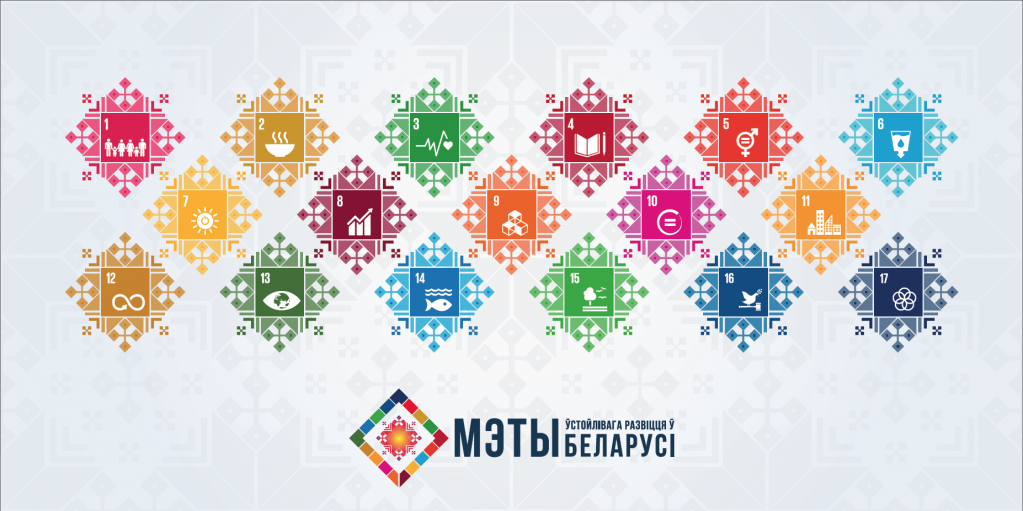 г. Борисов   2023 г.ВВЕДЕНИЕБюллетень «ЗДОРОВЬЕ НАСЕЛЕНИЯ И ОКРУЖАЮЩАЯ СРЕДА БОРИСОВСКОГО РАЙОНА: мониторинг достижения Целей устойчивого развития» (далее - бюллетень) предназначен для информационно-аналитической поддержки межведомственного взаимодействия при решении вопросов профилактики болезней и формирования здорового образа жизни среди проживающего населения в контексте достижения показателей и индикаторов Целей устойчивого развития(далее - показатели ЦУР)на территории Борисовского района.Бюллетень дает характеристику состояния, уровней, тенденций и рисков популяционному здоровью, оценивает гигиенические и противоэпидемические аспекты обеспечения качества среды обитания населения на основе анализа выполнения субъектами социально-экономической деятельности Закона Республики Беларусь «О санитарно-эпидемиологическом благополучии населения» от 7 января 2012 года №340-З (в редакции от 15.07.2019 №217-З).Бюллетень подготовлен на основе отчетных, информационно-аналитических и других сведений ГУ «Борисовский зональный центр гигиены и эпидемиологии» (далее – ГУ «Борисовский зональный ЦГИЭ»), банка данных Министерства здравоохранения Республики Беларусь по показателям ЦУР, республиканской базы данных социально-гигиенического мониторинга, локальных баз данных управления здравоохранения Минского облисполкома, ГУ «Минский областной центр гигиены, эпидемиологии и общественного здоровья», УЗ «Борисовская центральная районная больница», УЗ «Борисовская больница №2», УЗ «Борисовская инфекционная больница», УЗ «Борисовский родильный дом» и др. В подготовке бюллетеня принимали участие специалисты государственного учреждения «Борисовский зональный ЦГИЭ»: Тишкевич Л.Г. – главный врач, Савченкова Н.А. – заместитель главного врача, Молчанская А.И. – заведующий отделом гигиены, Козловская Т.И. – заведующий отделением коммунальной гигиены, Тарасенко Л.Ф. – заведующий отделением гигиены детей и подростков, Максимович Т.А. – и.о.заведующего отделением гигиены труда, Поташева Ю.С. – заведующий отделом общественного здоровья, Адамейко В.Н. – заведующий отделом эпидемиологии, Бурковская Т.А. – заведующий лабораторным отделом, с участием специалистов УЗ «Борисовская центральная районная больница» (Дрозд А.А. –  главный врач), УЗ «Борисовская больница №2» и УЗ «Борисовская инфекционная больница» (Хатько П.В. – главный врач), УЗ «Борисовский родильный дом» (Канашевская О.В. – главный врач).Реализация государственной политики по укреплению здоровья населенияРеализация государственной политики в Борисовском районе по укреплению здоровья, профилактике болезней и формированию среди населения здорового образа жизни (далее - ФЗОЖ) в 2022 году обеспечивалась проведением мероприятий по следующим направлениям: минимизация неблагоприятного влияния на здоровье людей факторов среды обитания;снижение уровня инфекционных и неинфекционных болезней, предупреждение профессиональной заболеваемости; уменьшение распространенности поведенческих рисков среди населения;поддержание санитарно-эпидемиологического благополучия населения и санитарного состояния территории;мониторинг достижения на территории района целевых показателей Государственной программы «Здоровье народа и демографическая безопасность Республики Беларусь» на 2021-2025 годы.В ГУ «Борисовский зональный ЦГИЭ» на контроле для исполнения в рамках компетенции находились следующие нормативные правовые акты Министерства здравоохранения Республики Беларусь (далее - Минздрав) и локальные нормативные правовые акты: Постановление Совета Министров Республики Беларусь от 19 января 2021 г. № 28 утверждена Государственная программа «Здоровье народа и демографическая безопасность Республики Беларусь» на 2021–2025 годы; Постановление коллегии Министерства здравоохранения Республики Беларусь №20.3 от 03.10.2017 «О деятельности организаций здравоохранения по формированию здорового образа жизни населения»; Приказ Министерства здравоохранения Республики Беларусь №961 от 09.08.2021 г. «О показателях и индикаторах Целей устойчивого развития»; Приказ Министерства здравоохранения Республики Беларусь 
№ 1178 от 15.11.2018 «О системе работы органов и учреждений, осуществляющих государственный санитарный надзор, по реализации показателей Целей устойчивого развития»;Концепция плана действий по профилактике болезней и формированию здорового образа жизни населения для достижения Целей устойчивого развития Борисовского района на период 2021-2022 года, утверждённая решением Борисовского районного Совета депутатов от 10.09.2021 № 207; Комплексный план основных мероприятий по реализации проекта на территории Борисовского района проекта «Борисов – здоровый город» на 2021-2022 гг., утверждённый Решением Борисовского райисполкома от 20.07.2021 № 1699; Комплексный план основных мероприятий по реализации проекта на территории агрогородка Лошница проекта «Лошница – здоровый агрогородок» на 2022-2025 гг., утверждённый Решением Лошницкого сельисполкома от 22.07.2022 № 107; Комплексный план мероприятий по санитарной охране территории Борисовского района от заноса и распространения заболеваний, представляющих или могущих представлять чрезвычайную ситуацию в области общественного здравоохранения, имеющих международное значение, утвержденный Борисовским райисполкомом от 10.06.2011; Минский областной комплекс мероприятий по обеспечению до 2025 года потребителей централизованного водоснабжения питьевой водой нормативного качества, утверждённого Решением Минского облисполкома от 10.12.2018 № 1061.Развитие механизмов продвижения здорового образа жизни на местном уровне:профилактический проект «Школа - территория здоровья» (в проекте задействованы ГУО «Средняя школа №7 города Борисова», ГУО «Средняя школа №13 города Борисова», ГУО «Средняя школа №23 города Борисова», ГУО «Лошницкая средняя школа Борисовского района») (анализ проектов предоставляется в электронном варианте); профилактический проект «Мой стиль жизни сегодня - мое здоровье и успех завтра» (реализуется на базе УО «Борисовский государственный строительный колледж»);проект «Борисов - здоровый город» (в рамках республиканского проекта «Здоровые города и поселки»)(в проекте задействованы Борисовский районный исполнительный комитет (финансовое управление, отдел торговли и услуг, управление по труду, занятости и социальной защите, управление по образованию, отдел спорта и туризма, отдел идеологической работы, культуры и по делам молодежи), ГУ «Борисовский зональный ЦГИЭ», УЗ «Борисовская ЦРБ», УЗ «Борисовская больница №2», УЗ «Борисовский родильный дом», ГУ «Редакция газеты «Единство», ГУ «Территориальный центр социального обслуживания населения Борисовского района», УП «Жилье», ГП «Борисовводоканал», ОАО «Борисовдрев», ОАО «Борисовский ДОК», ОАО «Лесохимик», ОАО «Резинотехника», УП «ФреБор», ИООО «СВУДС Экспорт»).проект «Лошница – здоровый агрогородок» (в рамках республиканского проекта «Здоровые города и поселки»)(в проекте задействованы Лошницкий районный исполнительный комитет, ГУ «Борисовский зональный ЦГИЭ», УЗ «Борисовская больница №2», ГУО «Лошницкая средняя школа Борисовского района», ГУО «Лошницкая гимназия Борисовского района», ГУО «Лошницкая детская школа искусств», ГУ «Борисвский физкультурно-оздоровительный центр», ГУ «Редакция газеты «Единство», ОАО «Лошницкий комбикормовый завод»).Выполнение целевых показателей государственной программы и реализация приоритетных направленийДля сохранения санитарно-эпидемиологического благополучия населения, на основании данных социально-гигиенического мониторинга (далее - СГМ) по итогам 2021 года, были определены следующие приоритетные для Борисовского района задачи на 2022 год:не допустить снижения уровня охвата населения профилактическими прививками;снизить долю рабочих мест, не отвечающих гигиеническим нормативам, сохранив статус Борисовского района как территории, где не регистрируются случаи профессиональной заболеваемости; снизить удельный вес проб пищевых продуктов, не отвечающих гигиеническим нормативам, сохранив статус Борисовского района как территории, где не регистрируются случаи пищевых отравлений;добиться улучшения качества атмосферного воздуха путем улучшения межведомственного взаимодействия; уменьшить по сравнению с 2021 годом удельный вес проб воды из коммунальных водопроводов, не отвечающих требованиям гигиенических нормативов.В части работы по ФЗОЖ работа осуществлялась в соответствии с основными направлениями деятельности:реализация мероприятий Государственная программа «Здоровье народа и демографическая безопасность Республики Беларусь» на 2021–2025 годы;совершенствование форм и методов деятельности по ФЗОЖ, направленных на профилактику основных факторов риска неинфекционных заболеваний населения: потребление алкоголя, курение, гиподинамия, нерациональное питание; реализация в Борисовском районе профилактических проектов и мероприятий с учетом дифференцированного подхода, целевой аудитории и сложившейся ситуации (экологической, демографической, показателей заболеваемости).По итогам 2022 года обеспечено достижение следующих целевых показателей:физическая активность населения –70,9% (на основании опроса в рамках проекта «Борисов - здоровый город») (целевой показатель – 58%).наблюдается стабильность показателей качества и безопасности пищевых продуктов по физико-химическим и микробиологическим показателям в течение последних лет, в том числе и в 2022 году;не регистрируются случаи вспышечной и групповой заболеваемости кишечными инфекциями, связанными с производством и реализацией продуктов питания;достигнут 40,8% охват населения в плане вакцинации против гриппа;показатель заболеваемости туберкулезом населения не превышен и составил 15,9 случаев на 100 тыс. населения (целевой показатель 31,8 случаев на 100 тыс.населения);неопределяемую вирусную нагрузку достигло 88,5% от количества лиц, получающих антиретровирусную терапию (целевой показатель 95%).На базе УЗ «Борисовская ЦРБ» работает кабинет профилактики ВИЧ-инфекции среди потребителей инъекционных наркотиков.Охват скринингом на ВИЧ населения возрастной группы 30-49 лет в 2022 году составил 35,2% при целевом показателе в 35%.В 2022 году на территории района действуют 3 зоны, свободные от курения.В 2022 году был достигнут показатель по выделению на проведение работы по ФЗОЖ не менее 3% от прибыли, полученной по внебюджетной деятельности центра.Достижение Целей устойчивого развитияВ 2022 году работа в Борисовском районе по достижению устойчивого развития в области улучшения здоровья, качества среды обитания, профилактики болезней и формирования здорового образа жизни среди населения оценивалась в рамках мониторинга показателей и индикаторов Целей устойчивого развития (далее - показатели ЦУР). Исходя из выработанных мировым сообществом принципов, 25-27 сентября 2015 года Генеральная Ассамблея ООН приняла Повестку дня в области устойчивого развития на период до 2030 года, включающую 17 Целей устойчивого развития (ЦУР) и 169 подчиненных им задач, которые необходимо достигнуть к 2030 году. Прогресс в достижении данных Целей контролируется при помощи глобальных и национальных показателей (индикаторов).Под руководством Национального координатора по вопросам устойчивого развития  сформированы: Совет по Устойчивому развитию, в который вошли представители государственных органов и организаций на уровне заместителей руководителей; Парламентская группа по ЦУР; Региональные группы по ЦУР; Партнерская группа устойчивого развития. Национальный координатор докладывает Правительству и Президенту о прогрессе выполнения ЦУР и вносит рекомендации по совершенствованию этого процесса.В состав Совета по устойчивому развитию входят представители на уровне не ниже заместителей руководителей 32 профильных органов государственного управления и регионов; это закрепляет ответственность за конкретными правительственными агентствами, создает платформу для межсекторального обмена и обсуждения прогресса выполнения ЦУР, дает возможность эффективно решать задачи вертикальной и горизонтальной координации. От Минздрава в состав Совета включен заместитель Министра - Главный государственный санитарный врач Республики Беларусь Тарасенко А.А. В процессе осуществления и мониторинга достижения ЦУР также задействованы механизмы парламентских слушаний и национальных консультаций с участием широкого круга партнеров, включая гражданское общество, организации системы ООН и др. В настоящее время Советом организована работа по национализации показателей ЦУР путем интеграции последних в государственные, республиканские, отраслевые и региональные стратегии, программы и планы развития, определяющих работу Правительства, центральных и местных органов власти.В Минском областном исполнительном комитете организован Межведомственный совет по устойчивому развитию Минской области.Задачи по улучшению здоровья народа на основе дальнейшего повышения качества и доступности медицинской помощи всем слоям населения, усиления профилактической направленности при широком вовлечении людей в здоровый образ жизни отражены в Цели №3«Обеспечение здорового образа жизни и содействие благополучию для всех в любом возрасте». В рамках реализации Цели №3Министерству здравоохранения Республики Беларусь делегировано 13 задач, достижение которых контролируется и отслеживается с помощью национальных индикаторов.Кроме того, для санитарно-эпидемиологической службы определено еще 4 показателя из других Целей (№ 6, 7 и 11), включая и те, которые курирует Всемирная организация здравоохранения.Модель достижения устойчивого развития территории в области здоровья населения определяет следующие направления деятельности: достижение медико-демографической устойчивости территории; реализацию государственной политики по оздоровлению среды обитания, профилактике болезней и формированию у населения здорового образа жизни; обеспечение устойчивости функционирования сектора здравоохранения.Для реализации данной модели инвестиции в медицинскую профилактику и снижения поведенческих и биологических факторов рисков здоровью становятся важной частью эффективной социальной политики государства.В силу этого, достижение Целей устойчивого развития в области здоровья определяется как ответственная задача не столько медиков, сколько органов государственного управления и всех субъектов социально-экономической деятельности административных территорий. Необходимость такого взаимодействия очевидна, поскольку реализация Целей устойчивого развития может быть обеспечена только при сотрудничестве всех партнеров в государственной, экономической, социальной и природоохранной сферах.Интегральные оценки уровня здоровья населенияНа основании приказа Минздрава №1178 от 15.11.2018г. «О системе работы органов и учреждений, осуществляющих государственный санитарный надзор, по реализации показателей Целей устойчивого развития» для проведения эпидемиологического анализа неинфекционной заболеваемости (далее - эпиданализ НИЗ) при осуществлении социально-гигиенического мониторинга (далее - СГМ) проведена дифференциация территории Борисовского района.В основу дифференциации положен интегральный подход к оценке уровня здоровья населения.В соответствии с методологической базой по состоянию на 2022 год оценки уровня здоровья населения проведены по индексу здоровья. Индекс здоровья- это удельный вес неболевших лиц, проживающих на территории (не обращавшихся за медицинской помощью в связи с заболеванием или обострением хронического заболевания).ГУ «Минский областной центр гигиены, эпидемиологии и общественного здоровья» на основе оценки по отношению к средней величине динамических рядов индексов здоровья на всех административных территорий Минской области экспериментальным путем определил 4 группы районов по градации уровня индекса здоровья: минимальный (до 21%); умеренный (до 27%); повышенный (до 35%) и высокий (до 44%) По результатам анализа, проведенного за период 2013-2022 гг., фоновый индекс здоровья в Борисовском районе составил 24,15%.На основании расчета индекса здоровья, дифференциация территории Борисовского района проведена по микротерриториям, в качестве которых выступали зоны обслуживания районных врачебных амбулаторий и участковых больниц. Динамика индекса здоровья городского и сельского населения Борисовского района представлена в Прил.1, рис.2, рис.3.Дифференциация территорий по сельским советам не проводилась по причине несовпадения границ зон обслуживания медицинских организаций с границами административных территорий района, однако на рис.1 можно наблюдать распределение индексов здоровья по зонам обслуживания медицинских организаций г.Борисова и Борисовского района.	По данным 2022 года высокие показатели индекса здоровья наблюдаются в зонах обслуживания Забашевичской врачебной амбулатории; минимальные показатели индекса здоровья отмечаются в зонах обслуживания Велятичскойучастковой больницы, Бараньской врачебной амбулатории, Метчанской врачебной амбулатории, Оздятичской врачебной амбулатории (Прил.1, табл.1).I. КРАТКАЯ СОЦИАЛЬНО-ГИГИЕНИЧЕСКАЯ ХАРАКТЕРИСТИКА ТЕРРИТОРИИ1.1. Социально-гигиеническая характеристика Борисовского районаБорисовский район (рис.4, рис.5, рис.7)с административным центром – городом Борисовом находится на северо-востоке Минской области. Территория города Борисова составляет 46км², территория Борисовского района - 3046км². Борисовский район граничитсДокшицким, Лепельским, Чашницким районами Витебской области и Крупским, Березинским, Червенским, Смолевичским, Логойским районами Минской области (рис.6).Территория районаразделена на 12 сельских советов: Велятичский, Веселовский, Гливинский, Зембинский, Иканский, Лошницкий, Метченский, Моисеевщинский, Мстижский, Неманицкий, Пересадский, Пригородный. Количество населенных пунктов -300.Национальный состав населения представлен 64 национальностями, среди которых: белорусы, русские, поляки, украинцы, евреи, армяне, татары, цыгане, литовцы, азербайджанцы, латыши, эстонцы, грузины, казахи, киргизы, молдаване, таджики, туркмены, узбеки, абхазы, аварцы, башкиры и другие.Наиболее крупными населенными пунктами района являются: аг.Лошница Лошницкого сельсовета, д.Углы Пригородного сельсовета, аг.Старо-Борисов Пригородного сельсовета, аг.Большая Ухолода Метченского сельсовета, аг.Велятичи Велятичского сельсовета, станция Новосады Лошницкого сельсовета, аг.Неманица Неманицкого сельсовета, аг.Ганцевичи Иканского сельсовета.1.2. Общий перечень ЦУРЦели в области устойчивого развития – это список задач, которые должны быть решены человечеством для достижения устойчивости на планете, это четкая «дорожная карта» построения лучшего будущего.Цель 1. Повсеместная ликвидация нищеты во всех ее формах.Цель 2. Ликвидация голода, обеспечение продовольственной безопасности и улучшение питания и содействие устойчивому развитию сельского хозяйства.Цель 3. Обеспечение здорового образа жизни и содействие благополучию для всех в любом возрасте.Цель 4. Обеспечение всеохватного и справедливого качественного образования и поощрение возможности обучения на протяжении всей жизни для всех.Цель 5. Обеспечение гендерного равенства и расширение прав 
и возможностей для всех женщин и девочек.Цель 6. Обеспечение наличия и рационального использования водных ресурсов и санитарии для всех.Цель 7. Обеспечение всеобщего доступа к недорогим, надежным, устойчивым и современным источникам энергии для всех.Цель 8. Содействие поступательному, всеохватному и устойчивому экономическому росту, полной и производительной занятости и достойной работе для всех.Цель 9. Создание стойкой инфраструктуры, содействие всеохватной 
и устойчивой индустриализации и инновациям.Цель 10. Сокращение неравенства внутри стран и между ними. Цель 11. Обеспечение открытости, безопасности, жизнестойкости 
и экологической устойчивости городов и населенных пунктов.Цель 12. Обеспечение перехода к рациональным моделям потребления 
и производства.Цель 13. Принятие срочных мер по борьбе с изменениями климата и его последствиями.Цель 14. Сохранение и рациональное использование океанов, морей 
и морских ресурсов в интересах устойчивого развития.Цель 15. Защита и восстановление экосистем суши и содействие их рациональному использованию, рациональное лесопользование, борьба 
с опустыниванием, прекращение и обращение вспять процесса деградации земель и прекращение процесса утраты биоразнообразия.Цель 16. Содействие построению миролюбивого и открытого общества 
в интересах устойчивого развития, обеспечение доступа к правосудию для всех и создание эффективных, подотчетных и основанных на широком участии учреждений на всех уровнях.Цель 17. Укрепление средств осуществления и активизация работы 
в рамках Глобального партнерства в интересах устойчивого развития.Одна из самых важных ЦУР это Цель № 3 «Обеспечение здорового образа жизни и содействие благополучию для всех в любом возрасте», так как здоровые люди – основа здоровой экономики. ЦУР № 3 направлена на улучшение здоровья населения с охватом всех этапов жизни, охрану материнства и детства, предотвращение эпидемии основных инфекционных заболеваний, снижение уровня заболеваемости неинфекционными заболеваниями, обеспечение широкой информированности населения о факторах риска, угрожающих здоровью (курение, злоупотребление алкоголем, нездоровое питание, недостаток физической активности), стимулирование здорового образа жизни, формирование у населения самосохранительного поведения.1.3. Задачи по достижению ЦУР № 3 «Обеспечение здорового образа жизни и содействие благополучию для всех в любом возрасте»3.1 К 2030 году снизить глобальный коэффициент материнской смертности до менее 70 случаев на 100 000 живорождений.3.2 К 2030 году положить конец предотвратимой смертности новорожденных и детей в возрасте до 5 лет, при этом все страны должны стремиться уменьшить неонатальную смертность до не более 12 случаев на 1000 живорождений, а смертность в возрасте до 5 лет до не более 25 случаев на 1000 живорождений.3.3 К 2030 году положить конец эпидемиям СПИДа, туберкулеза, малярии и тропических болезней, которым не уделяется должного внимания, 
и обеспечить борьбу с гепатитом, заболеваниями, передаваемыми через воду, 
и другими инфекционными заболеваниями.3.4 К 2030 году уменьшить на треть преждевременную смертность от неинфекционных заболеваний посредством профилактики и лечения 
и поддержания психического здоровья и благополучия.3.5 Улучшать профилактику и лечение зависимости от психоактивных веществ, в том числе злоупотребления наркотическими средствами и алкоголем.3.6 К 2020 году вдвое сократить во всем мире число смертей и травм 
в результате дорожно-транспортных происшествий.3.7 К 2030 году обеспечить всеобщий доступ к услугам по охране сексуального и репродуктивного здоровья, включая услуги по планированию семьи, информирование и просвещение, и учет вопросов охраны репродуктивного здоровья в национальных стратегиях и программах.3.8 Обеспечить всеобщий охват услугами здравоохранения, в том числе защиту от финансовых рисков, доступ к качественным основным медикосанитарным услугам и доступ к безопасным, эффективным, качественным и недорогим основным лекарственным средствам и вакцинам для всех.3.9 К 2030 году существенно сократить количество случаев смерти 
и заболевания в результате воздействия опасных химических веществ 
и загрязнения и отравления воздуха, воды и почв.3.a Активизировать, при необходимости, осуществление Рамочной конвенции Всемирной организации здравоохранения по борьбе против табака во всех странах.3.b Оказывать содействие исследованиям и разработкам вакцин 
и лекарственных препаратов для лечения инфекционных и неинфекционных болезней, которые в первую очередь затрагивают развивающиеся страны, обеспечивать доступность недорогих основных лекарственных средств и вакцин в соответствии с Дохинской декларацией «Соглашение по ТРИПС 
и общественное здравоохранение», в которой подтверждается право развивающихся стран в полном объеме использовать положения Соглашения по торговым аспектам прав интеллектуальной собственности в отношении проявления гибкости для целей охраны здоровья населения и, в частности, обеспечения доступа к лекарственным средствам для всех.3.c Существенно увеличить финансирование здравоохранения и набор, развитие, профессиональную подготовку и удержание медицинских кадров 
в развивающихся странах, особенно в наименее развитых странах и малых островных развивающихся государствах.3.d Наращивать потенциал всех стран, особенно развивающихся стран, 
в области раннего предупреждения, снижения рисков и регулирования национальных и глобальных рисков для здоровья.РАЗДЕЛII. СОСТОЯНИЕ ЗДОРОВЬЯ НАСЕЛЕНИЯ И РИСКИ2.1. Состояние популяционного здоровьяМедико-демографический статусЗдоровье населения является не только медицинской проблемой, но и важнейшим фактором развития общества, определяющим социально - экономический рост страны, ее регионов, в т.ч. и Борисовского района. Именно поэтому сохранение здоровья населения является ключевым фактором, от которого зависит достижение показателей Целей устойчивого развития в Беларуси, в частности, цели №3 «Обеспечение здорового образа жизни и содействие благополучию для всех в любом возрасте». Достижение Целей устойчивого развития, в свою очередь, поможет обеспечить равномерный прогресс в трех основных аспектах устойчивого развития: экономического роста, социальной интеграции и охраны окружающей среды.На начало 2023 года численность населения Борисовского района составила 170022  человек. За последние 10 лет численность населения уменьшилась на 6,53% (Прил.3, рис. 8). Среднегодовая численность населения района за 2022 год составила 170947 человек (2021 г. – 172981), что ниже уровня 2021 года на 1,17 %.Удельный вес населения, проживающего в городах на начало 2022 года, составил 80,23 % (на начало 2022 г. – 80,12 %), в сельских населенных пунктах 19,77 % (на начало 2022 г. – 19,88 %). Соответствующие показатели по Республике Беларусь на начало 2022 года – 78,39 % городского и 21,61 % сельского населения.В общей структуре населения Борисовского района удельный вес женского населения преобладает над мужским (53,04 % женщин и 46,96 % мужчин), что незначительно отличается от показателей по Минской области (53,14 % женщин и 46,86 % мужчин). Коэффициент соотношения между полами находится на уровне областного показателя и равен 1:1,1. Возрастная структура населения. Возрастная структура населения Борисовского района (Прил.3, табл.2, табл.3) складывается на протяжении столетия под действием рождаемости, смертности и миграции. В тоже время половозрастная структура населения в значительной степени определяет динамику основных демографических процессов. Гендерная среда на территории района характеризуется преобладанием женщин (на 6,1 % больше количества мужчин).Анализируя возрастную структуру населения города Борисова и Борисовского района за период с 2013 по 2022 годы, можно увидеть выраженный рост количества лиц старшего трудоспособного возраста при незначительном росте количества детей до 15 лет и снижении количества лиц трудоспособного возраста, однако к 2021 году лица старше трудоспособного возраста занимают меньшую долю в возрастной структуре населения Борисовского района. В 2022 году совершено 5213 записей актов гражданского состояния. Из них отделом ЗАГСа Борисовского райисполкома совершены 4410 записей акта гражданского состояния,сельскими исполнительными комитетами - 803. Для сравнения: 2018г. – 5781, 2019 г.— 5661, 2020 г- 5902, 2021 г. - 1008.Совершено 1039 записей акта о заключении брака (2018г. – 1221, 2019г. – 1138, 2020г. – 1074, 2021г. - 1074), отделом ЗАГСа -884, сельисполкомами -155. Коэффициент брачности составляет 6,11 на 1000 населения, что выше областного (5,9 на 1 000 населения) - в 1,04 раз.Произведено 182 отметки о прекращении брака  (2018г. – 667, 2019г. – 674, 2020г. – 717, 2021г. - 707), отделом ЗАГСа -182, сельисполкомами -0. Коэффициент разводимости составил 1,07 на 1000 населения, что ниже показателя по Минской области (3,7 на 1000 населения) в 3,46 раз.Показатель абортов в 2022 году составил 8,9 случаев на 100 родившихся живыми, что на 2,2% меньше чем в 2021 г. Для сравнения: 2018г. – 7,4, 2019 г. –  7,5, 2020 г.  – 7,8, 2021 г. – 9,1. Показатель имеет тенденцию к росту (+5,65) .Показатель младенческой смертности в 2022 году составил 3,86 на 1000 родившихся живыми, что в5,2 развыше показателя 2021 года в Борисовском районе. Для сравнения: 2018г. – 1,8, 2019 г. –  3,75, 2020 г.  – 2,08, 2021 г. – 0,74.Темп прироста составляет –4,54.Устойчивость территории Борисовского района характеризуется рядом многолетних положительных тенденций медико-демографических показателей: увеличение удельного веса возрастных структур «дети до 15 лет» среди городского и сельского населения, стабильная ситуация по бракам, снижение количества разводов. При этом сохраняются отрицательные тенденции таких медико-демографических показателей как тип возрастной структуры, снижение численности населения, увеличение младенческой смертности, увеличение количества абортов, связанные с естественными процессами, протекающими в обществе, которые осложняют процессы устойчивого развития области.Соматическая заболеваемость и инвалидностьЗаболеваемость является важнейшей составляющей комплексной оценки здоровья населения. Данные о структуре, уровнях и динамики заболеваемости позволяют определить приоритетные направления в оказании лечебно-диагностической помощи, оценить эффективность организационных, профилактических и лечебных мероприятий проводимых в Борисовском районе.В 2022 году в Борисовском районе общая заболеваемость населения составила 312 300 случаев (1826,9 на 1000 населения), из которых 187554 (60,5%) с впервые установленным диагнозом. Показатель общей заболеваемости в 2022 году на 1,05 % выше аналогичного показателя 2021 года и на 11,6 % выше областного уровня. В структуре общей заболеваемости по группам населения детское население 0-17 лет составили 27%, взрослые - 73%. Особое значение при характеристике общественного здоровья имеют показатели первичной заболеваемости, которые отражают влияние факторов окружающей среды на человека и позволяют определить приоритетные направления в системе здравоохранения, осуществить поиск причин, способствующих возникновению болезней, а также позволяют оценить эффективность проводимых профилактических мероприятий. Показатель первичной заболеваемости по данным обращаемости за медицинской помощью в Борисовском районе составил 1097,1 на 1000 населения, что ниже уровня прошлого года на 3,4% и выше уровня областного показателя на 20,11 %. В структуре первичной заболеваемости доля детей составляет 40%, а взрослых — 60%. Анализ заболеваемости населения Борисовского района осуществлен в динамике за период с 2018 по 2022 годы. Заболеваемость населения изучалась по данным обращаемости за медицинской помощью (Прил.2, табл.4).Расчет уровней первичной заболеваемости в различных возрастных группах населения и анализ среднегодовых темпов прироста (убыли) первичной заболеваемости базы данных Минского областного центра гигиены, эпидемиологии и общественного здоровья позволил выявить классы заболеваний, характеризующиеся тенденцией к росту. Данные заболевания требуют особого внимания и выяснения возможных причин увеличения показателей заболеваемости отдельными нозологическими формами с целью реализации комплекса профилактических мероприятий, позволяющих достигнуть устойчивого развития Борисовского района.Так, за период с 2018 по 2022 годы отмечается стабильная ситуация по показателям первичной заболеваемости среди всего населения по классам болезней: «болезни уха и сосцевидного отростка» (+0,46) – выше областного уровня на 0,89 %;«болезни нервной системы» (-0,17) – на 1,05 % ниже областного показателя. Умеренная тенденция к росту первичной заболеваемости отмечена по классам болезней: «болезни крови и кроветворных органов» (+4,97) – выше показателя Минской области на 3,12 %; «болезни кожи и подкожной клетчатки» (+2,93) – на 10,37 % выше показателя Минской области;«болезни костно-мышечной системы» (+3,76) – на 6,01 % выше областного показателя. Выраженная тенденция к росту наблюдаются по классам болезней: «врождённые аномалии (пороки развития), деформации и хромосомные нарушения» (+8,68) – выше областного показателя на 5,65%; «болезни органов дыхания» (+6,09) – ниже областного уровня на 0,02 %; «некоторые инфекционные и паразитарные болезни» (+23,84) – ниже показателя области на 5,17%. Умеренная тенденция к снижению первичной заболеваемости отмечена по классам болезней: «симптомы, признаки и отклонения от нормы» (-2,31) – выше областного уровня на 0,37 %; «психические расстройства» (-3,7) – на 5,71выше областного показателя; «болезни системы кровообращения» (-1,25) – выше областного уровня на 3,72 %; «болезни мочеполовой системы» (-3,64) – на 2,61 % ниже показателя Минской области; «болезни органов пищеварения» (-2,84) – на 1,12выше показателя области; «новообразования» (-4,29) – выше показателя Минской области на 7,18 %; «травмы и отравления» (-1,95) –на 2,57 % выше областного показателя. Выраженная тенденция к снижению отмечается среди следующих классов: «отдельные состояния» (-36,45) – ниже областного показателя на 2,65 %; «болезни эндокринной системы» (-5,88) – ниже уровня Минской области на 7,75 %;«беременность, роды» (-10,83) – на 0,53 ниже областного показателя;«болезни глаза» (-7,37) – ниже областного показателя на 4,24 %(Прил.3, рис.9).Отмечается стабильная ситуация по показателям первичной заболеваемости среди детского населения по классам болезней: «травмы и отравления» (+0,9) – на 0,31 % ниже областного показателя. Умеренная тенденция к росту первичной заболеваемости отмечена по классам болезней: «болезни глаза» (+2,29) – выше областного показателя на 5,92 %; «болезни органов дыхания» (+3,82) - выше областного уровня на 2,19 %; «болезни кожи и подкожной клетчатки» (+3,19) – на 8,52 % выше показателя Минской области. Выраженная тенденция к росту наблюдаются по классам: «психические расстройства» (+16,88) – на 14,82выше областного показателя;  «врождённые аномалии (пороки развития), деформации и хромосомные нарушения» (+10,34) – выше областного показателя на 7,88%; «болезни костно-мышечной системы» (+16,41) – на 10,59 % выше областного показателя; «новообразования» (+6,87) – выше показателя Минской области на 5,6%. Умеренная тенденция к снижению первичной заболеваемости отмечена по классам болезней: «болезни нервной системы» -3,75) – на 4,46 % ниже областного показателя; «болезни уха и сосцевидного отростка» (-1,83) – ниже областного уровня на 4,33 %;  «болезни органов пищеварения» (-4,05) – на 2,86 % ниже показателя области; «болезни крови и кроветворных органов» (-2,34) – выше показателя Минской области на 1,65 %; «некоторые инфекционные и паразитарные болезни» (+4,6) – на 14,42 % выше показателя Минской области. Выраженная тенденция к снижению отмечается среди следующих классов: «болезни эндокринной системы» (-21,01) – ниже уровня Минской области на 19,69 %;«симптомы, признаки и отклонения от нормы» (-9,09) – ниже областного уровня на 10,05 %; «отдельные состояния» (-18,07) – ниже областного показателя на 0,5 %; «болезни мочеполовой системы» (-11,69) – на 10,42 % ниже показателя Минской области; «беременность, роды» (-17,73) – на 9,29 % ниже областного показателя;«болезни системы кровообращения» (-5,25) – ниже областного уровня на 2,64 % (Прил.3, рис.10).Стабильная ситуация по показателям первичной заболеваемости среди взрослого населения отмечается по классам болезней: «болезни системы кровообращения» (-0,84) – выше областного уровня на 1,78 %; «болезни нервной системы» (+0,5) – на 0,43 % ниже областного показателя. Умеренная тенденция к росту первичной заболеваемости отмечена по классам болезней: «врождённые аномалии (пороки развития), деформации и хромосомные нарушения» (+1,81) – ниже областного показателя на 5,44%;«симптомы, признаки и отклонения от нормы» (+4,84) – выше областного уровня на 10,27 %;  «болезни уха и сосцевидного отростка» (+1,84) – выше областного уровня на 1,78 %;  «болезни кожи и подкожной клетчатки» (+2,62) – на 10,84 % выше показателя Минской области; «болезни костно-мышечной системы» (+3,41) – на 6,36 % выше областного показателя; «некоторые инфекционные и паразитарные болезни» (+31,83) – на 2,09 % ниже показателя Минской области. Выраженная тенденция к росту наблюдаются по классам:«болезни крови и кроветворных органов» (+5,96) – выше показателя Минской области на 0,84 %;«болезни органов дыхания» (+14,76) - выше областного уровня на 2,29 %. Умеренная тенденция к снижению первичной заболеваемости отмечена по классам болезней: «болезни эндокринной системы» (-4,65) – ниже уровня Минской области на 6,88 %;«болезни органов пищеварения» (-2,4) – на 2,76 % выше показателя области; «болезни мочеполовой системы» (-2,87) – на 0,83 % ниже показателя Минской области; «травмы и отравления» (-2,03) – на 2,69 % выше областного показателя. Выраженная тенденция к снижению отмечается среди следующих классов: «психические расстройства» (-9,69) – на 2,23 выше областного показателя; «беременность, роды» (-10,64) – на 0,6 % ниже областного показателя; «болезни глаза» (-9,53) – ниже областного показателя на 6,61 %; «новообразования» (-5,03) – выше показателя Минской области на 7,17 % (Прил.3, рис.11).Заболеваемость детского населенияДети и подростки являются наиболее чувствительной возрастной группой к неблагоприятным воздействиям различных факторов окружающей среды. Поэтому системный подход к изучению здоровья детского населения, основанный на выявлении влияния факторов риска, является актуальным.По данным УЗ «Борисовская ЦРБ» в 2022 году было зарегистрировано 84322 случая заболеваний детского населения Борисовского района (от 0 до 17 лет) острыми и хроническими болезнями, из которых 75030 случаев
с впервые установленным диагнозом.В 2022 году по сравнению с 2021 годом отмечено увеличение показателя первичной заболеваемости детского населения на 4,96 % и увеличение показателя общей заболеваемости детского населения на 3,54 %. В 2022 году показатель первичной заболеваемости населения от 0 до 17 лет на 34,8 % выше областного уровня, показатель общей заболеваемости — на 30,2% выше показателя Минской области.НовообразованияСреди всех встречающихся злокачественных новообразований только 0,71 % приходится на детей в возрасте до 17 лет. В 2022 году по сравнению с прошлым годом отмечается снижение количества новообразований среди детского населения в 1,21 раз (6,11 на 1000 при 7,40 на 1000 в 2021 году). Показатель по Борисовскому району больше областного (3,4 на 1000 чел) в 1,8 раз. Доля злокачественных новообразований в 2022 году составила 2,97% от общего количества выявленных случаев (Прил.3, рис.12).Болезни крови и кроветворных органовВ 2022 году впервые выявлено в 1,09 раз больше болезней крови и кроветворных органов среди детского населения(Прил.3, рис.13), чем в предыдущем году (2021 - 1,25 на 1000 чел, 2022 – 1,36 на 1000 чел). Показатель по Борисовскому району меньше областного (4,19 на 1000 чел) в 3,08 раз.  Показатель заболеваемости железодефицитными анемиями среди детского населения составляет 0,2 на 1000 населения, в 2021 году случаи выявления железодефицитных анемий не регистрировались.Болезни эндокринной системыВ 2022 году впервые выявлено в 1,63 раз больше болезней эндокринной системы среди детского населения(Прил.3, рис.14), чем в предыдущем году (2021 – 1,67 на 1000 чел, 2022 – 2,72 на 1000 чел). Показатель по Борисовскому району меньше областного (4,94 на 1000 чел) в 1,82 раза. Сахарный диабет выявлялся чаще, чем в 2021 году в 1,1 раз (2021 – 0,27 на 1000 чел, 2022 – 0,3 на 1000 чел). Показатель по Борисовскому району незначительно выше областного (0,2 на 1000 чел).Психические расстройстваПсихические расстройства у детей или психическийдизонтогенез - отклонение от нормального поведения, сопровождающееся группой нарушений, которые относятся к патологическим состояниям. Возникают по причине генетических, социопатических, физиологических причин, иногда их формированию способствуют травмы или заболевания головного мозга. В 2022 году впервые выявлено в 3,82 разабольше психических расстройств среди детского населения(Прил.3, рис.15), чем в предыдущем году (2021 – 9,64 на 1000 чел, 2022 – 36,82 на 1000 чел). Показатель по Борисовскому району выше областного (9,0 на 1000 чел) в 4,09 раз. Болезни нервной системыВ 2022 году впервые выявлено в 1,58 раз больше болезней нервной системы среди детского населения(Прил.3, рис.16), чем в предыдущем году (2021 – 4,48 на 1000 чел, 2022 – 7,08 на 1000 чел). Показатель по Борисовскому району выше областного (5,99 на 1000 чел) в 1,18 раз.Болезни глаза и его придаточного аппаратаВ 2022 году впервые выявлено в 1,1 раз больше болезней глаза и его придаточного аппарата среди детского населения(Прил.3, рис.17), чем в предыдущем году (2021 – 27,94 на 1000 чел, 2022 – 30,89 на 1000 чел). Показатель по Борисовскому району меньше областного (36,33 на 1000 чел) в 1,77 раз.  Среди данной категории заболеваний миопия выявлялась в 1,16 раз чаще, чем в 2021 году (2021 – 6,45 на 1000 чел, 2022 – 7,5 на 1000 чел). Показатель по Борисовскому району меньше областного (13,9 на 1000 чел) -  в 1,85 раз.Болезни уха и сосцевидного отросткаВ 2022 году впервые выявлено в 1,24 раз больше болезней уха и сосцевидного отростка среди детского населения(Прил.3, рис.18), чем в предыдущем году (2021 –58,29 на 1000 чел, 2022 – 72,58 на 1000 чел). Показатель по Борисовскому району выше областного (49,72 на 1000 чел) в 1,46 раз.Болезни системы кровообращенияВ 2022 году впервые выявлено в 1,23 раз меньше болезней системы кровообращения среди детского населения(Прил.3, рис.19), чем в предыдущем году (2021 –14,95 на 1000 чел, 2022 – 12,16 на 1000 чел). Аналогичный показатель по Минской области в 2022 году ниже (6,99 на 1000 чел), чем по Борисовскому району в 1,74 раз.Поведенческие факторы риска взрослого населения, протекание беременности, генетические факторы напрямую связаны с врожденной патологией сердечно-сосудистой системы.Болезни органов дыханияВ 2022 году впервые выявлено в 1,06 раз больше болезней органов дыхания среди детского населения (Прил.3, рис.20), чем в предыдущем году (2021 – 1684,21 на 1000 чел, 2022 – 1788,91 на 1000 чел); показатель за 2022 год выше аналогичного по области (1299,66 на 1000 чел) в 1,38 раз. Первичная заболеваемость пневмониями уменьшилась в 1,3 раз (2021 – 3,91 на 1000 чел, 2022 – 3,0на 1000 чел), показатель за 2022 год ниже аналогичного по области (5,9 на 1000 чел) в 1,97 раз.Болезни органов пищеваренияВ 2022 году показатель первичной заболеваемости болезнями органов пищеварения среди детского населения снизился в 1,08 раз(Прил.3, рис.21) в сравнении с 2021 годом (2021 – 56,2 на 1000 чел, 2022 – 51,92 на 1000 чел), показатель за 2022 год выше аналогичного по области (35,49 на 1000 чел) в 1,46 раз.Болезни кожи и подкожной клетчаткиВ 2022 году впервые выявлено в 1,03 раз больше болезней кожи и подкожной клетчатки среди детского населения(Прил.3, рис.22), чем в предыдущем году (2021 – 93,22 на 1000 чел, 2022 – 95,66 на 1000 чел),показатель за 2022 год выше аналогичного по области (54,2 на 1000 чел) в 1,76 раз.Болезни костно-мышечной системыВ 2022 году показатель первичной заболеваемости болезнями костно-мышечной системы (Прил.3, рис.23) среди детского населения выше показателя 2021 года (2021 – 11.85 на 1000 чел, 2022 - 16,03) и ниже аналогичного по области (18,64 на 1000 чел) в 1,16 раз.Болезни мочеполовой системыВ 2022 году снизился показатель первичной заболеваемости мочеполовой системы в 1,88 раз(Прил.3, рис.24) среди детского населения, чем в предыдущем году (2021–13,85 на 1000 чел, 2022 – 7,35 на 1000 чел),показатель за 2022 год ниже аналогичного по области (10,89 на 1000 чел) в 1,48 раз.Врожденные аномалии, пороки развития, деформации и хромосомные нарушенияНезначительно увеличился в 2022 году показатель первичного выявления врожденных аномалий, пороков развития, деформации и хромосомных нарушений (Прил.3, рис.25) – в 1,19 раз (2021 - 17,22 на 1000 чел, 2022 – 20,57 на 1000 чел), показатель за 2022 год выше аналогичного по области (10,23 на 1000 чел) в 2,01 раз.Заболеваемость взрослого населенияДиспансеризация - это метод лечебно-профилактического обслуживания населения, состоящий в обязательном учете определенных контингентов населения, активном наблюдении за ними для выявления начальных стадий заболеваний, своевременном применении лечебно-профилактических мероприятий. Для более полного представления о заболеваемости взрослого населения была использована численность лиц, находящихся под диспансерным наблюдением. Диспансерное наблюдение - это периодический медицинский осмотр, наблюдение за состоянием здоровья пациента в динамике в зависимости от его группы диспансерного наблюдения. Наша цель – проанализировать «основные вклады» болезней в нозоформы имеющих темп прироста, структуру взрослого населения и на межведомственном уровне определить первостепенные задачи по выработке стратегических направлений, способствующих снижению заболеваемости.НовообразованияВ 2022 году по сравнению с прошлым годом произошло увеличение числа новообразований среди взрослого населения в 1,2 раза (19,69 на 1000 при 16,42 на 1000 в 2021 году). Показатель по Борисовскому району выше областного (14,55 на 1000 чел) в 1,35 раз. Доля злокачественных новообразований в 2021 году среди взрослого населения составила 30,9% от общего количества выявленных случаев (Прил.3, рис.26).Болезни крови и кроветворных органовВ 2022 году впервые выявлено в 1,22 раз больше болезней крови и кроветворных органов среди взрослого населения(Прил.3, рис.27), чем в предыдущем году (2021 – 2,75 на 1000 чел, 2022 – 3,36 на 1000 чел). Показатель по Борисовскому району выше областного (2,35 на 1000 чел) в 1,43 раз.  Также увеличилась частота выявления железодефицитных анемий в 1,35 раз  в сравнении с 2021 годом.  	Болезни эндокринной системыВ 2022 году впервые выявлено в 1,1 раз больше болезней эндокринной системы среди взрослого населения(Прил.3, рис.28), чем в предыдущем году (2021 – 11,84 на 1000 чел, 2022 – 13,13 на 1000 чел). Показатель по Борисовскому району выше областного (10,33 на 1000 чел) в 1,27 раз. Сахарный диабет выявлялся реже, чем в 2021 году в 1,01 раз (2021 – 5,67 на 1000 чел, 2022 – 5,6 на 1000 чел). Показатель по Борисовскому району в 1,53 раз выше областного (3,7 на 1000 чел).Психические расстройстваВ 2022 году впервые выявлено в 1,06 раз меньше психических расстройств среди взрослого населения, чем в предыдущем году (2021 – 14,13 на 1000 чел, 2022 – 13,28 на 1000 чел). Показатель по Борисовскому району выше областного (8,9 на 1000 чел) в 1,49 раз. (Прил.3, рис.29).Болезни нервной системыВ 2022 году впервые выявлено в 1,25 раз больше болезней нервной системы среди взрослого населения(Прил.3, рис.30), чем в предыдущем году (2021 – 7,08 на 1000 чел, 2022 – 8,88 на 1000 чел). Показатель по Борисовскому району выше областного (5,4 на 1000 чел) в 1,64 раз.Болезни глаза и его придаточного аппаратаВ 2022 году впервые выявлено в 1,16 раз больше болезней глаза и его придаточного аппарата среди взрослого населения(Прил.3, рис.31), чем в предыдущем году (2021 – 24,75 на 1000 чел, 2022 – 28,67 на 1000 чел). Показатель по Борисовскому району выше областного (25,78 на 1000 чел) в 1,1 раз.  Среди данной категории заболеваний миопия  выявлялась в 1,04 раз реже, чем в 2021 году (2021 – 3,12 на 1000 чел, 2022 – 3,0 на 1000 чел). Показатель по Борисовскому району ниже областного (3,5 на 1000 чел) -  в 1,17 раз.Болезни уха и сосцевидного отросткаВ 2022 году впервые выявлено в 1,1 раз больше болезней уха и сосцевидного отростка среди взрослого населения(Прил.3, рис.32), чем в предыдущем году (2021 – 19,84 на 1000 чел, 2022 – 22,04 на 1000 чел). Показатель по Борисовскому району выше областного (17,23 на 1000 чел) в 1,28 раз.Болезни системы кровообращенияВ 2022 году впервые выявлено в 1,13 раз больше болезней системы кровообращения среди взрослого населения, чем в предыдущем году (2021 – 42,09 на 1000 чел, 2022 – 47,56 на 1000 чел). Аналогичный показатель по Минской области в 2022 году ниже (40,87 на 1000 чел), чем по Борисовскому району в 1,16 раз.Поведенческие факторы риска взрослого населения, протекание беременности, генетические факторы напрямую связаны с врожденной патологией сердечно-сосудистой системы (Прил.3, рис.33).Болезни органов дыханияВ 2022 году впервые выявлено в 1,1 раз меньше болезней органов дыхания среди взрослого населения (Прил.3, рис.34), чем в предыдущем году (2021 – 341,64 на 1000 чел, 2022 – 309,36 на 1000 чел); показатель за 2022 год выше аналогичного по области (295,45 на 1000 чел) в 1,05 раз. Первичная заболеваемость пневмониями уменьшилась в 2,3 раза (2021 – 20,32 на 1000 чел, 2022 – 8,8 на 1000 чел), показатель за 2022 год выше аналогичного по области (1,6 на 1000 чел) в 5,5 раз.Болезни органов пищеваренияВ 2022 году показатель первичной заболеваемости болезнями органов пищеварения среди взрослого населения увеличился в сравнении (Прил.3, рис.35) с 2021 годом (2021 – 23,72 на 1000 чел, 2022 – 29,94 на 1000 чел), показатель за 2022 год выше аналогичного по области (18,55 на 1000 чел) в 1,6 раз.Болезни кожи и подкожной клетчаткиВ 2022 году впервые выявлено в 1,03 раз больше болезней кожи и подкожной клетчатки среди взрослого населения (Прил.3, рис.36), чем в предыдущем году (2021 – 41,33 на 1000 чел, 2022 – 42,61 на 1000 чел), показатель за 2022 год выше аналогичного по области (31,92 на 1000 чел) в 1,33 раз.Болезни костно-мышечной системыВ 2022 году впервые выявлено в 1,09 раз больше болезней кожи и подкожной клетчатки среди взрослого населения (Прил.3, рис.37), чем в предыдущем году (2021 – 71,4 на 1000 чел, 2022 – 78,05 на 1000 чел), выше аналогичного по области (52,45 на 1000 чел) в 1,49 раз.Болезни мочеполовой системыВ 2022 году вырос показатель первичной заболеваемости мочеполовой системы в 1,17 раз среди взрослого населения (Прил.3, рис.38), чем в предыдущем году (2021 – 28,2 на 1000 чел, 2022 – 32,95 на 1000 чел), показатель за 2022 год выше аналогичного по области (27,26 на 1000 чел) в 1,2 раз.Врожденные аномалии, пороки развития, деформации и хромосомные нарушенияУвеличился в 2022 году показатель первичного выявления врожденных аномалий, пороков развития, деформации и хромосомных нарушений – в 1,16 раз (2021 – 1,24 на 1000 чел, 2022 – 1,43 на 1000 чел), показатель за 2022 год выше аналогичного по области (0,49на 1000 чел) в 2,9 раз (Прил.3, рис.39).В многолетней динамике тенденция общей заболеваемости всего населения за последние пять лет характеризуется стабилизацией последующим показателям: «новообразования» (+0,79) – выше показателя Минской области на 0,62 %, «болезни органов пищеварения» (-0,11) – на 5,3 % выше показателя области, «болезни системы кровообращения» (+0,51) – на 1,9 % выше показателя области, «болезни костно-мышечной системы» (-0,34) – на 2,13 % выше показателя Минской области. Характеризуется умеренной тенденцией к росту заболеваемость по следующим классам: «отдельные состояния, возникающие в перинатальном периоде» (+1,79) – на 14,69 % выше показателя Минской области, «болезни эндокринной системы» (+3,51) – выше уровня Минской области на 2,65 %, «болезни уха и сосцевидного отростка» (+1,24) – на 1,46 % ниже показателя Минской области, «болезни кожи и подкожной клетчатки» (+1,54) – на 8,17 % выше показателя Минской области. Характеризуется выраженной тенденцией к росту заболеваемость по следующим классам: «симптомы, признаки и отклонения от нормы» (+6,78) – выше областного показателя на 11,22%, «болезни крови и кроветворных органов» (+6,63) – на 6,48 % выше областного показателя, «болезни органов дыхания» (+8,32) – на 2,57 % выше областного показателя, «врождённые аномалии (пороки развития), деформации и хромосомные нарушения» (+6,78) – выше областного показателя на 8,15%, «некоторые инфекционные и паразитарные болезни» (+21,58) – на 3,85% ниже показателя Минской области. По остальным классам отмечена тенденция к снижению с разной степенью интенсивности.В многолетней динамике тенденция общей заболеваемости взрослого населения за последние пять лет характеризуется стабилизацией последующим показателям: «новообразования» (+0,72) – выше показателя Минской области на 0,68 %, «болезни органов пищеварения» (+0,95) – на 6,68 % выше показателя области, «болезни системы кровообращения» (+0,54) – на 1,95 % выше показателя области, «болезни нервной системы» (-0,22) – на 0,6 % выше областного показателя, «болезни костно-мышечной системы» (-0,65) – на 2,58 % выше показателя Минской области. Характеризуется умеренной тенденцией к росту заболеваемость по следующим классам: «болезни эндокринной системы» (+3,96) – выше уровня Минской области на 3,23 %, «врождённые аномалии (пороки развития), деформации и хромосомные нарушения» (+2,17) – выше областного показателя на 7,47%,  «болезни уха и сосцевидного отростка» (+2,57) – ниже областного уровня на 1,81 %,   «болезни кожи и подкожной клетчатки» (+2,57) – на 9,81 % выше показателя Минской области. Характеризуется выраженной тенденцией к росту заболеваемость по следующим классам: «симптомы, признаки и отклонения от нормы» (+13,98) – выше областного уровня на 19,24 %, «болезни крови и кроветворных органов» (+7,64) – выше показателя Минской области на 7,2 %, «болезни органов дыхания» (+13,52) – выше показателя Минской области на 3,11 %, «некоторые инфекционные и паразитарные болезни» (+29,04) – на 0,2 % выше показателя Минской области. По остальным классам отмечена тенденция к снижению с разной степенью интенсивности.В многолетней динамике тенденция общей заболеваемости детского населения за последние пять лет характеризуется стабилизацией по следующим показателям: «отдельные состояния, возникающие в перинатальном периоде» (+0,35) – на 16,59 % выше показателя Минской области, «симптомы, признаки и отклонения от нормы» (+0,31) – выше областного уровня на 3,2 %, «травмы и отравления» (+0,84) – на 0,31 % выше областного показателя, «болезни глаза» (+0,61) – выше областного показателя на 0,93 %, «болезни кожи и подкожной клетчатки» (-0,23) – на 3,96 % выше показателя Минской области. Характеризуется умеренной тенденцией к росту заболеваемость по следующим классам: «болезни эндокринной системы» (+2,81) – выше уровня Минской области на 1,39 %, «болезни системы кровообращения» (+3,41) – выше областного уровня на 9,26 %, «болезни органов дыхания» (+3,72) – выше показателя Минской области на 1,9 %. Характеризуется выраженной тенденцией к росту заболеваемость по следующим классам: «новообразования» (+7,64) – выше показателя Минской области на 9,35 %,  «врождённые аномалии (пороки развития), деформации и хромосомные нарушения» (+7,86) – выше областного показателя на 8,9%, «болезни костно-мышечной системы» (+10,71) – на 4,8 % выше областного показателя, «психические расстройства» (+8,77) – на 3,49 % выше областного показателя. По остальным классам отмечена тенденция к снижению с разной степенью интенсивности.ИнвалидностьОдним из показателей общественного здоровья населения является инвалидность. Ее уровень характеризует влияние совокупности здоровьеобразующих факторов: социально-экономических, показателей медицинского обеспечения населения, среды обитания. Инвалидность является следствием неблагоприятных исходов перенесенных заболеваний и травм.За прошедший год показатели первичного выхода на инвалидность у населения Борисовского района следующие:  в 2022 году впервые признаны инвалидами 1407 пациентов или 82,75 на 10 000 населения, что в 1,22раз выше показателя 2021 года. Для сравнения: 2018г. – 96,5, 2019 г. –  91,9,  2020 г. – 73,5, 2021 – 67,58. В трудоспособном возрасте на инвалидность вышло 500 пациентов или 51,01 на 10000 трудоспособного населения, что в 1,01 раз ниже показателя 2021 года; из них 73,28% приходится на городское население, 26,72% - на сельское население. Для сравнения: 2018г. – 52,04, 2019 г. –  47,5, 2020 г. – 52,8, 2021 г. – 51,3.В структуре первичной инвалидности населения трудоспособного возраста наибольший удельный вес имеют болезни системы кровообращения - на их долю приходится 38,4% всех случаев первичной инвалидности. На втором месте - новообразования (21,6%). На третьем месте – болезни костно-мышечной системы (9,8%) (Прил 3, рис.40).Показатели первичной инвалидности среди детского населения возросли: в возрасте до 18 лет первичная инвалидность установлена у 127 человек или 33,2  на 10000 населения, что в 1,1 раз ниже показателя 2021 года. Для сравнения: 2018г. – 25,3, 2019 г. –  29,3, 2020 – 33,2, 2021 – 36,6.Весомую долю в возникновении инвалидности составляют болезни системы кровообращения и новообразования. При изучении многолетней динамики (2018-2022 гг.) отмечается тенденция к снижению показателя первичного выхода на инвалидность, темп снижения составляет  -6,3.В категории «детское население» наблюдается выраженная тенденция к росту (+7,33). В категории «трудоспособное население» отмечается стабилизация показателя (+0,35).2.2. Качество среды обитания по гигиеническим параметрам безопасности для здоровья населенияПрименение и реализация полимерных и синтетических материалов, изделий из них, товаров бытовой химии, изделий медицинского назначения, парфюмерно-косметических средств. В 2022 году в Борисовском районе случаев реализации потребительских товаров, не отвечающих гигиеническим  требованиям, выявлено не было.Питьевая водаВ 2022 году удельный вес нестандартных проб воды из всех источников системы централизованного водоснабжения составил:по микробиологическим показателям – 0,47% (в 2021 году – 0,2%) по санитарно-химическим показателям – 18,24% (в 2020 году – 30,4%) (Прил.3, табл.5, рис.41);при этом качество воды не соответствующей требованиям НТД из водопроводных сетей составило:коммунальные водопроводы:по микробиологическим показателям – 0,0%, (в 2021 году - 0,35%)по санитарно-химическим показателям – 12,01% (в 2021 году - 23,83%)ведомственные водопроводы: по микробиологическим показателям – 2,0%, (в 2021 году – 0,0%)по санитарно-химическим показателям – 2,25% (в 2021 году исследования не проводились) (Прил.3, табл.6, рис.42).В 2022 году удельный вес проб водыиз источников нецентрализованного водоснабжения, не соответствующих требованиям НТД, по сравнению с 2021 годом составил: по санитарно-химическим показателям – 37,5% (в 2021году -40,91%);по микробиологическим показателям – 42,85% (в 2021 году - 40,71% ).Качество воды, подаваемой населению из источников нецентрализованного водоснабжения района, за период с 2013 года по гигиеническим показателям имеет стабильную тенденцию (Прил.3, табл.7).Для источников нецентрализованного водоснабжения характерно как микробное загрязнение, так и повышенное содержание нитратов в воде. Имеющие место колебания в показателях качества питьевой воды шахтных колодцев носят характер как природного происхождения (талые и ливневые воды, засуха и др.), так и антропогенного (Прил.3, рис.43).Предписанием главного государственного санитарного врача в течение 2022 года было приостановлено/запрещено использовать в питьевых целях воду из 10 источников нецентрализованного водоснабжения по причине повышенного содержания нитратов, функционирование 2 источников возобновлено (2 общественных шахтных колодца д. Обча).Анализируя многолетнюю динамику (2018-2022 гг.) следует отметить стабилизацию по бактериологическим показателям артскважин; отмечается снижение количества нестандартных образцов воды из разводящей сети как по микробиологическим, так и по санитарно-химическим показателям (-14,7и -0,5 соответственно); тенденция к росту среди нестандартов по санитарно-химическим показателям воды из нецентрализованного водоснабжения (+4,4); наблюдается значительная тенденция к снижению количества нестандартных образцов воды по микробиологическим показателям артскважин и нецентрализованного водоснабжения.Атмосферный воздухОсновными источниками загрязнения атмосферного воздуха в Борисовском районе продолжают оставаться промышленные предприятия и автомобильный транспорт. Из промышленных предприятий: ОАО «Лошницкий комбикормовый завод», ОАО «Борисовдрев», филиал Цна ОАО «Усяж», филиал КУП «МинскоблдорстройДРСУ-122 (асфальтобетонный завод»), ОАО «Борисовский шпалопропиточный завод», ОАО «Резинотехника», ОАО «Борисовский завод пластмассовых изделий», ОАО «Борисовский ДОК», ОАО «Лесохимик», ОАО «Свинокомплекс «Негновичи», ОАО «Птицефабрика Велятичи».В 2022 году было отобрано 3620 проб атмосферного воздуха по г.Борисову, 140 проб атмосферного воздуха в сельских населённых пунктах Борисовского района. За 2022 год все отобранные и исследованные пробы соответствовали требованиям гигиенических нормативов.  (Прил. 3, табл.8, табл.9).Анализируя показатели многолетней динамики, следует отметить тенденцию к улучшению качества атмосферного воздуха.ПочваИзучая многолетнюю динамику (2018-2022 гг.) по показателям загрязнённости почвы отмечается выраженная тенденция к росту количества нестандартных образцов в целом (+55,7). Рост выражается за счёт показателя «гельминты» (выраженная тенденция к росту – +60,5), показатели «соли тяжёлых металлов», «бактериологические показатели» стабильны (Прил. 3, табл.10).2.3. Социально-экономическая индикация качества среды жизнедеятельности для улучшения здоровья населенияАнализ показывает, что в течение 2022 года в Борисовском районе складывалась следующая ситуация:Населённость: в городской местности – 2965 жителя на 1 квадратный километр;в сельской местности -11 жителей на 1 квадратный километр.Наиболее крупными населёнными пунктами района являются: аг.Лошница (Лошницкий сельсовет), д.Углы (Пригородный сельсовет), аг.Старо-Борисов (Пригородный сельсовет), аг.Большая Ухолода (Метченский сельсовет), аг.Велятичи (Велятичский сельсовет), станция Новосады (Лошницкий сельсовет), аг.Неманица (Неманицкий сельсовет), аг.Ганцевичи (Иканский сельсовет).ПромышленностьПромышленность Борисовского района обладает высоким производственным и техническим потенциалом, является ведущей отраслью производственно - экономического комплекса региона. Промышленная отрасль Борисовского района представлена 315 предприятиями и организациями, на которых трудится 28608 человек. Ведущими видами экономической деятельности являются: производство прочих готовых изделий (20,56%), производство машин и оборудования (14,04%), производство изделий из дерева и бумаги, полиграфическая промышленность (13,20%), сельское хозяйство (11,04%), производство электрооборудования (9,92%), производство транспортных средств, оборудования (7,88%)., производство резиновых и пластмассовых изделий (4,05%).Транспортная системаПротяженность железнодорожных путей Борисовского района составляет 1309,50 км (с учетом станционных и подъездных путей). Обслуживают железнодорожные пути «Борисовская дистанция пути» и «Станция Борисов» ТРУП «Минское отделение Белорусской железной дороги». Протяженность автомобильных дорог Борисовского района составляет 1309,50 км. Пассажирские перевозки в регулярном сообщении на территории района осуществляют филиал «Автобусный парк №3» ОАО «Миноблавтотранс» (прил. 3, табл.11),  частные транспортные организации и индивидуальные предприниматели, заключившие с оператором автомобильных перевозок договор организации автомобильных перевозок пассажиров в регулярном сообщении на территории Борисовского района.Благоустройство жилого фондаПо состоянию на конец 2022 года наблюдается положительная тенденция улучшения уровня благоустройства жилищного фонда в Борисовском районе, как в городской, так и в сельской местности по следующим показателям:водопровод, канализация, центральное отопление, горячее водоснабжение, ванны (души), напольные электроплиты, газ. С показателями уровня благоустройства жилищного фонда в период с 2018 по 2022 можно ознакомиться в Табл. 12, Прил. 3.Трудовые ресурсыСреди экономически активного населения, составляющего трудовые ресурсы Борисовского района, занятыми в 2022 г. являются 70,8 тыс. человек.БезработицаВ 2022 году уровень зарегистрированной безработицы (в % отношении к численности экономически активного населения) в Борисовском районе составил 0,11%  (Прил. 3, рис.44). Безработица представляет собой сложное, многоаспектное, социально-экономическое явление, когда часть экономически активного населения не занята в общественном производстве товаров и услуг, не может реализовать свои физические и умственные способности при помощи рынка труда.Потребление алкогольных напитковСогласно данным отдела торговли и услуг Борисовского райисполкома продажа алкогольных напитков на душу населения в пересчете на абсолютный алкоголь в 2022 году составляет 10,3 л.Охват детей дошкольным образованиемОхват детей дошкольным образованием в Борисовском районе составляет 100%, что является одним из показателей выполнения Цели № 4: Обеспечение всеохватного и справедливого качественного образования и поощрение возможности обучения на протяжении всей жизни для всех.Сменность занятийУчебные занятия в учреждениях общего среднего образования Борисовского района организованы в одну или две смены. В 2 смены в 2022/2023 учебном году  работали 15 учреждений общего среднего образования (33,1% от общего числа учреждений), занимались 3922 учащихся. Не проводились учебные занятия во вторую смену в гимназиях,   лицее, I, II и V классах учреждений образования; IX – XI классах средних школ. Режим организации учебных занятий в Староборисовской санаторной школе-интернате определяется учреждением с учетом особенностей организации деятельности этого вида учреждений образования.2.4. Анализ рисков здоровьюАнализ медико-демографической и социально-гигиенической ситуации показывает, что в 2022 году на территории Борисовского района существовали условия для формирования следующих рисков здоровью на популяционном уровне, влияющих на устойчивость.Риск на популяционном уровне представляют болезни системы кровообращения.Заболеваемость болезнями системы кровообращения в Борисовском районе в 2022 году выросла на 10,6 % относительно 2021 года (с 36,8 до 40,7 на 1000 населения). Аналогичный показатель по Минской области в 2022 году ниже (34,1 на 1000 чел), чем по Борисовскому району в 1,19 раз. Рост заболеваемости произошёл среди взрослого населения (2021 – 41,1, 2022 – 47,6 на 1000 населения), среди детского населения наблюдается снижение заболеваемости по сравнению с предшествующим годом (2021 – 15,0, 2022 – 12,2 на 1000 населения). Поведенческие факторы риска взрослого населения, протекание беременности, генетические факторы напрямую связаны с врожденной патологией сердечно-сосудистой системы.Относительно 2018 года заболеваемость болезнями системы кровообращения среди всего населения района выросла на 0,42 % (с 40,53 до 40,7 на 1000 населения в 2021 году). Тенденция первичной заболеваемости всего населения болезнями системы кровообращения за 2018–2022 годы характеризуется умеренным снижением (среднегодовой темп убыли -1,25 %), трудоспособного населения за 2018–2022 годы – стабилизация показателя  (среднегодовой темп прироста +0,09 %).На долю болезней системы кровообращения приходится 15,7 % общей и 3,7 % первичной заболеваемости. В структуре общей заболеваемости взрослого населения в 2022 году удельный вес болезней системы кровообращения составил 20,9 %.Наибольшую долю среди структуры причин возникновения инвалидности в 2022 году занимают болезни системы кровообращения – 38,4%.Риск инфицирования ВИЧ-инфекцией для населения для населения 30-39 лет. По состоянию на 01.01.2023г. кумулятивное число ВИЧ – инфицированных в Борисовском районе составило 470 человек, из них 53 человек (11,3 %) – сельское население. Показатель распространенности – 224,0 на 100 тысяч населения. За 2022 год зарегистрировано 54 новых случаев (в 2021 г. - 32 случая), темп прироста за последние 5 лет составил 2,68 %.Сохраняется высокий удельный вес возрастной группы 30-39 лет в структуре впервые выявленных случаев ВИЧ-инфекции в Борисовском районе (2018 г. – 55,6 %, 2019 г. – 60,5%, 2020 г. – 46,7 %, 2021 г. – 43,8 %, 2022 г. – 37,0 %).Для трудоспособного населения:Показатель первичной заболеваемости трудоспособного населения Борисовского района в 2022 году составил 793,3 на 1000 населения (2021 г. – 881,2 на 1000 населения), что выше областного показателя на 6,87 %. Показатель общей заболеваемости трудоспособного населения Борисовского района в 2022 году составил 1285,6 на 1000 населения (2021 г. – 1344,7 на 1000 населения), что ниже областного показателя на 2,86 %. Тенденция первичной заболеваемости трудоспособного населения района за последние пять лет (2018–2022 гг.) характеризуется выраженным ростом +8,15 %, аналогичный показатель Минской области составляет +5,28 %. Трудоспособное население: болезни крови - среднегодовой темп прироста за 5 лет составил 8,41; болезни нервной системы - среднегодовой темп прироста составил 6,28; болезни уха и сосцевидного отростка - среднегодовой темп прироста составил 2,67; болезни системы кровообращения - среднегодовой темп прироста составил 0,09; болезни органов дыхания - среднегодовой темп прироста составил 14,56; болезни костно-мышечной системы - среднегодовой темп прироста составил 2,99. По остальным классам отмечена тенденция к снижению с разной степенью интенсивности.В числе основных неблагоприятных факторов производственной среды, влияющих на устойчивое развитие, на большинстве промышленных и сельскохозяйственных предприятий Борисовского района является шум, микроклимат, вибрация, загазованность, запыленность, тяжесть труда. В условиях повышенного уровня шума работает 4703 чел. (31,99%); в условиях неблагоприятного микроклимата занято 2125 чел. (14,45%); в условиях повышенного уровня вибрации работает 1039 человек (7,06%);  в условиях загазованности  занято 485 чел. (3,29%); в условиях запыленности  занято 977 чел. (6,64%); занято тяжелым физическим трудом 3681 чел. (25,03%). Среди населения трудоспособного возраста за 2022 год было выявлено 500 случаев первичной инвалидности, или 50,0 на 10 000 населения; из них 71,6% приходится на городское население, 28,4% - на сельское население. Результаты оценок потенциальной степени рисков популяционному здоровью в Борисовском районе в 2022 годуДля аналитических оценок применены подходы менеджмента, определяемые ГОСТ РБ СТБ ISO/IEC 31010 «Методики оценки риска».Результаты показали, что  повышенный уровень территориального риска здоровью установлен для населения по заболеваемости системы кровообращения населения (58 %), умеренный уровень территориального риска здоровью установлен для трудоспособного населения (33 %), приемлемый уровень территориального риска здоровью установлен для возрастной группы 30-39 лет по инфицированию ВИЧ-инфекцией (9 %) (табл.13, рис. 45).Таблица 13. Приоритетность территориальных рисков среды обитания Борисовского района в 2022 году.Рис. 45. Приоритетность территориальных рисков среды обитания Борисовского района в 2022 году.РАЗДЕЛ III. ГИГИЕНИЧЕСКИЕ АСПЕКТЫ ОБЕСПЕЧЕНИЯ УСТОЙЧИВОГО РАЗВИТИЯ ТЕРРИТОРИИ, ПРОГНОЗЫ3.1. Гигиена воспитания и обучения детей и подростковСостояние здоровья подрастающего поколения является одним  из актуальных вопросов современного общества. Это обусловлено тем, что многие формы патологий формируются в детстве и здоровье взрослого поколения определяется здоровьем детей.Здоровье детей закономерно рассматривается как один из важнейших медико-социальных приоритетов государства. Общепризнанно, что дети - это особая часть населения, важнейшей особенностью которой является ранимость и чувствительность к воздействию окружающей среды - природной и социальной.В ходе анализа проектной мощности учреждений дошкольного образования и их фактической наполняемости было установлено:переукомплектованность на 79%  отмечается в     ГУО «Неманицкий д/с Борисовского района»; на 50% - Кищино-Слободской;переукомплектованность на 8-25% отмечается в следующих учреждениях: ГУО «Детский сад № 5 г.Борисова» (25%),    ГУО «Ясли-сад № 50 г.Борисова» (17%),   ГУО «Ясли-сад № 26 г.Борисова» (8%), ГУО «Гливинский д/с Борисовского района» и детский сад ГУО "Пересадская средняя школа Борисовского района"(21%). По данным управления по образованию Борисовского райисполкома, в 2022-2023 учебном году снизилось количество детей дошкольного возраста, посещающих учреждения дошкольного образования. В 2022/2023 учебном году в ДДУ функционировало 412 групп, дошкольное образование получали 5052 детей (2014/2015 год - 7855, 2015/2016 год - 7868, 2016/2017 год - 8039, 2017/2018 год - 8243, 2018/2019 - 8443, 2019/2020 год - 8352, 2021/2022 год - 7448). Охват детей дошкольным образованием - 100%. Учитывая пожелания законных представителей воспитанников, управление по образованию удовлетворяет потребность предоставления мест в учреждениях дошкольного образования в пределах шаговой доступности. Ввод в эксплуатацию в микрорайоне № 6 в 2016 году ГУО "Ясли-сад № 50 г.Борисова" на 230 мест проблему перегрузки дошкольных учреждений не решил. В связи с этим остро стоит вопрос предоставления мест для детей дошкольного возраста в Залинейном районе, микрорайоне № 6, микрорайоне "Лядище", где существует потенциальная потребность в строительстве дошкольных учреждений. В соответствии с информацией управления по образованию Борисовского райисполкома в Борисовском районе планируется строительство учреждения дошкольного образования на 230 мест в микрорайоне "Север" до 2025 года.За 2022 год количество здоровых детей, относящихся к 1-й группе здоровья, увеличилось незначительно по сравнению с 2021 годом (с 27,2% до 28%). Количество дошкольников 2-й  и 4-й  групп  практически не изменилось по сравнению с 2021 годом. Снизилось количество детей, относящихся к  3-й группе здоровья, с 6,5% в 2021 до 5,1% в 2022 году (прил. 3, табл.14, рис.46).  	При анализе общей заболеваемости школьников Борисовского района  в 2022 г. (по данным отчета о медицинской помощи детям за 2022 год ф.1-дети)  установлено, что уровень общей заболеваемости составил 135235,9 на 100 тыс. детей, что на 1,2%  ниже уровня общей заболеваемости в 2021 году (показатель - 136849,9   на 100 тыс.детей). 	При анализе общей заболеваемости школьников г.Борисова в 2022 г. установлено, что уровень общей заболеваемости составил 95425,2 на 100 тыс. детей, что на 5,3%  ниже уровня общей заболеваемости в 2021 году (показатель - 100823,1 на 100 тыс.детей). В структуре первичной заболеваемости детского населения Борисовского района в 2022 году на первом месте находятся заболевания органов дыхания (65%), на втором − болезни органов пищеварения (5,1%), на третьем - инфекционные и паразитарные болезни (3,1%), на четвертом –  болезни кожи и подкожной клетчатки (2,3%).По городу Борисову на первом месте заболевания органов дыхания (66,8%), на втором − болезни органов пищеварения (4,9%), на третьем - болезни кожи и подкожной клетчатки (4,3%), на четвертом –  также инфекционные и паразитарные болезни (3,9%).В современной школе адаптация учащихся к образовательному процессу осуществляется в условиях гиподинамии, несоответствия учебной нагрузки функциональным возможностям школьников, что приводит к отрицательной динамике здоровья учащихся с увеличением «школьного стажа». Поэтому в дальнейшем должна быть продолжена совместная работа всех структур и ведомств по улучшению условий жизнеобеспечения и охраны здоровья подрастающего поколения.Систематически, согласно плану работы учреждений образования, проводятся Дни здоровья и спорта, предусмотрены спортивные мероприятия в шестой школьный день, выставки рисунков, посвященных здоровому образу жизни. Активно проводится работа в группах продленного дня. Приобретены и установлены информационные стенды.  На постоянной основе проводятся информационные и классные часы по здоровому образу жизни, по профилактике вредных зависимостей: час общения «Твое здоровье в твоих руках», проведение бесед-пятиминуток «Азбука безопасности», подготовка волонтерской группы «Не молчите! Бейте тревогу!!! Синтетический яд!» с демонстрацией профилактических видеороликов, обновление постоянно действующей тематической выставки в библиотеке: «Здоровье-это здорово!», информационно-просветительские беседы с учащимися по формированию навыков здорового образа жизни, неделя профилактики табакокурения и алкоголизма (мероприятия по пропаганде ЗОЖ), час общения: «Курение? Да? Нет? Твой выбор», оформление уголков здоровья и информационных стендов, содержащих информацию по пропаганде ЗОЖ, о вреде курения и негативных последствиях употребления курительных смесей, консультирование учащихся по профилактике курения: «Последствия употребления курительных смесей». Организованы регулярные профилактические осмотры детей и подростков согласно «Инструкции о проведении диспансеризации детей» (в соответствии с предоставленными графиками), родители предоставляют в учреждение образования справки о состоянии здоровья детей от участковых педиатров.Среди функциональных нарушений у школьников наиболее распространены нарушения зрения и осанки. Это так называемые «школьные болезни», которые  имеют прямую зависимость от условий пребывания детей в образовательном учреждении.	По результатам обследования 2022 года в Борисовском районе  нарушения осанки имеют 832  учащихся, что составляет 3,5% от общей численности учащихся (2021 год - 306 и 1,3% соответственно). При этом впервые выявлено 255 случаев. Сколиоз выявлен у 589 школьников (2,5%), из них у 145 - впервые. Распространенность нарушений осанки и сколиоза среди учащихся общеобразовательных учреждений находится в прямой зависимости от их школьного стажа. Если в 6-летнем возрасте нарушение осанки и сколиоз были выявлены у 1,1% и 0,2% учащихся, то к  15-17 годам - уже у 4,3% и 5,2% соответственно.	Среди школьников  Борисовского района нарушения остроты зрения  имеют 12,1% обследованных. Остроту зрения ниже нормы в 2022 году имеют 13,6% обследованных детей 6-летнего возраста и 19,2% детей 15-17 лет (2021 году - 5,8% детей 6-летнего возраста и 16,3% детей 15-17 лет). Это подтверждает мобильность процессов и важность внимания к данной проблеме как со стороны родителей, педагогов, медработников, так и самих детей. С целью профилактики снижения остроты зрения медицинскими работниками проводится ранняя диагностика остроты зрения (1 раз в год), в случае необходимости учащиеся направляются в поликлинику для дообследования и подбора очков. Администрацией школы и медицинскими работниками осуществляется контроль светового режима в классах в соответствии с осветительным календарём по астрономическому времени. Учащиеся рассаживаются с учётом их антропометрических данных и медицинских показаний; проводятся физкультминутки с комплексом упражнений для глаз; осуществляется контроль за содержанием и исправностью источников искусственной освещённости.С целью профилактики нарушения осанки и других заболеваний опорно-двигательного аппарата осуществляется подбор и расстановка мебели учащимся в соответствии с ростом. Медицинским работником школы своевременно предоставляются педагогам рекомендации по рассадке учащихся с учётом роста и состояния здоровья, осуществляется систематический контроль за правильным рассаживанием детей, соответствием парт росту учащихся и правильной позой ребёнка во время занятий.Учащиеся школы по медицинским показаниям оздоравливаются в профильных санаторных школах-интернатах. В каникулярный период оздоравливаются в лагерях с дневным пребыванием, в круглосуточных лагерях.За 2022 год количество здоровых детей, относящихся к 1-й группе здоровья, увеличилось незначительно по сравнению с 2021 годом (с 27,2% до 28%). Количество дошкольников 2-й  и 4-й  групп  практически не изменилось по сравнению с 2021 годом. Снизилось количество детей, относящихся к  3-й группе здоровья, с 6,5% в 2021 до 5,1% в 2022 году.  Одним из существенных факторов, влияющих на состояние здоровья детей и подростков, следует рассматривать условия пребывания в учебно-воспитательных учреждениях. Благодаря совместно проводимой работе по приведению среды обитания детей в организованных коллективах в соответствие с гигиеническими требованиями, удалось сохранить устойчивую положительную динамику санитарно-гигиенического состояния и эпиднадежности учебно-воспитательных учреждений. При этом данная положительная динамика стабильно прослеживается уже на протяжении последних лет по всем типам объектов.В 2022 году на контроле в отделении гигиены детей и подростков состояло 194 учреждения средней и низкой группы риска; учреждений высокой группы риска - нет. Количество учреждений низкой группы риска составляет 157 (80,93%),  учреждений средней группы риска - 37 (19,07%).Оздоровление учебно-воспитательного процесса и обеспечение  гигиенических условий при организации питания детей и подростков в организованных коллективахОсуществляется работа по обеспечению безопасности и улучшению качества питания. Решением Борисовского райисполкома от 20.11.2017 г. № 1884 утверждена постоянно действующая комиссия по контролю за организацией питания в учреждениях образования Борисовского района. Ежемесячно на заседаниях комиссии рассматриваются вопросы организации питания и проблемы, выявленные в ходе работы комиссии. Охват групп продленного дня горячим питанием составляет 100%.Пищеблоки учреждений образования имеют достаточно высокий уровень оснащения технологическим (100 %) и холодильным (100%) оборудованием. Пищеблоки всех учреждений образования оборудованы централизованными системами холодного и горячего водоснабжения. Установлены резервные электроводонагреватели на случай отключения горячей воды в сети. Охват горячим питанием школьников в районе в 2021/2022 учебном году составил 97% (в течение последних 4 лет уровень менее 90% не отмечался).Работы по реконструкции и капитальному ремонту с целью приведения в соответствие санитарно-эпидемиологическим требованиям пищеблоков  учреждений образования в 2022 году не проводились. В 2022 году приобретена 21 единица холодильного и торгово-технологического оборудования для пищеблоков учреждений образования.  Были заменены 147 комплектов ученической мебели для школ, приобретено 69 парт   для младших школьников.  Вместе с этим анализ показывает, что в районе имеются учреждения образования, гигиеническая ненадежность деятельности которых является сдерживающим фактором по достижению устойчивого развития района в части сохранения и укрепления здоровья населения детского и подросткового возраста.В 2022 году по вопросам гигиенического обеспечения учреждений образования, вопросам гигиены воспитания и обучения детей и подростков жалоб (в разрезе сельсоветов) не поступало.Вместе с тем, в части учреждений образования Борисовского района имеется ряд проблем в обеспечении должных условий при организации образовательного процесса, что оказывает влияние на устойчивое развитие района и требует принятия управленческих решений: 	Не построен пищеблок в ГУО "Средняя школа № 3 г.Борисова". В 2018 году выдано заключение согласующей организации на проектирование и строительство пищеблока школы, в 2019 году разработан и согласован проект объекта. Однако строительство до сих пор не начато (заказчик - УКС Борисовского райисполкома). Начальная и старшая школы находятся в разных зданиях. В начальной школе готовятся обеды  для учащихся старших классов и транспортируются в термосах в здание старшей школы при том, что специализированный транспорт отсутствует. Пищеблок и обеденный зал старшей школы находятся в приспособленном полуподвальном помещении.	Не обеспечены горячей водой санузлы 1-го этажа левого крыла и столярной мастерской, не задействованы туалеты на 3-м этаже ГУО «Средняя школа № 17. Борисова».  	Горячее водоснабжение имеется только в отопительный период в ГУО "Велятичский  детский сад Борисовского района". 	Не подведена горячая вода к умывальникам в туалетах для работников объектов питания (в том числе посредством водонагревателя) в 5-тиучреждениях образования, не функционирует имеющаяся душевая в 6-ти учреждениях.	Кроме горячего водоснабжения в учреждениях образования длительное время не решаются вопросы улучшения материально-технического обеспечения. Так, требуется проведение капитального ремонта для разделения участка первичной обработки овощей и моечной кухонной посуды на пищеблоке для исключения перекреста чистой посуды и сырой продукции в ГУО «Детский  сад № 24 г. Борисова». Нуждаются в проведении ремонтов пищеблоки ГУО "Средняя школа № 10 г.Борисова" и ГУО "Детский сад № 31 г.Борисова". В ряде учреждений недостаточно или нуждается в замене из-за значительного износа технологическое и холодильное оборудование. Не механизирована нарезка овощей в целях последующей термической обработки в 32% объектов, овощей для  салатов (вареных и сырых) – в 47% объектов. Не механизировано мытье столовой посуды в 62% объектов питания (отсутствуют посудомоечные машины). 	Не оборудована система вентиляции на пищеблоках  ГУО «Зембинскаясредняя школа Борисовского района», ГУО «Моисеевщинскаясредняя школа Борисовского района», ГУО «Веселовский семейный детский сад Борисовского района», ГУО «Забашевичский детский сад Борисовского района», ГУО "Новосадский детский сад Борисовского района".  Не отремонтирована вентиляционная система пищеблоков ГУО «Новосёлковский детский сад Борисовского района», детских садов ГУО «Метченская средняя школа Борисовского района» и ГУО «Ганцевичская   средняя школа Борисовского района».	Не устранены неровности покрытия пешеходных дорожек, въездов, входов на территорию в  ГУО "Детский сад № 23 г.Борисова", ГУО "Детский сад № 31 г.Борисова", ГУО "Детский сад № 39 г.Борисова", ГУО "Детский сад № 40 г.Борисова", ГУО "Лошницкий ДЦРР Борисовского района",  ГУО "Лошницкий детский сад Борисовского района".	Отсутствует достаточное количество веранд (по количеству групп) на групповых участках   в ГУО «Детский  сад № 27 г. Борисова» (4 веранды); ГУО «Детский сад № 19 г. Борисова» (1 веранда), ГУО «Детский  сад № 23 г. Борисова» (2 веранды), ГУО «Детский сад № 44 г.Борисова» (2 веранды).	При наличии бассейнов  в детских садах не восстановлена их работа в  ГУО «Детский сад № 17 г. Борисова», ГУО «Детский сад № 21 г. Борисова», ГУО «Детский сад № 41 г. Борисова», ГУО «Борисовский районный центр коррекционно-развивающего обучения и реабилитации».В целом отмечается уменьшение количества выявляемых нарушений на объектах надзора данной категории.Одним из важнейших направлений в системе сохранения здоровья детей и подростков является организация качественного отдыха и оздоровления детей в летний период.В период летней оздоровительной кампании 2022 года в районе функционировало 82 лагеря различного типа, в том числе 5 стационарных о/лагерей с круглосуточным  пребыванием детей. В период летней кампании оздоровительными мероприятиями было охвачено 6245 детей. Эффективность оздоровления детей в лагерях с круглосуточным пребыванием проведена по окончании сезона. Выраженный эффект оздоровления у 98,10 % детей (что на уровне прошлого года), ослабленный у 1,90% детей.В 2022 году каких-либо проблем, с которыми связана недостаточная эффективность улучшения состояния здоровья школьников в оздоровительных лагерях, отмечено не было.3.2. Гигиена производственной средыНа надзоре отделения гигиены труда находилось 315 объектов, в том числе промышленных и сельскохозяйственных предприятий и организаций негосударственной формы собственности с общей численностью работающих 28608 человек, из них женщин - 11495 человек (40,18%). На промышленных предприятиях государственной формы собственности работает 24115 человек, из них женщин - 8754 человек (36,30%), негосударственной формы собственности - 4493 человека, из них женщин - 1379 человек (30,69%), в сельском хозяйстве работает 3158 человек, из них женщин -1116 человек (35,33%).В 2022 году 51,38 % работающих в Борисовском районе находилось под воздействием неблагоприятных факторов производственной среды; по сравнению с 2021 годом увеличилось на 2,2 % (2021 год - 49,18%) (Прил. 3, табл.15).В 2022 году удельный вес объектов 1-й и 2-й группы (низкая/средняя группы эпиднадежности), где условия труда оцениваются как оптимальные и допустимые, изменился по сравнению с 2021 годом за счет увеличения объектов 1-ой группы (низкой) и уменьшения объектов 2-ой группы (средней) (Прил. 3, табл.16).Состояние производственной среды на рабочих местах по удельному весу проб, несоответствующих гигиеническим параметрам, в 2022 году характеризовалось (Прил. 3, табл.17):	по шуму – 36,0% - наибольший удельный вес рабочих мест, не отвечающих гигиеническим нормативам по шуму, приходится на предприятия по обработке древесины и производству изделий из дерева и бумаги, полиграфическая деятельность – 65,5%; предприятия металлургического производства и производство готовых металлических изделий – 53,0%; предприятия по производству прочих готовых изделий – 19,9%.	по вибрации – 34,9%. Самый высокий процент рабочих мест из числа обследованных лабораторно, не отвечающих гигиеническим нормативам по вибрации, приходится на предприятия по производству прочих готовых изделий – 100,0%; на сельское, лесное хозяйство – 88,9%;  на предприятия по производству электрооборудования – 82,4%; на строительство –70,0%  по обработке древесины и производству изделий из дерева и бумаги, полиграфическая деятельность – 11,9% .	по загазованности – 3,2% - наибольший удельный вес рабочих мест, не отвечающих гигиеническим нормативам по парам и газам, приходится на предприятия по производству электрооборудования – 33,3% ;предприятия по производству машин и оборудования – 20,0 %;строительство –10,0%, на предприятия металлургического производства и производство готовых металлических изделий – 5,55%.по микроклимату – 8,1% - наибольший удельный вес рабочих мест, не отвечающих гигиеническим нормативам по параметрам микроклимата (превышение ДУ инфракрасного излучения, температуры) приходится на предприятия по производству химических продуктов – 66,67%, на строительство – 50,0%,на предприятия по производству машин и оборудования – 33,3 %, на предприятия металлургического производства и производство готовых металлических изделий – 30,0%.по запыленности – 1,6%  - наибольший удельный вес рабочих мест, не отвечающих гигиеническим нормативам по пыли и аэрозоли приходится на предприятия  по производству машин и оборудования – 4,8 %, на предприятия по производству прочих готовых изделий – 1,63.В числе основных неблагоприятных факторов производственной среды, влияющих на устойчивое развитие, на большинстве промышленных и сельскохозяйственных предприятий Борисовского района является шум, микроклимат, вибрация, загазованность, запыленность, тяжесть труда. В условиях повышенного уровня шума работает 4703 чел. (31,99%), из них 1303 женщины (8,86%); в условиях неблагоприятного микроклимата занято 2125 чел. (14,45%) , из них 509 женщин (3,46%); в условиях повышенного уровня вибрации работает 1039 человек (7,06%), из них 27 женщин (0,18%);  в условиях загазованности  занято 485 чел. (3,29%) , из них 198 женщин (1,34%); в условиях запыленности  занято 977 чел. (6,64%), из них 358 женщин (2,43%); занято тяжелым физическим трудом 3681 чел. (25,03%),  из них 1332 женщин (9,06%). Медленными темпами решаются вопросы по замене и модернизации устаревшего оборудования, внедрению новых технологических процессов. Тем не менее, в 2022 году в соответствии с рекомендациями органов госсаннадзора  улучшены условия труда 1127 рабочих местах (в 2021 году - на 1756 рабочих местах 134 субъектов), в том числе за счет:снижения уровней шума -  на 9 рабочих местах (в 2021 году на 35 рабочих местах);снижения уровней вибрации -  на 155 рабочих местах (в 2021 году –на 199 рабочих местах)снижения запыленности – на 11 рабочих местах  (в 2021 году на 42 рабочих местах);снижения загазованности – на 54 рабочих местах (в 2021 году на 40 рабочих местах);улучшения освещенности – на 696 рабочих местах (в 2021 году на 808 рабочих местах);улучшения микроклимата – на 202 рабочих местах (в 2021 году на 632 рабочих местах).С целью уменьшения выделения вредных веществ и пыли  в воздух рабочей зоны выполнены следующие мероприятия:	ОАО «Борисовский завод агрегатов»- проведена модернизация вытяжной системы вентиляции на участке литья пластмасс МСЦ № 3 и линии оксидирования  гальванического участка МСЦ №3.	ОАО «Лесохимик» - смонтирована дополнительная система вытяжной вентиляции на рабочих местах в ЛХП.	ОАО «Борисовский завод грунторезной техники» -  участок электрогазосварки  оборудован местной вытяжной вентиляционной системой; 	ОАО «2566 завод по ремонту радиоэлектронного вооружения» - выполнен монтаж приточно-вытяжной вентиляции в складе ОМТС, проведена замена электродвигателей вытяжной вентиляционной системы в малярном участке цеха № 1;ОАО «Борисовжилстрой» г.Борисов» -  для улавливания вредных веществ  непосредственно в местах их образования, при проведении сварочных работ  в арматурном цехе , проведена замена двигателей установки местной вытяжной вентиляции.ООО «Медведев и К» - проведена установка местной вытяжной вентиляционной системы на рабочих местах сварочного участка.	С целью снижений уровней шума на рабочих местах выполнены следующие мероприятия:   ОАО «Борисовский завод агрегатов»- установлены шумопоглощающие пружины на  участке  полуавтоматов МСЦ № 1. С целью снижений уровней вибрации на рабочих местах выполнены следующие мероприятия:   УП «Минское отделение Белорусской железной дороги» - проведен ремонт выправочно-подбивочной машины (ВПРС-08).С целью нормализации параметров микроклимата выполнены следующие мероприятия: ОАО «Борисовский авторемонтный завод» - в здании сервисного центра СТО смонтирована система отопления  и установлено семь тепловентиляторов для обогрева производственных помещений в холодный период года, произведен ремонт оконных проемов. Унитарное предприятие «ФреБор» - проведена закупка и монтаж системы кондиционирования на участке ЦТП-2 энергоучастка и на участок газовой стерилизации. ОАО «Белмедстекло» -  установлен дополнительный кондиционер  в помещении операторской  в корпусе № 3 цеха производства стекла медицинского назначения, закуплены и установлены тепловые пушки  для обогрева неотапливаемой части составного цеха.        С целью улучшения освещенности рабочих мест выполнены следующие мероприятия: 	Унитарное предприятие «ФреБор» - проведена замена светильников местного освещения на участке производства диализаторов цеха волокон и в помещениях службы контроля качества;	ОАО «Борисовский завод грунторезной техники» - установлены дополнительные светодиодные лампы на 6 рабочих местах;ОАО «Белмедстекло» -  произведена замена светильников  с ртутьсодержащими лампами  на светодиодные светильники в помещениях корпусов №2,№ 3 цеха производства стекла медицинского назначения. ОАО «Борисовдрев» - проведена замена светильников  в цехе МДФ и на участке сушки шпона.ОАО «Лесохимик» - проведена замена окон в производственных помещениях   электроучастка; замена люминисцентных ламп на энергосберегающие, а также установка дополнительных светильников  в авторемонтных боксах транспортного участка.С целью механизации ручного труда выполнены следующие мероприятия: 	Унитарное предприятие «Светоприбор» ОО «БелТИЗ»  для облегчения труда работников (литейщиков пластмасс,  наладчиков оборудования) в части перемещения грузов и поднятия  их на высоту,  закуплена литьевая машина сервоприводного типа, система автоматизированной загрузки и сушки сырья, стол-подъемник.	ООО «Сэлмакс-Групп ПК»  - механизирована  операция упаковки теплиц на участке изготовления металлокаркасов, с этой целью приобретено автоматическое лентообвязывающее устройство. Вышеперечисленные мероприятия позволяют достигнуть восьмой задачи ЦУР № 8 - обеспечение надежных и безопасных условий работы для всех трудящихся. 	В 2022 году уменьшилось количество работающих во вредных условиях труда на 3484 человека (24,0%) по сравнению с прошлым годом,  в том числе в условиях воздействия повышенного уровня шума на 2745 человек (41,3%); воздействия вибрации на 456 человек ( 33,5%); запыленности на 305 человек ( 21,8%); загазованности на 269 человек ( 21,3%); занятых тяжелым физическим трудом на 764 человека (13,7%).В 2022 году положительная динамика в части  улучшения условий труда и быта работающих отмечена  на 126 субъектах хозяйствования:	ОАО «Борисовский ДОК» - проведено техническое перевооружение цеха раскроя пиломатериалов, которое включает приобретение линии по шиповому сращиванию пиломатериалов, оборудования для нанесения клея. Также приобретен комплект оборудования управления линией сортировки пиломатериалов, два ленточных станка, вертикально-сверлильный станок, токарно-винторезный станок, вертикально-фрезерный станок, ленточнопильный станок, фильтр рукавный на участок гранул, фильтровальная установка с пневматической очисткой мешков.	ОАО «Лошницкий край» - проведен  ремонт производственных  и санитарно-бытовых помещений РММ в аг. Неманица, восстановление водоснабжения на РММ в аг. Неманица и установка нагревательных бойлеров.	Филиал «Нивки» УП «Бумажная фабрика» Гознака -  проведен ремонт производственных помещений ремонтно-механической мастерской, гаража. В РММ оборудована комната отдыха, гардеробная, оборудовано бытовое помещение для работников зерносушильного комплекса.  В соответствии с санитарными нормами и правилами «Гигиеническая классификация условий труда», утвержденными постановлением Министерства здравоохранения Республики Беларусь от 28 декабря 2012 года № 211, проведена комплексная гигиеническая оценка условий труда  на 28 объектах, обследовано  201  рабочее место  (в 2021 году  - на 37 объектах на 228 рабочих местах). По результатам комплексной гигиенической оценки установлено,  что 26,4 % от указанного количества рабочих мест оцениваются как допустимые (класс 2); 73,6% рабочих мест оценены как вредные. Из них к вредным условиям труда первой степени (класс 3.1) отнесено 63,6% рабочих мест и характеризуются такими отклонениями уровней вредных факторов от гигиенических нормативов, которые вызывают функциональные изменения в организме и увеличивают риск повреждения здоровья; к вредным условиям труда второй степени (класс 3.2) отнесено 9,9% рабочих мест и характеризуются уровнями вредных факторов, которые вызывают стойкие функциональные изменения, приводящие в большинстве случаев к увеличению производственно-обусловленной заболеваемости, появлению начальных признаков и легких форм профессиональных заболеваний. Вредные условия труда 2 и 3 степени обусловлены в основном воздействием на работающего 2-ух и более вредных производственных факторов.. Вредных условий труда третьей степени (класс 3.3) не было установлено. Наибольшее количество работающих во вредных условиях труда регистрируется на предприятиях следующих отраслей промышленности: прочие отрасли промышленности - 26,00%; производство машин и оборудования - 15,08 %; обработка древесины и производство изделий из дерева – 13,97%; сельское хозяйство – 10,75%; производство электрооборудования, электронного и оптического оборудования - 6,14%; производство транспортных средств - 5,49%;производство резиновых и пластмассовых изделий - 5,25%;строительство – 5,12%; производство готовых металлических изделий – 4,60%.	В 2022 году на ОАО «Борисовский завод агрегатов» начата реализация гигиенического проекта «Совершенствование мер профилактики профессионально и производственно обусловленной заболеваемости работников предприятий по производству машин и оборудования». С учетом установленных категорий профессионального риска по предложению ГУ «Борисовский зональный ЦГИЭ» на ОАО «Борисовский завод агрегатов» разработан план корректирующих мероприятий  и профилактических мер, направленных на снижение потенциального риска влияния вредных факторов производственной среды для жизни и здоровья работающего населения, совершенствования эффективности профилактики профессиональной заболеваемости работников.  Организация стирки спецодежды на 187 объектах (59,36%) осуществляется в собственных прачечных, либо на договорной основе со специализированными организациями  (в 2021 показатель составлял 50,67 %). На объектах строительства, сельскохозяйственных объектах и предприятиях, где отсутствует централизованная стирка, выдаются моющие средства. В 2022 году обращений от работников промышленных и сельскохозяйственных предприятий на неудовлетворительные условия труда и ухудшение состояния здоровья не поступало.Анализ выполненных надзорных мероприятий показал, что количество предприятий и организаций с выявленными нарушениями уменьшилось на 3,0%  и составило 92% (в 2021 году -95,0% от числа обследованных).На промышленных и сельскохозяйственных предприятиях продолжают выявляться нарушения требований санитарно-эпидемиологического законодательства по обеспечению здоровых и  безопасных условий труда, что является сдерживающим фактором по достижению устойчивого развития района в части здоровья населения, основными из которых являются:неудовлетворительное содержание производственной и прилегающей территории – 32,7% (в 2021 году- 73,3 % от числа обследованных);несоответствие факторов производственной среды гигиеническим нормативам -36,0% (в 2021 году- 22,2% от числа обследованных рабочих мест);неудовлетворительное содержание производственных и санитарно-бытовых помещений -31,2% (в 2021 году- 55,58% от числа обследованных);неудовлетворительное санитарно-бытовое обеспечение- 1,89% (в 2021 году- 4,29% от числа обследованных);неудовлетворительное обеспечение работающих средствами индивидуальной защиты -24,17 % (в 2021 году- 13,46 % от числа обследованных);несвоевременное проведение производственного лабораторного контроля факторов производственной среды -44,07% (в 2021 году- 27,5% от числа обследованных);неудовлетворительное состояние и паспортизация вентиляционных систем – 1,89% (в 2021 году- 6,0% от числа обследованных).Гигиеническое обеспечение работ с пестицидамиПротравливание зерна проводилось в зерноскладах, в специально оборудованных местах, где обеспечивались необходимые условия труда. Полными комплектами средств индивидуальной защиты обеспечены все работающие с пестицидами, агрохимикатами (средствами защиты растений) и минеральными удобрениями. По результатам государственной санитарно-гигиенической экспертизы в 2020-2022 годах  на 15 складов  для хранения и применения  пестицидов, агрохимикатов (средств защиты растений) и минеральных удобрений  получены санитарно-гигиенические заключения. Внесение пестицидов, агрохимикатов (средств защиты растений) и минеральных удобрений проводилось специализированной техникой с минимальным участием персонала.Погрузочно-разгрузочные работы с протравленным зерном осуществлялись автоматическими сеялками, специальными погрузчиками, без участия рабочих. Мониторинг здоровья работающихОдним из эффективных способов профилактики профессиональных заболеваний является своевременное обеспечение и применение работающими средств индивидуальной защиты.Медицинская профилактика профессиональных заболеваний реализуется в периодических медицинских осмотрах работающих и, прежде всего, в полноте охвата осмотрами и качеством обследования, ЦУР № 3 «Обеспечение здорового образа жизни и содействие благополучию для всех в любом возрасте». В соответствии с Инструкцией о порядке проведения обязательных  и внеочередных медицинских осмотров работающих, утвержденной постановлением Министерства здравоохранения Республики Беларусь 29.07.2019 № 74,  медицинским осмотрам в 2022 году подлежало 12290 человек, осмотрено 12016 человек (97,7%) (в 2021 году медицинскому осмотру подлежало 13334 человек,  осмотрено 13028 человек  (97,7%). По результатам периодического медицинского осмотра выявлен 1 работающий с подозрением на профессиональное заболевание  (в 2021 году –  0 человек), с общими заболеваниями, препятствующими продолжению работы – 173 человека (в 2021 году – 165 человек), с общими заболеваниями, не препятствующими продолжению работы – 2170 человек (в 2021 году - 390 человек). Случаи профессиональных  заболеваний на промышленных предприятиях и объектах агропромышленного комплекса в 2022 году не регистрировались.  За период с 2000 по 2022 годы зарегистрировано 37 случаев профессиональных заболеваний. Воздействием физических факторов вызвано 20 случаев (54,0%) профессиональных заболеваний, из них шума – 19 случаев (51,35%); от воздействия  промышленных аэрозолей вызвано 10 случаев (27,0%) (Прил.3, рис.47). В спектре промышленных аэрозолей основное место занимает пыль силикатсодержащая (пыль стекла) и пыль растительного происхождения - х/б, из группы физических факторов – шум.В разрезе промышленных предприятий наибольшее число впервые установленных хронических профессиональных заболеваний зарегистрировано на ПРУП «Борисовский хрустальный завод» - 9 случаев, «БАТЭ-управляющая компания холдинга «Автокомпоненты» - 4 случая, ОАО «140 ремонтный завод» - 4 случая.В нозологической структуре профзаболеваемости основное место занимает нейросенсорная тугоухость – 19 случаев (51,35%), профессиональный бронхит – 10 случаев (27,0%).  Для улучшения качества медицинских осмотров задействовано следующее диагностическое оборудование: аудиометр, камертон С-128, спирограф, кресло Барани. Для улучшения качества медицинских осмотров требуется укомплектовать ставку внештатного врача-профпатолога, дооснащение поликлиник динамометрами, реактивами для определения δ-аминолевулиновой кислоты, холинэстеразы плазмы крови.Качество работы медицинских пунктов по организации медицинских осмотров оцениваются как удовлетворительное.Обращений по проведению обязательных медицинских осмотров в адрес ГУ «Борисовский зональный ЦГИЭ» не поступало.В 2022 году в Борисовском районе показатель заболеваемости с временной утратой трудоспособности среди всех категорий работающего населения по 77 строке формы отчета о причинах временной нетрудоспособности, утвержденной постановлением Национального статистического комитета Республики Беларусь 28.10.2016 № 158 составил 63,04 случаев и 763,28 дней нетрудоспособности на 100 работающих, что ниже по сравнению с 2021 годом на 4,17  случаев  и на 164,89 дней нетрудоспособности (2021 год - 67,21 случаев и 928,17 дней нетрудоспособности на 100 работающих).По данным отчета формы № 4 –Фонд среднерайонный показатель заболеваемости с временной утратой трудоспособности  в 2022 году ( строка 21 отчета ф.4-Фонд) составил 1333,9 дней нетрудоспособности на 100 работающих, что  ниже  по сравнению с 2021 годом на 173,2 (11,5 %) дней нетрудоспособности ( в 2021 году 1507, 1 дней нетрудоспособности на 100 работающих.  Показатель заболеваемости с временной утратой трудоспособности  в 2022 году в днях выше среднерайонного показателя на следующих предприятиях: ОАО «Борисовжилстрой», ОАО «Борисовский завод автотракторного электрооборудования»- управляющая компания холдинга «Автокомпоненты», ОАО «Белмедстекло», УП «Борисовский комбинат хлебопродуктов», ОАО «Борисовдрев», ОАО «Борисовский ДОК», ОАО «Борисовский завод медицинских препаратов», ОАО «Борисовский завод «Автогидроусилитель», филиал «Автобусный парк № 3» ОАО «Миноблавтотранс», ОАО «Борисовский завод агрегатов», УП «ФреБор».Ниже среднерайонного показателя заболеваемость с временной утратой трудоспособности в 2022 году в днях отмечается на ОАО «Борисовский завод «Металлист», ОАО «Экран», УП «Бумажная фабрика» Гознака.В структуре заболеваемости наибольший удельный вес занимают следующие нозологии: болезни органов дыхания- 46,34% случаев, 32,35% дней нетрудоспособности на 100 работающих, из них острые респираторные инфекции верхних дыхательных путей 45,15% случаев, 30,9% дней нетрудоспособности на 100 работающих; болезни костно-мышечной системы и соединительной ткани - 12,9% случаев, 13,8% дней нетрудоспособности на 100 работающих, из них неврологические проявления поясничного и грудного остеохондроза 8,2% случаев, 8,08% дней нетрудоспособности на 100 работающих;  некоторые инфекционные и паразитарные болезни -12,1% случаев, 10,76% дней нетрудоспособности на 100 работающих;  травмы, отравления и некоторые другие последствия воздействия внешних причин- 8,25% случаев, 15,9% дней нетрудоспособности на 100 работающих;  болезни эндокринной системы - 4,48% случаев, 0,73% дней нетрудоспособности на 100 работающих; болезни мочеполовой системы - 4,4% случаев, 3,74% дней нетрудоспособности на 100 работающих;  болезни системы кровообращения - 4,24% случаев, 6,17% дней нетрудоспособности на 100 работающих; новообразования - 2,5% случаев,5,6% дней нетрудоспособности на 100 работающих;  болезни органов пищеварения - 2,53% случаев, 3,19% дней нетрудоспособности на 100 работающих.В 2022 году  по-прежнему отмечается высокий уровень заболеваемости с временной утратой трудоспособности по болезням органов дыхания (46,3 % случаев на 100 работающих), в том числе острые респираторные инфекции верхних дыхательных путей  составляют 45,15% случаев. Профилактика этой группы заболеваний заключается в своевременной иммунизации работников противоковидными и противогриппозными вакцинами, соблюдение личной гигиены, масочного режима, формировании здорового образа жизни (занятия физкультурой и спортом, проведение закаливающих процедур, рациональное питание, прием поливитаминных препаратов).Значительное место в структуре заболеваемости с временной утратой трудоспособности занимают заболевания опорно-двигательного аппарата, (12,9% случаев на 100 работающих),что связано со статическими функциями позвоночника, длительной работой стоя, подъемом тяжестей, частыми наклонами, монотонией. Профилактика этой группы заболеваний заключается в соблюдении режимов труда и отдыха, занятиями физкультурой, плаванием, особенно в создании хорошего мышечного тонуса спинных мышц. Дополнительным стимулом является оплата администрацией абонементов в бассейн, тренажерный зал.Рост сердечно-сосудистых заболеваний связан с нерациональным питанием, наличием вредных привычек, отсутствием ежедневных физических нагрузок, физическими и психическими перегрузками.3.3. Гигиена питания и потребления населенияВ 2022 году на территории района работа по защите потребительского рынка страны от поступления некачественной и небезопасной продукции проводилась в соответствии с требованиями законодательства в области здравоохранения и санитарно-эпидемиологического благополучия населения, в рамках совершенствования надзора за соблюдением требований законодательства Таможенного союза и Республики Беларусь при производстве, обороте и экспорте пищевой продукции, а также путем усиления требований по реализации мероприятий поконтролю за качеством и безопасностью производимой и реализуемой продукции. В 2022 году в Борисовском районе производственно-потребительский продовольственный сектор был представлен 600 предприятиями, производящими и реализующими продукты питания, в том числе 18 предприятиями пищевой промышленности, 124 предприятиями общественного питания, 430 объектами продовольственной торговли различных форм собственности, 4 рыночными образованиями.В районе отмечается положительная тенденция в санитарно-техническом и противоэпидемическом обеспечении предприятий, производящих и реализующих продукты питания (Прил. 3, рис.48).Специалистами отделения гигиены питания на протяжении 2022 года велась работа по  выполнению Комплекса мер по защите внутреннего рынка страны от поступления некачественной и небезопасной продукции, в том числе с лабораторным сопровождением с целью выявления импортной пищевой продукции, несоответствующей санитарно-эпидемиологическим и гигиеническим требованиям. За 2022 год было проведено 47 мероприятий технического (технологического, поверочного) характера с отбором проб пищевой продукции и пищевого сырья. В торговой сети было отобрано 232 наименования пищевой продукции, из них импортного производства -187, что составляет 80,6% от общего количества (исследовано 126 проб пищевой продукции на микробиологические показатели и 201 на санитарно-химические показатели).  Также, лабораторным исследованиям была подвергнута пищевая продукция, вырабатываемая предприятиями пищевой промышленности  и объектами общественного питания Борисовского района и г.Борисова (исследовано 86 проб на микробиологические исследования и 54 пробы на санитарно-химические показатели). Согласно поступающей информации территориальных центров гигиены и эпидемиологии и бюджетной программы по исследованию товаров народного потребления, отечественного и импортного производства, реализуемых на территории Минской области на 2022 год было отобрано 19 наименований  посуды импортного производства в т.ч. из нержавеющей стали, чугуна, алюминия, стекла, керамики, полимерных материалов, а также с  антипригарным покрытием.За 2022 год было выявлено 9 проб пищевой продукции, не соответствующих гигиеническим требованиям, из них 3 пробы импортного производства  (1 зефир, 2 цукаты) по содержанию красителей и пищевых добавок, не заявленных в маркировке; 1 проба (морковь РБ) - по содержанию нитратов,  5 проб (РБ) по микробиологическим показателям). Ко всему прочему ведется  постоянный анализ поступающей информации из территориальных центров гигиены и эпидемиологии, который  все еще свидетельствует о наличии проблемных вопросов, связанных с организацией работы по защите потребительского рынка, начиная с планирования данной деятельности и заканчивая лабораторными исследованиями отобранной продукции.Вынесено 36 предписаний об изъятии из обращения продуктов питания импортного производства, не соответствующих требованиям законодательства, в количестве 84,79 кг. На предприятиях торговли города и района открыты отделы «Здорового питания», где в реализации постоянно имеются продукты здорового питания профилактического действия, в т.ч. биологически активные добавки к пище, применяемые для обогащения пищи человека, содержащие в своем составе дополнительные источники белков, жиров, углеводов, пищевых волокон, а также обогащенная и специализированная пищевая продукция. Представлена информация о них для населения. Такие отделы имеются во всех сетевых магазинах, таких как ЗАО «Юнифуд», ООО «Табак-инвест», ООО «Евроторг», ЗАО «Доброном», а также в торговой сети ОАО «Веста-Борисов».В 2022 году йодированная соль во всех объектах торговой сети, реализующих бакалейную группу товаров находилась постоянно. На таких предприятиях как Борисовский хлебозавод ОАО «Борисовхлебпром» и ОАО «Борисовский мясокомбинат №1» налажен выпуск пищевой продукции с использованием йодированной соли. В то же время соотношение йодированной соли в общем объеме поступившей в места реализации района составляло 3:1. Основными проблемами для достижения устойчивого развития территории района по вопросам предупреждения распространения болезней через продукты питания является постоянная регистрация нарушений гигиенических требований при производстве и реализации продуктов питания (Прил. 3, рис.49, табл.18).В рамках выполнения поручений Правительства и обязательств Республики Беларусь в Евразийском экономическом союзе реализуется концепция государственной политики в области безопасности пищевой продукции и защите внутреннего потребительского рынка. В истекшем году контрольные (надзорные) мероприятия за объектами продовольственной торговли, общественного питания, пищевой промышленности проводились преимущественно с применением мер профилактического (предупредительного) характера. Всего специалистами отделения гигиены питания надзором охвачено 303 объектов (из них с нарушения выявлены на  298 объектах, изъято из обращения продуктов питания  общим весом 3363,18 кг, что в 1,6 раза меньше, чем в 2021 году (5410,77 кг). Приостановлена деятельность 8 объектов (в 2021 году 21 объектов). Выдано 176 рекомендаций об устранении нарушений, 16 предписаний об устранении нарушений. Привлечено к административной ответственности 66 должностных лиц, что на 1,46 раза меньше, чем в 2021 году (98 лиц).  Общая  сумма штрафов составила  11424 рублей, что в 1,92 меньше, чем в 2021 году (21989 рублей). Привлечено к административной ответственности 17 юридических лиц, что на 1,6 раза меньше, чем в 2021 году (27 лиц).  Общая  сумма штрафов составила  6048 рубля, что в 2 раза  меньше, чем в 2021 году (12131 рубля). За невыполнение в срок должностными лицами предписаний об устранении нарушений в Борисовский суд передано 4 дела.Чаще всего выявлялись  следующие нарушения законодательства в области санитарно-эпидемиологического благополучия населения:в реализацию и в оборот допускались продуты питания с истекшим сроком годности, без маркировочных ярлыков заводов изготовителей, без указания на маркировочном ярлыке информации о дате изготовления и конечном сроке годности, без документов, удостоверяющих качество и безопасность продукции;не выполнялся производственный контроль, т.е. не заключались договора с аккредитованными лабораториями на проведение лабораторных исследований параметров производственной среды (микроклимат, освещенность), а также выпускаемой пищевой продукции;на объектах отсутствовали дезинфицирующие средства для санитарной обработки оборудования, инвентаря, уборки помещений;технологическое, холодильное оборудование, помещения, инвентарь не содержались в чистоте;отсутствовали дополнительные промаркированные весы для раздельного взвешивания готовой и сырой пищевой продукции, в том числе фруктов и овощей;недоведение до потребителя информации, размещенной на упаковке или листе-вкладыше при реализации пищевой продукции, неупакованной в потребительскую упаковку;не указывается полная информация, наносимая в соответствии с требованиями технических регламентов Таможенного союза, Евразийского экономического союза при расфасовке товара.Часть из выявленных нарушений может быть следствием недостаточного количества кадров на объектах надзора.За 2022 год по выявленным нарушениям направлено 50 информаций в Борисовский районный исполнительный комитет для принятия дополнительных мер на уровне исполнительной власти. Субъектам хозяйствования направлены 83 предложения об устранении причин административного нарушения и условий, способствовавших его совершению.Информирование населения по вопросам качества и безопасности пищевой продукции и принципов здорового питания осуществляется специалистами ГУ «Борисовский зональный ЦГИЭ» посредством размещения соответствующей информации на официальных интернет-порталах, в средствах массовой информации, а также путем тиражирования и распространения информационно-образовательных материалов.Среди организаций, учреждений Борисовского района, а также при проведении широкомасштабных мероприятий за истекший период распространено 2200 экз. информационно-образовательных материалов по тематике качества и безопасности пищевой продукции, принципам здорового питания, что позволяет улучшить информированность по данной теме, как сотрудников, так и населения в целом.Устойчивое развитие территории по вопросам профилактики болезней обеспечивается гигиенической и эпидемиологической надежностью сырьевых зон перерабатывающих предприятий. Приоритетным направлением политики Республики Беларусь является развитие агропромышленного комплекса, в том числе производства молока и молочной продукции, а также обеспечение высокого уровня санитарно-эпидемиологического благополучия населения в условиях интенсификации экономического развития, создания благоприятного, инвестиционного климата, содействия выпуску продукции (в том числе экспортируемой), соответствующей мировым стандартам качества и безопасности. В связи с этим одним из важнейших стадий выпуска качественной молочной продукции является начальный этап ее производства на сырьевых базах, а именно на МТФ и МТК, осуществляющих получение и первичную обработку молока и имеющих молочные блоки.Таким образом, в связи с принятием Правительством Стратегии развития молокоперерабатывающей отрасли Республики Беларусь до 2025 года используется в работе план мероприятий, утвержденный постановлением Министерства сельского хозяйства и продовольствия Республики Беларусь и Национальной академии наук Беларуси от 12.11.2018 № 84/14.  Программой бюджетных исследований государственного  учреждения  «Борисовский зональный центр гигиены и эпидемиологии» включены для оценки соответствия требованиям технических регламентов Таможенного (Евразийского экономического) союза предусмотрено ежеквартальное исследование молока-сырья от сельскохозяйственных организаций Борисовского района, осуществляющих получение и первичную обработку молока. В 2022 году как и в 2021 нестандартных проб по результатам лабораторных исследований не выявлено. В целом по району микробиологические показатели качества вырабатываемых и реализуемых молочных продуктов, по данным лабораторного контроля санэпидслужбы, остаются стабильными.С этой целью все существующие в 2022 году 32 молочно-товарных ферм (далее МТФ) Борисовского района были охвачены контролем, всего было проведено 35 посещений. По результатам проведенных мониторингов ГУ«Борисовский зональный ЦГИЭ», в адрес субъектов хозяйствования направлено 12 рекомендаций (в 2021 - 17) об устранении нарушений с конкретными сроками исполнения.В 2022 году в Борисовском районе продолжалась работа по организации транспортировки пищевых продуктов охлаждаемым автотранспортом. Положительным моментом является то, что транспортировка продуктов питания требующих специальных условий хранения осуществляется только специализированным охлаждаемым транспортом.3.4. Гигиена атмосферного воздуха в местах проживания населенияОсобое внимание в 2022 году было уделено контролю за качеством атмосферного воздуха территорий населенных пунктов и зон отдыха, расположенных в зоне воздействия промышленных предприятий, а также автомобильных дорог республиканского и местного значения.Пробы воздуха отбирались в 24 контрольных точках в городе и 3 на районе. В 2022 году  исследовано 1326 проб атмосферного воздуха  на содержание следующих веществ: диоксид серы, диоксид азота, фенол, формальдегид, твердые частицы. Превышений предельно допустимых концентраций в атмосферном воздухе данных веществ не установлено.На территории Борисовского района обеспечивают отопление жилого фонда, социально-культурных объектов, предприятий и организаций: цех котельного хозяйства УП «Жилье», Борисовская ТЭЦ, Жодинская ТЭЦ. За 2022 год в ГУ «Борисовский зональный ЦГИЭ» обращений граждан на загрязнение атмосферного воздуха не было.Достижение устойчивого развития района в плане снижения загрязнений атмосферного воздуха (шестая задача ЦУР № 11) для сохранения и укрепления здоровья населения в районе в 2022 году регулировалось Концепцией плана действий по профилактике болезней и формированию здорового образа жизни населения для достижения Целей устойчивого развития Борисовского района на период 2021-2022 года, утверждённая решением Борисовского районного Совета депутатов от 10.09.2021 № 207.Анализ показывает, что в районе наблюдается стабильная ситуация в части поддержания чистоты атмосферного воздуха. Отсутствие нестандартных проб при исследовании атмосферного воздуха в 2022 году доказывает эффективность проекта «Борисов – здоровый город», из чего следует сделать вывод о дальнейшей необходимости и расширения масштабов данного проекта.3.5. Гигиена коммунально-бытового обеспечения населенияНа территории Борисовского района функционирует 4 бани и  саун:4 бани на балансе УП «Жилье»; 7 саун находятся в ведомственной принадлежности субъектов хозяйствования.Нарушения требований законодательства в области санитарно-эпидемиологического благополучия населения в области банного обслуживания в 2022 году фиксировались в коммунальных банях на территории Борисовского района, а именно: не выполнение программы производственного контроля, нарушения в части хранение уборочного инвентаря  и его маркировка в соответствие с назначением, дефекты покрытия стен, потолков, обеспечение дезинфицирующими средствами. Жалоб за последние 5 лет по вопросам банного обслуживания населения не поступало.Охват плановой очисткой домовладений ведомственного жилого фонда в 2022 году составил 100%, частного сектора г.Борисова - 100%, сельских населенных пунктов -100%, садоводческих товариществ -100%, гаражных кооперативов - 96,7%.Гигиеническое обеспечение зон отдыха населения, в том числе на открытых водоемахВ соответствии с решением Борисовского районного исполнительного комитета от 22.03.2022 № 559 «О подготовке зон массового отдыха населения на водных объектах к летнему сезону 2022 года и их содержании», в районе утверждены 8 зон отдыха на водных объектах (Прил. 3, табл.19).С одним из собственников УП «Жилье» заключен договор на проведение производственного лабораторного контроля качества и безопасности воды и аккарицидной обработки всех утвержденных зон отдыха на водоемах.За период купального сезона 2022 года в утвержденных зонах отдыха на водных объектах было отобрано 240 проб речной воды для исследования по показателям безопасности. По результатам исследований все пробы отвечали требованиям  безопасности, по санитарно-химическим показателям.В связи с выделением в речной воде нетоксигенного штамма холерного вибриона в августе месяце было рекомендовано ограничение купания в зоне отдыха «Дубки», расположенного в районе железнодорожного моста через р. Березина. В адрес органов власти, закрепленных субъектов хозяйствования направлены информационные письма об ограничении купания. Население информировано посредством размещения информации на сайте.Закрепленными организациями и предприятиями установлены таблички о запрещении купания. Далее по результатам систематических лабораторных исследований, а также нормализации качества речной воды, ограничения были сняты. Обращений по вопросам гигиенического обеспечения зон отдыха населения, в том числе на открытых водоемах, расположенных на территории Борисовского района, в 2022 году в ГУ «Борисовский зональный ЦГИЭ» не поступало.Следует отметить, что должный порядок в течение всего купального сезона 2022 был соблюден на центральном городском пляже в районе пешеходного моста через р. Березина (закрепленные в соответствии с решением организации - ОАО «Борисовский завод агрегатов», ОАО «Борисовхлебпром», УП «Жилье»), на территории зоны отдыха на правом берегу р. Березина в районе д. Б. Стахово и д. Дудинка (закрепленные в соответствии с решением организации  - ОАО «Борисовский завод медицинских препаратов», ГОЛХУ «Борисовский опытный лесхоз», Пригородный сельисполком), на территории зоны отдыха в районе ул. П. Осипенко (закрепленные в соответствии с решением организации ОАО «Борисовский ДОК», ПУП «Бумажная фабрика» Департамента государственных знаков Министерства финансов Республики Беларусь). Наибольшее число замечаний было зафиксировано по содержанию территории зоны отдыха в районе ул. Парашютистов (закрепленные ОАО «Лесохомик», ОАО «Борисовский шпалопропиточный завод», ОАО «Здравушка-милк»), зоны отдыха «Пески» на правом берегу р. Березина в районе д. Малое Стахово (закрепленные ГОЛХУ «Борисовский опытный лесхоз», Пригородный сельисполком). В основном нарушения касались организации своевременности уборки территорий зон рекреации, вывозу мусора с территории контейнерных площадок, очистки урн, покосу от травы территории зоны отдыха.При анализе Плана мероприятий по подготовке и проведению купального сезона в Борисовском района на 2022 год установлено выполнение всех пунктов плана. Однако также обозначены вопросы, которые требуют активизации работы субъектов хозяйствования по дальнейшему благоустройству зон отдыха на водоемах к следующим купальным сезонам, деятельность которых является сдерживающим фактором по достижению и социально-экономического устойчивости в области гигиенического обеспечение зон отдыха населения, в том числе на открытых водоемах:проработка вопроса обеспечения 7 зон отдыха на водоемах душевыми установками, питьевыми фонтанчиками (исключение составляет центральный городской пляж в районе пешеходного моста через 
р. Березина);обеспечение всех зон отдыха объектами, предназначенными для благоустройства и обслуживания отдыхающих (пунктами проката, торговыми объектами общественного питания и другими).3.6. Гигиена водоснабжения и водопотребленияЦентрализованное питьевое водоснабжениеВодоснабжение населения г. Борисова и Борисовского района осуществляется преимущественно из подземных источников – артезианских скважин, находящихся на балансе КПУП «Борисовводоканал». Централизованным питьевым водоснабжением обеспечено 100% городского и 81% населения сельских населённых пунктов Борисовского района. По состоянию на 2022 год, в районе имеется 249 водопроводов (в т.ч. коммунальных 186, ведомственных 63). По всем 186 коммунальным водопроводам, находящимся на балансе ГП «Борисовводоканал» разработаны и утверждены проекты зон санитарной охраны (ЗСО). По всем ведомственным водопроводам определены ЗСО, не разработаны проекты по 12 ЗСО ведомственных источников водоснабжения.Общая протяженность водопроводных сетей составляет 380,81 км, из них протяженность водопроводной сети г.Борисова - 328,42 км. Из сельских водопроводов наибольшая протяженность водопроводных сетей -в аг.Лошница Борисовского района Лошницкого сельисполкома ().Изношенность коммунальных водопроводных сетей по району составляет 45%.При анализе результатов исследования воды из коммунальных водопроводов за последние лет наблюдается рост удельного веса нестандартных проб по санитарно-химическим показателям. В 2022 году удельный вес нестандартных проб незначительно вырос в сравнении с 2021 годов и достиг 29% (в 2021 году -23,8%; в 2020 году – 54,3%, в 2019 году 19,68%; в 2018 году - 17,80%), в т.ч. схожая ситуация по показателю «концентрация железа общего»: в 2022 году – 26,8%, в 2021 году – 21,6% в 2020 году 38,6%, в 2019 году - 12,71%, в 2018 году - 10,80%.Случаи ухудшения качества воды из коммунальных водопроводов по санитарно-химическим показателям были зарегистрированы в 57 пробах из 196 отобранных, в том числе по железу 48 проб.В 2022 году нестандартных проб по микробиологическим показателям из коммунальных водопроводов не зарегистрировано, из ведомственных водопроводов удельный вес нестандартных проб составил 2% (из коммунальных водопроводов в 2021 году - 0,5%, в 2020 году –3,8%; из ведомственных водопроводов в 2021 году нестандартных проб не зарегистрировано, в 2020 году – 2,1%).В рамках реализации подпрограммы 5 «Чистая вода» государственной программы «Комфортное жильё и благоприятная среда», также Минскому областному комплексу мероприятий по обеспечению до 2025 года потребителей централизованного водоснабжения питьевой водой нормативного качества, утверждённого Решением Минского областного исполнительного комитета от 10 декабря 2018 № 1061 в 2022 введены в эксплуатацию станции обезжелезивания воды в д.Кострица, д.Житьково, д.Зоричи. Выполнен текущий ремонт водопроводных сетей в аг. Моисеевщина, аг. Старо-Борисов, д. Б.Ухолода, д. Веселово, д.Светлая Роща, д.Бытча, д.К.Слобода, д.Зарембы и капитальный ремонт водопроводных сетей в г.Борисове по ул. Доватора, ул. Береговая, в Борисовском районе д.Зоричи. Выполнен ремонт канализационной сети в г.Борисове по ул. Л.Чаловской.  На стадии вводу в эксплуатацию объект «Реконструкция» водопроводных сетей и сооружений в г. Борисове. 1-я очередь – «Реконструкция водопроводов от насосной станции 2-подъёма водозабора «Неманица» до ул. 30 лет ВЛКСМ в г. Борисове», что должно значительно улучшить качество питьевой воды, подаваемой населению г. Борисова, а также исключить аозможность повторного загрязнения воды по органолептическим и санитарно-химическим показателям «железо общее». Вместе с тем нереализованными остаются в 2022 году проекты по строительству артскважин в д. Горавец, д. Горелый Луч, д. Вишнёвая, д. Леоново (вода из источников водоснабжения имеет стойкое загрязнение нитратами). В связи с отсутствием финансовых средств на выполнение строительно-монтажных работ  разработка проектно-сметной документации на строительство в д. Дубени, д. Брили, д. Звеняты, д. Новое Янчино Борисовского района не осуществлялись. Бездеятельность в данных вопросах создаёт риски в достижении Задачи 6.1 «К 2030 году обеспечить всеобщий и равноправный доступ к безопасной и недорогой питьевой воде для всех»  
Целей устойчивого развития. Производственный лабораторный контроль за качеством питьевого водоснабжения населения Борисовского района осуществляется ведомственной лабораторией государственного предприятия «Борисовводоканал». Анализ водоснабжения населения Борисовского района показывает, что в районе имеются проблемы по обеспечению сельского населения качественной питьевой водой, при этом сдерживающим фактором по достижению социально-экономической устойчивости в области водообеспечения населения является деятельность ГП «Борисовводоканал», а именно отсутствие денежных средств, финансирования на улучшение водообеспечения.Нецентрализованное водоснабжениеВ соответствии с решением Борисовского райисполкома от 27 мая 2011 года № 659 общественные шахтные колодцы переданы на баланс ГП «Борисовводоканал».В районе по состоянию на конец 2022 года учтено 444 общественных шахтных колодцев (находятся на балансе ГП «Борисовводоканал»). Питьевое водоснабжение только из нецентрализованных источников водоснабжения осуществляется более чем в 30 населённых пунктах Борисовского района.Качество питьевой воды в колодцах в районе остается неудовлетворительным – в 2022 году удельный вес нестандартных проб по микробиологическим показателям составил 42,8 % (в 2021 году 40,7%; в 2020–44,3%) и санитарно-химическим показателям составил 33,3% (в 2021 году - 40,9%,  в 2020–50,0%).Загрязненность нитратами регистрировалось в 20,3%  обследованных в плановом порядке общественных колодцев (в 2021 году - 38,3 %, в 2020–44,3%).3.7. Гигиеническая оценка состояния сбора и обезвреживания отходов, благоустройства и санитарного состояния населенных пунктовВывоз мусора в 2022 году проводился согласно схеме обращения с коммунальными отходами, образующимися на территории г.Борисова и Борисовского района, согласованной ГУ «Борисовский зональный ЦГИЭ» и утвержденной решением Борисовского райисполкома №    419 от 25.02.2020 (на 5 лет).За период 2022 года в г.Борисове аварий на канализационных сетях зарегистрировано не было (в 2021 году – не зарегистрировано, в 2020 – 2 аварии).Обращений на работу очистных сооружений за 2022 год не поступало.В районе имеется 1 коммунальный полигон твердых бытовых отходов (ТБО), находится на балансе УП «Жилье». Полигон ТКО расположен в 2,5 км восточнее города Борисова слева от автодороги Борисов - Б.Ухолода и занимает земельный участок площадью . Расстояние от центра города (Центральная площадь) до полигона ТКО составляет .От домов индивидуальной жилой застройки твердые коммунальные отходы удаляются путем подворового объезда.В 2022 году среди населения Борисовского района проводилась активная работа в части продвижения раздельного сбора ТКО и ВМР, основанная, главным образом, на доведении до населения информации о пунктах приема ВМР, порядке обращения и правилах раздельного сбора ТКО с использованием интернет-ресурсов (сайты БГУП «Жилье» и Борисовского районного исполнительного комитета), местных СМИ, информационных баннеров.При проведении надзорных мероприятий в части санитарного содержания территории в 2022 году были выявлены нарушения по содержанию территорий на 36,1% объектов (на 1,6% больше аналогичного показателя 2021 года). Лидирующими группами объектов, на которых устанавливались нарушения: внутридворовые территории – 57,4,1%, предприятия и организации различных форм собственности – 20,4%, гражданские кладбища – 8,09%, объекты дорожного сервиса  -10,04%.Достижение устойчивого развития района в части улучшения санитарного содержания территории для сохранения и укрепления здоровья населения в районе в 2022 году регулировалось следующими документами: республиканским планом мероприятий по наведению порядка на земле в 2022 году, решением Борисовского районного исполнительного комитета от 17.11.2021 № 2667 «О привлечении к выполнению работ по поддержанию надлежащего санитарного состояния соответствующих территорий», распоряжением Борисовского райисполкома № 45р от 07.06.2022 «О наведении порядка и благоустройстве территорий», решением Борисовского райисполкома № 340 от 22.01.2022 «Об утверждении плана мероприятий по наведению порядка на территории Борисовского района на 2022 год»,решением Борисовского райисполкома № 2433 от 10.10.2022 № 2433 «О благоустройстве и санитарной очистке территорий г.Борисова и Борисовского района в 2022-2023 годах».Анализ показывает, что выполнение пунктов данных комплексных планов, территориальных планов, мероприятий по наведению порядка и благоустройству территорий проводится в соответствии с установленными сроками.3.8.Гигиеническая оценка физических факторов окружающей средыНа территории Борисовского района превышений максимальных уровней звука в исследуемых мониторинговых точках в 2022 году обнаружено не было.Основной задачей на 2023 год является продолжение обеспечения надзора за соблюдением требований законодательства в части исследования уровней звука в мониторинговых точках.3.9. Радиационная гигиена и безопасностьВ 2022 году радиационная обстановка на территории Борисовского района не претерпела существенных изменений по сравнению с предыдущими годами, была обусловлена техногенными и естественными источниками ионизирующего излучения и характеризовалась как стабильная.Ежедневно в реперных точках проводятся измерения уровня мощности дозы гамма-излучения. Радиационный фон на протяжении последних лет остается неизменным и благополучным и составляет 0,10-0,15 микрозиверт в час. Территория Борисовского района включает 300 населенных пунктов, из них согласно постановлению Совета Министров № 75 от 08.02.2021г. 
6 населенных пунктов Борисовского района отнесены к зоне проживания с периодическим радиационным контролем. В данных населенных пунктах проводится периодический контроль за содержанием радионуклидов в овощах, молоке, а также проводятся измерения радиационного фона. За прошедший год превышений допустимых уровней содержания цезия-137 и стронция-90 (пробы направляются в ГУ «Минский областной ЦГИЭиОЗ») превышения РДУ-99 в исследуемой продукции не установлено.Лабораторией ГУ «Борисовский зональный ЦГИЭ» в 2022 году на содержание радионуклидов цезия-137 исследовано 92 проб пищевых продуктов из перерабатывающих организаций (превышений РДУ - не зарегистрировано) и 126 проб из личных подсобных хозяйств населения (превышений РДУ - не зарегистрировано). На содержание стронция-90 в 2022 году  лабораторией ГУ «Минский областной ЦГИЭиОЗ» было исследовано 2 пробы пищевых продуктов из перерабатывающих организаций (превышений РДУ - не зарегистрировано) и 4 пробы из личных подсобных хозяйств (превышений РДУ - не зарегистрировано).В 2022 году исследовано 101 проба воды, взятых из источников централизованного водоснабжения, 28 нецентрализованного на содержание цезия-137. Исследуемая вода соответствовала требованиям ГН 10-117-99.В 2022 году проведено 14 исследований на содержание радионуклидов в объектах внешней среды - превышений действующих нормативов не выявлено. На территории Борисовского района зарегистрировано 16 юридических лиц (организаций и предприятий), где используются источники ионизирующих излучений (далее-ИИИ). С устройствами, генерирующие ИИИ - 12: УЗ «Борисовская центральная районная больница», 
УЗ «Борисовский родильный дом», УЗ «Борисовская больница №2», ООО «Ортос», ЧПУП «Мегадент», КУП «Борисовская стоматологическая поликлиника», ООО «Дентаклиник», МЧУП «ШТВ - Дентал», ЧУП-ТП «Радигаст», ООО «АртСтоматология», ИООО «СВУДС-экспорт», ОАО «Борисовский завод пластмассовых изделий». С закрытыми ИИИ- 4: УП «Бумажная фабрика Гознака», НИИ ПБ и ЧС МЧС Республики Беларусь, ОАО «Лесохимик», ОАО «Борисовский ДОК».3.10. Гигиена организаций здравоохраненияНа надзоре в 2022 году находились 159 организации здравоохранения государственной и негосударственной форм собственности, из них 59 аптечных учреждений. Государственные организации здравоохранения Борисовского района представлены следующими юридическими лицами, а именно: УЗ «Борисовская ЦРБ», УЗ «Борисовская больница № 2», УЗ «Борисовский родильный дом», КУП «Борисовская стоматологическая поликлиника», Борисовское отделение УЗ «Минское областное патологоанатомическое бюро», Борисовская станция скорой медицинской помощи ГУЗ «МОЦСМП».Стационарная помощь оказывается тремя многопрофильными больницами, родильным домом, четырьмя участковыми больницами и больницей сестринского ухода. Надзорная деятельность за организациями здравоохранения в 2022 году имеет приоритетную профилактическую направленность и осуществляется преимущественно в форме мониторингов, мероприятий технического (технологического, поверочного) характера и административных обходов. За 2022 год специалистами отделения надзора за организациями здравоохранения проведено 9 мониторингов и 53 мероприятия технического (технологического, поверочного) характера в организациях здравоохранения, субъектов хозяйствования, осуществляющих деятельность по хранению, реализации фармацевтических препаратов и медицинских изделий, социальных учреждениях, 27 административных обходов в организациях здравоохранения. В ходе надзорных мероприятий оценено 72,6% объектов от состоящих на надзоре. Нарушения требований санитарно-эпидемиологического законодательства установлены в 100% от проверенных объектов.В структуре выявленных нарушений преобладали нарушения санитарно-эпидемиологического законодательства, предъявляемые к:внутренней отделке помещений, проведению ремонтов – 24,2%;проведению дезинфекционно-стерилизационных мероприятий, контролю качества их проведения – 19,1%;мебели и медицинскому оборудованию – 17,9%;обращению медицинских отходов – 7,5%.	 К административной ответственности привлечено 14 должностных лица (на общую сумму штрафа 31 базовых величин), выдано 21 рекомендация по устранению  выявленных нарушений, 48 предписаний об устранении нарушений. Одним из важнейших критериев качества медицинской помощи является инфекционная безопасность лечебно-диагностического процесса. Инфекции, связанные с оказанием медицинской помощи (далее – ИСМП), представляет основную угрозу из-за глобального характера распространения, негативных последствий для здоровья пациентов и экономики государства. Организации здравоохранения –  самое частое место передачи инфекционных заболеваний. Это связано с тем, что инвазивные медицинские манипуляции сопряжены с риском внесения возбудителей инфекции в организм человека. Многие люди, обращающиеся за медицинской помощью, имеют тяжелую соматическую патологию. Из-за этого они в большей степени подвержены риску инфицирования или являются источниками инфекции.Случаев ИСМП в Борисовском районе в 2022 году, как и в 2021 году не зарегистрировано, что свидетельствует о снижении настороженности в отношении данной группы инфекций. Стоит отметить, что по Минской области выявлено 69 случаев в 2022 году и 20 случаев в 2021 году.В 2022 году в рамках лабораторного контроля качества дезинфекционно-стерилизационных мероприятий, проводимых в рамках государственного санитарного надзора в отношении организаций здравоохранения государственной формы собственности, исследовано:1222 смыва, из них не соответствуют по микробиологическим показателям 8 (0,65%);85 дезинфицирующих растворов на контаминацию, из них 7 проб положительных (8,2%);37 проб воздуха на микробную обсемененность – все пробы соответствуют действующим нормативным документам;210 биотестов контроля воздушной стерилизации, положительных проб не выявлено;90биотестов контроля паровой стерилизации, положительных проб не выявлено.Эффективным средством управления и анализа данных микробиологической лаборатории является компьютерная программа Whonet. Данные, полученные при использовании программы Whonet, позволяют быстро и качественно провести анализ чувствительности микроорганизмов к антибиотикам и служат руководством для эмпирической терапии инфекционных осложнений и предупреждения развития устойчивости микроорганизмов к антибактериальным препаратам. В 2022 году в стационарных учреждениях здравоохранения Борисовского района выделялись следующие микроорганизмы: Klebsiella pneumoniae – 16,3%, Staphylococcus aureus – 16,1%, Escherichia coli – 15,9%, Pseudomonas aeruginosa – 14,7%, Acinetobacter sp. – 10%, Acinetobacterbaumannii – 7,6%, Enterococcus faecalis – 5,9%, Enterobactercloacae – 4,9%,  Candidasp.– 4,5%, Enterococcussp.– 3,1% и др. Изоляты микроорганизмов чаще всего обнаруживались в отделении гнойной хирургии Борисовской ЦРБ – 19%, отделении анестезиологии и реанимации Борисовской ЦРБ – 17%, отделении анестезиологии и реанимации УЗ «Борисовская больница №  2» - 11%, отделении анестезиологии и реанимации инфекционной больницы                       УЗ «Борисовская больница №  2» - 10%, отделение для новорожденных                УЗ «Борисовский родильный дом» - 7%.РАЗДЕЛ IV. ОБЕСПЕЧЕНИЕ САНИТАРНО-ПРОТИВОЭПИДЕМИЧЕСКОЙ УСТОЙЧИВОСТИ ТЕРРИТОРИИ4.1. Эпидемиологический анализ инфекционной заболеваемостиВ 2022 году на территории Борисовского района было зарегистрировано 86920 случаев инфекционных и паразитарных заболеваний, среди которых 86308 случаев - вирусной этиологии (99,3%), 55 случая - микробной этиологии (0,06%), 557 случая - паразитарной этиологии (0,64%) (Прил. 3, рис.50). На долю городских жителей пришлось 74474 случая (85,7%) инфекционно-паразитарных заболеваний, тогда как на долю сельских жителей – 12446 случая (14,3%) (Прил. 3, рис.51).В 2022 году не зарегистрировано случаев инфекционных и паразитарных заболеваний по 56 нозоформам. Отмечается рост (по сравнению с показателями 2021 года) заболеваемости последующим нозоформам: острые кишечные инфекции установленной этиологии (в 95% случаях установлена вирусная этиология заболевания), сальмонеллезная инфекция, ветряная оспа, инфекционный мононуклеоз, туберкулез, педикулез. Снижение показателей заболеваемости по сравнению с 2022 годом регистрировалось последующим нозоформам: бактерионосители сальмонеллезных инфекций, хронический вирусный гепатит, острые инфекции верхних дыхательных путей. За период с 2012 по 2022 годы общая заболеваемость населения Борисовского района по инфекционно-паразитарной патологии имеет тенденцию к росту (Прил. 3, рис. 52).В 2022 году на территории Борисовского района отмечен рост заболеваемости острыми кишечными инфекциями по сравнению с 2021 годом в 2,6 раза  (2021 год – 35 случаев, 2022 год – 91 случай). По данным ретроспективного анализа заболеваемости ОКИ за 2013 - 2022 годы заболеваемость имеет тенденцию к снижению(Прил. 3, рис.53). В 2022 году всего с клиникой ОКИ в организации здравоохранения обратились 148 человек, из них 141 были госпитализированы (97,2%). Процент подтверждения диагноза составил  62,8%. В 2021 году обратилось 67 человека, из них 61 было госпитализировано (91,0%). За 2022 год на территории Борисовского района зарегистрирован 91 случай заболевания ОКИ  (55,8 на 100 тыс. населения), что в 2,6 раза  выше показателя заболеваемости за 2021 год (35 случаев – 21,4 на 100 тыс. населения). Также заболеваемость населения Борисовского района в 1,9 раза ниже  по сравнению с заболеваемостью населения Минской области (106,34 на 100 тыс. населения). В структуре заболевших ОКИ  преобладают жители города 85,7% (78 человек), на долю сельских жителей приходится 14,3%  (13 человек). В 2021 году в структуре заболевших также превалировало городское население 80% (28 человек), сельские жители 20% (7 человека).В возрастной структуре заболевших среди детей до 14 лет зарегистрировано 69 случаев, что составляет 75,8% от всех заболевших (Прил. 3, табл.20). В 2021 году на долю лиц до 14 лет приходилось 35 случаев или 100%.В 2022 году наибольшее число случаев ОКИ зарегистрировано в социальной группе неорганизованные дети  – 38 случаев  (41,8%),в т.ч. дети до 3-х лет – 33 случая (36,3%); дети, посещающие детские дошкольные учреждения  –  19 заболевших  (20,9%);  школьники – 12  (13,2%).  В 2021 году наибольшее число случаев ОКИ зарегистрировано в социальной группе неорганизованные дети до 3-х лет –21 случай (60%), на втором месте дети, посещающие детские дошкольные учреждения, – 9 случаев (25,7%), школьники – 5 (14.3%) . При регистрации случаев ОКИ в ДДУ, школах и на эпидзначимых объектах в адрес руководителей учреждений и территориальных амбулаторно-поликлинических организаций здравоохранения направлялись рекомендации по организации санитарно-противоэпидемических мероприятий. Этиологическая структура возбудителей ОКИ в 2022 году представлена следующим образом: ротавирусы – 63 случая (69,2%),  энтеровирусы – 3 случая  (3,3%), условно-патогенные  – 4 случая (4,4%), норовирус -  5 случаев 5,5%).  В 16 случаях (17,6%) возбудитель заболевания не установлен (Прил. 3, рис.54). В 2021 году количество ОКИ неустановленной этиологии составляло 10 случаев (28,6%), возбудителем ОКИ установленной этиологии преимущественно являлся  ротавирус - 16 случаев (45,7%). В 71 случаях установлен пищевой путь передачи инфекции. Факторами передачи явились: фрукты, овощи – 32 случаев  (35,2%), молочные продукты - 16 случаев (17,6%), куриные яйца и изделия из них 8 (8,8%),  другие пищевые продукты  - 9 (9,9%), винегреты, салаты 3 случая (3,3%), по 1 случаю (1,1%) мясные продукты, готовые горячие блюда и другие кулинарные изделия.  Контактно-бытовой путь передачи был установлен в 17 случаях (21,9%)(Прил. 3, рис.55). В 2021 году также в большинстве случаев факторами передачи явились фрукты и овощи - 25 случаев (71,4%), на втором месте молочные продукты - 6 случаев (17,1%), прочие факторы – 1 (2,8%). Контактно-бытовой путь передачи был установлен в 3 случаях.Заболеваемость сальмонеллезами не теряет своей актуальности. За 2022 год на территории Борисовского района зарегистрировано 18 случаев сальмонеллезной инфекции  (11,0  на 100 тыс. населения), что в 3,6 раза выше по сравнению с 2021 годом (5 случаев или 3,1 на 100 тыс. населения)  и в 1,5 раза ниже среднеобластного показателя заболеваемости (16,98 на 100 тыс. населения).По данным ретроспективного анализа заболеваемости сальмонеллезными инфекциями за 2013 - 2022 годы заболеваемость имеет тенденцию к снижению(Прил. 3, рис.56).Среди заболевших сальмонеллезами жителями города составляют 77,8% (14 человек), жители села – 22,2%  (4 человека). В 2021 году городские жители составляли 100%  (5 человек). Во всех случаях диагноз подтвержден бактериологически. Видовой состав сальмонелл представлен следующим образом: S.enteritidis – 17 случаев (94,4%), S.Derby – 1 случай (5,6%). В 2021 году также в большинстве случаев возбудителем сальмонеллезной инфекции  явилась S.enteritidis – 4 случаев (80%).Во всех случаях установлен пищевой путь передачи. Факторами передачи сальмонеллезной инфекцией послужили: 10 случаев куриные яйца и изделия из них (55,5%),  фрукты, овощи – 4 случая (22,2%),  другие пищевые продукты – 2 случая (11,1%), по 1 случаю (5,6%) мясные продукты, винегреты, салаты. (Прил. 3, рис.57). В 2021 году превалирующими факторами передачи явились фрукты, овощи – 2 случая. В 2022 году зарегистрировано 3 случая  бактерионосительства  сальмонеллезной  инфекции   (1,8  на 100 тыс. населения), что в 2,0 раза ниже по сравнению с 2021 годом – 6 случаев (3,7 на 100 тыс. населения). Диагноз подтвержден бактериологически. Этиологическая структура носителей представлена следующим образом: S.typhimurium – 1 случай (33,3%), S.diarisonae – 1 случая (33,3%), S.гр. С нетипированная  – 1 случай (33,4%).По 1  случаю  бактерионосительства было выявлено среди работников пищевых объектов, работников детских и подростковых учреждений  и прочего контингента  работающего населения.Зарегистрирован 1 случай вирусного гепатита А среди городских жителей. В 2021 году  тоже зарегистрирован 1 случай среди городских жителей.  При проведении эпидемиологического расследования фактор передачи не установлен. По данным ретроспективного анализа заболеваемости вирусным гепатитом А за 2017-2022 годы заболеваемость имеет тенденцию к снижению (2017 год – 5,5на 100 тыс.населения, 2018 год – 1,7на 100 тыс.населения, 2020 г. – 0,55 на 100 тыс.населения, 2020 – 0, 2021 – 0,57на 100 тыс.населения)(Прил. 3, рис. 58). В 2022 году зарегистрировано 7 случаев (4,3 на 100 тыс. населения) энтеровирусной инфекции, что в 1,8 раза ниже  по сравнению с 2021 годом – 13 случая  (7,96 на 100 тыс. населения). Для сравнения: 2018 г. – 4,4; 2019 – 6,6; 2020 – 1,67.   Заболеваемость представлена следующими клиническими формами: гастроэнтерит – 3 случая (42,9%), прочие формы – 4 случая  (57,1%) (Прил. 3, рис.59). По данным ретроспективного анализа заболеваемости энтеровирусной инфекцией за 2017 - 2022 годы заболеваемость имеет тенденцию к росту (Прил. 3, рис.60). Среди вакциноуправляемых инфекций не регистрировались случаи заболеваний дифтерия, коклюш, корь, краснуха, эпидемический паротит, полиомиелит. В 2022 году в рамках проводимого эпидемиологического надзора за полиовирусной инфекцией зарегистрировано 2 случая острых вялых параличей или 1,2 на 100 тыс. населения (среднеобластной показатель составил 0,78 на 100 тыс. населения), в 2021 году  случаев заболевания не выявлено.Среди неуправляемых воздушно-капельных инфекций отмечен рост заболеваемости ветряной оспой в 2022 году - 1328 случаев или 813,6 на 100 тыс. населения (в 2020 году – 438,7 на 100 тыс. населения); заболеваемость повысилась по сравнению с прошлым годом на 85,5%. Среднеобластной показатель в 2021 году составил 542,43 на 100 тыс. населения. По данным ретроспективного анализа заболеваемости ветряной оспой за 2017 - 2022 годы заболеваемость имеет тенденцию к росту(Прил. 3, рис.61). В 2022 году зарегистрировано 2 случая скарлатины (1,2 на 100 тыс.населения), среднеобластной показатель составил 7,05 на 100 тыс. населения. В 2021 году заболевших не выявлено.В 2022 году было зарегистрировано 84813 случаев ОРИ, что на 6,1% ниже в сравнении с 2021 годом (зарегистрировано 79370 случаев ОРИ). Лабораторно было подтверждено 7 случаев гриппа (4,3 на 100 тыс.населения), что в 2,3 раза выше с 2021 годом - 3 случая, однако в 3,8 раза ниже среднеобластного показателя (16,35 на 100 тыс. населения).В рамках проводимого дозорного эпидемиологического надзора за острыми респираторными инфекциями в Борисовском районе на протяжении всего эпидемического сезона ситуация по заболеваемости острыми респираторными инфекциями характеризовалась стабильным и управляемым течением. Превышение эпидемического порога отмечалось  с 50  по 52 календарную неделю (с 12.12.2022 по 01.01.2023),  на 7 календарной неделе (с 13.02.2023 по 19.02.2023). По состоянию на 01.01.2023 на учете состоит 29 очагов (16,9 на 100 тыс. населения) больных активным туберкулезом. В 2022 году впервые выявлено 26 больных активным туберкулезом (15,9 на 100 тыс. населения), в т.ч. по городу – 17 (12,6 на 100 тыс. населения), по селу – 9 случая (32,2 на 100 тыс. населения). В 2021 году было выявлено 14 больных активным туберкулезом (8,58 на 100 тыс. населения), в т.ч. по городу – 10 (7,4 на 100 тыс. населения), по селу – 4 (14,3 на 100 тыс. населения). Показатель заболеваемости за 2022 год (15,9 на 100 тыс. населения) на 16,1% превышает показателю заболеваемости по Минской области (13,7 на 100 тыс. населения).По данным ретроспективного анализа заболеваемости активным туберкулёзом за 2017 - 2022 годы заболеваемость имеет тенденцию к росту (Прил. 3, рис. 62). Распределение выявленных случаев туберкулеза по сельским советам: 2 случая – Пригородный сельсовет (д.Житьково, д.Пчельник); по 2 случая – Гливинский сельский совет (д.Гливино, д.Новоселки), по 1 случаю - Забашевичский сельсовет (д.Забашевичи), по 1 случаю – Лошницкий сельский совет (д.Лошница), по 1 случаю – Моисеевщинский сельский совет (д.Барань), по 1 случаю – Зембенский сельский совет (д.Жерствянка), по 1 случаю – Метченский сельский совет (д.Метча). Из 26 вновь выявленных больных у 23 установлено бактериовыделение, что составляет 88,5%. В 2021 году из 14 вновь  выявленных больных активным туберкулезом бактериовыделителями являлись 13 человек или 92,8%  (Прил. 3, табл.21).В структуре легочных форм, как и в 2021 году, преобладает инфильтративная форма туберкулеза – 25 случаев или 96,1%. Зарегистрирован 1 случай внелегочного туберкулеза – туберкулезный спондилит грудного отдела позвоночника. В социальной структуре заболевших преобладает неработающие– 14 случаев (53,8%). В 2021 году наиболее высокий процент заболеваемости был также отмечен среди неработающих – 82,3%.  За 2022 год в возрастных группах25-34 зарегистрирован 1 случай, 35-44 года – 7 случаев, 45-54 года -6 случаев, 55-64 – 6 случаев, 65 и старше – 6 случаев активного туберкулеза. В 2022 году наибольшее число случаев было зарегистрировано в возрастной группе 35-44 года –7 случаев или 27% (Прил. 3, табл.22). У 4заболевших (15,4%) при постановке на учет выявлена множественная лекарственная устойчивость (далее – МЛУ), что ниже по сравнению с 2021 годом: МЛУ установлена у 5 пациентов (35,7%).За 2022 год от активного туберкулеза умерло 6 человека (3,6 на 100 тыс. населения), 2021 год – 2 человека (1,2 на 100 тыс. населения). 3умершихне состояли на учете, 3 –  состояли на учете. Из 14787 «обязательных контингентов», подлежащих РФО, прошли обследование 14575 человек, что составляет 98,5%. Причинами не прохождения РФО явилось нахождение в декретном отпуске, увольнение с места работы. Из числа обследованных «обязательных контингентов» больных активным туберкулезом выявлено три человека. По состоянию на 01.01.2023г. кумулятивное число ВИЧ – инфицированных на административной территории составило 470 человек, из них 53 человек (11,3 %) – сельское население. Показатель распространенности – 224 на 100 тысяч населения. За 2022 год зарегистрировано 54 новых случаев (в 2021 г. - 32 случая), темп прироста составил 68,7 % (прил. 3, рис.63).При анализе возрастной структуры населения с впервые установленным диагнозом «ВИЧ-инфекция» за период с 2013 по 2022 годы было установлено, что наибольшее количество зафиксированных случаев ВИЧ-инфекции с 2013 года по настоящее время приходится на возрастную группу 30-49 лет. Удельный вес возрастной группы 30-49 лет в общей структуре заболеваемости колебался в диапазоне от 43,7 % в 2021 г. до 66,67 % в 2017 г (прил. 3, табл.23, рис.64).В 2022 году на парентеральный путь передачи, реализуемый при инъекционном введении наркотических веществ, приходится 28 случаев (51,9 %), на половой путь передачи - 23 случая (42,6 %),  путь передачи не установлен в 3 случаях (5,5%) (Прил. 3, рис.65).По кумулятивным данным (с 1990 по 01.01.2023), на парентеральный путь передачи, реализуемый при инъекционном введении наркотических веществ, приходится 192 случая (40,8%), половой путь передачи (гетеросексуальные и гомосексуальные контакты) - 262 случая (55,8 %), в 12 случаях путь передачи не установлен (2,5%), в 4 случаях (0,9%) – вертикальный путь передачи.(Прил. 3, рис.66).Кумулятивное число ВИЧ-инфицированных c 4 клинической стадией - 44 человека, из них умерших 26 человек. Среди ВИЧ-инфицированных зарегистрировано 85 (за 2022 г.- 8) случаев летальных исходов связанных и не связанных с ВИЧ-инфекцией, из них 34 – наркопотребители. На 01.01.2023 кумулятивное число ВИЧ-инфицированных по социальной структуре (Прил. 3,рис.67): дети – 0,85% (4 чел); рабочие – 32,1 % (151 чел); служащие – 2,8 % (13 чел); студенты - 0,2 % (1 чел); школьники - 0,85 % (4 чел); военнослужащие – 0,85 % (4 чел); лица из мест лишения свободы – 15,3 % (72 чел); лица, занимающиеся коммерческой деятельностью - 1,5 % (7 чел); лица без определенной деятельности – 43,05 % (202 чел); прочие - 2,5 % (12 чел).Социальная структура впервые зарегистрированных ВИЧ-инфицированных в 2022 году в Борисовском районе (Прил. 3,рис.68):рабочие -33,3 % (18 чел); лица из мест лишения свободы – 11,15 % (6 чел); лица без определенной деятельности – 53,7 % (29 чел); дети – 1,85 % (1 чел),. В целом за 2022 год в Борисовском районе на ВИЧ-инфекцию обследовано 33651 человек, из них 677 – методом экспресс-тестирования (Прил. 3,табл.24), что составляет 20 % от населения (2021 год – 16,1%). В структуре обследованных методом ИФА на ВИЧ-инфекцию преобладают лица, обследованные на добровольной основе, 20937 человек (62,2%), доноры – 7812 (23,2%), беременные – 4369 (13%). Доля остальных категорий в структуре скрининговых исследований незначительная.В основном повышение охвата первичным скринингом произошло за счет тестирования на добровольной основе, по кодам 108 (доноры) и 109 (беременные). Необходимо учитывать, что данные категории лиц обследуются в течение года неоднократно, таким образом, общее количество обследованных лиц будет ниже, чем количество выполненных тестов.Анализ скринингового исследования среди возрастных групп населения (граждан Республики Беларусь) показал, что наибольшее количество исследований проведено среди лиц в возрасте 30-34 года (уровень скрининга составил 37,8%), 35-39 лет (уровень скрининга 36,6%), 40-44 года (уровень скрининга 33,2%), 45-49 лет (уровень скрининга – 30,4%) (Прил. 3,табл.25, рис.69), т.е. в возрастной структуре обследованных преобладают лица, являющиеся эпидемиологически значимой группой.Наиболее высокие показатели результативности обследования на ВИЧ-инфекцию регистрируются среди лиц, обследованных по клиническим показаниям, –2,2 на 100 обследованных, среди лиц, употребляющих инъекционные наркотики – 1,8 на 100 обследованных (Прил. 3,табл.26).Охват скринингом возрастной группы 30-49 лет за 2022 год составил 35,2% (целевой показатель на конец 2022 года – не менее 35%) (Прил. 3,табл.27). В 2021 году – 27,5%.При этом удельный вес выявленных ВИЧ-инфицированных в данной возрастной категории за 2022 год составил 81,6%.Суммарное количество случаев заболевания всеми формами ПВГ в Борисовском районе за 2022 год составило 31 случай против 32 за 2021 год. Отмечено снижение заболеваемости по следующим нозологическим формам: острый гепатит В с 2 случаев в 2021 году до  1 случая в 2022, хронический гепатит В – с 9 до 7 случаев, хронический гепатит С – с 21 до 18 случаев  в 2022 году. Однако отмечается рост заболеваемости такими нозологическими формами, как острый гепатит С (в 2021 году случаев зарегистрировано не было, в 2022 году – 3 случая) и носительство вируса гепатита С (в 2021 году случаев носительства зарегистрировано не было, в  2022 году – 2 случая)(Прил. 3, рис.70). По нозологическим формам случаи распределились следующим образом: 1 - острый гепатит В, 7- хронический гепатит В, 3 – острый гепатит С, 18 - хронический гепатит С, 2 – носительство вируса гепатита С. Случаев носительства вируса гепатита В не выявлено. Все пациенты отрицают факт медицинского вмешательства в течение предыдущих 6 месяцев. По данным ретроспективного анализа заболеваемости ПВГ за 2018 - 2022 годы заболеваемость имеет тенденцию к снижению, темп убыли ОВГВ составляет -29,24, ХВГВ – -13,84, ХВГС – -13,84, за исключением ОВГС – темп прироста за 5 лет составил +30,92 (Прил.3, рис.71).Структура путей передачи ПВГ в 2022 году следующая: половой путь - 16 случаев (51,6%), немедицинские манипуляции - 2 случая (6,5%), вертикальный путь - 1 случай (3,2%). В 12 случаях (38,7%) путь передачи установить не удалось (Прил. 3, рис.72).Эпизоотическая ситуация по рабической инфекции на территории Борисовского района расценивается как неблагополучная, однако отмечается положительная тенденция: за 2022 год зарегистрировано 2 случая лабораторно подтвержденного бешенства плотоядного животного, что в 4 раза ниже по сравнению с 2021 годом (8 случаев).По данным ретроспективного анализа заболеваемости бешенством за 2012 - 2022 годы заболеваемость имеет тенденцию к росту (Прил. 3, рис.73).Всего за оказанием антирабической помощи в 2022 году обратились 428 человека, что практически соответствует уровню обращаемости в 2016 году – 493 человека. Из 488 обратившихся в организации здравоохранения пострадали от лисиц - 4 (0,8%), других диких животных - 6 (1,2%), собак домашних - 135 (27,7%), собак безнадзорных - 181 (37,1%), кошек домашних - 95 (27,7%), кошек безнадзорных – 65 (13,3%), других сельскохозяйственных животных – 2 (0,4%). (Прил. 3, рис.74).Из 488 обратившихся за антирабической помощью за 2022 год курс вакцинации назначен 488, что составляет 100% (в 2021 году – обратившимся назначен курс вакцинации 99,8%). За 2022 год зарегистрировано 19 случаев отказа пострадавших от специализированного антирабического лечения, что на 5% выше по сравнению с 2021 годом (18 отказов). Количество лиц, самовольно прервавших курс лечебно-профилактических прививок в 2022 году, составило 30 человека (в 2021 году - 23 человек), что на 30% выше по сравнению с 2021 годом. За 2022 год получили антирабический иммуноглобулин 410 человек (84% от числа обратившихся), за 2021 год - 370 человек (76% от числа обратившихся).В 2022 году выявлены 12 случаев болезни Лайма (8,4 на 100 тыс. населения), из них 3 случая среди детского населения. Заболеваемость Лайм-боррелиозом в 2,6 раза ниже среднеобластного показателя, который составил 21,99 на 100 тыс. населения. В 2021 году зарегистрирован  1 случай  болезни Лайма – взрослое население (0,6  на 100 тыс. населения), среднеобластной показатель составил 9,8  на 100 тыс. населения.Паразитарные заболевания, и, в первую очередь, гельминтозы (Прил. 3, рис.75), вносят существенный вклад в общую структуру инфекционной заболеваемости населения Борисовского района. Большая численность населения, высокий процент лиц, проживающих в частных домовладениях, низкий навык гигиенической культуры у детей дошкольного возраста, длительность паразитирования гельминтов в организме инвазированных, достаточно низкая эффективность противогельминтных препаратов, обнаружение возбудителей аскаридоза  копроовоцистоскопическим методом только на кишечной стадии и др. причины способствуют поддержанию на достаточно высоком уровне показателей инвазированности гельминтозами. По надзору за паразитарными и заразно-кожными заболеваниями работа проводилась совместно как с лечебной сетью, так и с немедицинскими организациями (УП «Жилье», ветеринарная служба, отдел образования и др.).В 2022 году зарегистрировано 8 случаев аскаридоза (5,6 на 100 тыс. населения), среднеобластной показатель составил 3,45 на 100 тыс. населения. В 2021 году также 8 случаев (4,9 на 100 тыс. населения),  среднеобластной показатель - 2,75 на 100 тыс. населения.  Средний показатель по Борисовскому району в 1,6 (2022год), в 1,78 (2021год) раза выше среднеобластного. Однако многолетняя динамиказаболеваемости аскаридозом  имеет тенденцию к снижению:  2017 год - 12,1 на 100 тыс. населения; 2018 год – 12,7на 100 тыс. населения; 2019 год – 13,3на 100 тыс. населения; 2020год – 8,5на 100 тыс. населения. В 2022 году зарегистрировано 225 случаев энтеробиозом (158 на 100 тыс. населения), среднеобластной показатель составил 70,05 на 100 тыс. населения.  В  2021 году - 233 случая (143,0 на 100 тыс. населения), среднеобластной показатель - 61,66 на 100 тыс. населения. Показатель заболеваемости по Борисовскому району в 2,26 (2022год), в 2,31 (2021год) раза выше среднеобластного. В 2022 году уровень заболеваемости микроспорией населения Борисовского района составил 72 случая (41,9 на 100 тыс. населения), что на 16,1% выше уровня заболеваемости в 2021 году (62 случая или 35,6 на 100 тыс. населения). Показатель заболеваемости в 2022 годуна 6,1% ниже среднеобластного показателя (44,61 на 100 тыс. населения). В 2022 году уровень заболеваемости чесоткой населения Борисовского района составил 36 случаев (20,9 случаев на 100 тыс. населения), что практически соответствует уровню заболеваемости в 2021 году (35 случаев или 20,1 случай на 100 тыс. населения). Показатель заболеваемости в 2022 году на 9,8% выше среднеобластного показателя (19,03 на 100 тыс. населения). Случаев заболевания малярией в 2021-2022гг. не зарегистрировано, как и на территории Минской области.По разделу эпиднадзора за инфекционными заболеваниями, представляющими или способными представлять опасность в области общественного здравоохранения, имеющими международное значение, работа проводилась в соответствии с Комплексным планом мероприятий по санитарной охране территории Борисовского района, утверждённым Борисовским районным исполнительным комитетом 10.06.2011 года. В январе 2022 года проведена корректировка приложений Комплексного плана мероприятий по санитарной охране территории Борисовского района.Территория Борисовского района считается эндемичной по туляремии, сибирской язве; эндемичными микротерриториями по сибирской язве являются Метченский и Лошницкий сельсоветы, по туляремии - Зембинский и Веселовский сельсоветы. Случаев заболевания туляремии, сибирской язвой не зарегистрировано.В 2022 году совместно с заинтересованными специалистами проводились чебно-тренировочных учений по локализации и ликвидации очага холеры, высокопатогенного гриппа.В 2022 году в результате проведенной работы по иммунизации, охват прививками декретированных контингентов достиг рекомендуемых критериев, а именно не менее 97% для детского населения и не менее 95% для взрослого населения (Прил. 3, рис.76). Однако не выполнен охват профилактическими прививками детей против вирусного гепатита В и туберкулеза в роддоме (ВГВ-1 – 91,56% и БЦЖ – 90,76%) в связи со снижением рождаемости и с учетом особенностей планирования (согласно примечанию по форме ВОЗ - среднее количество детей, родившихся в родильном доме за 2 года) на вакцинацию новорожденных детей. Среднее количество детей, родившихся  в родильном доме за 2 года 1872 ребенка (в 2021 году родилось 1992 ребенка, в 2022 году – 1751). В 2022 году вакцинировано ВГВ-1 – 1714 человек, т.е. 97,88% по отношению к родившимся за 2022г., БЦЖ -  1699-97,03%.  В целях совершенствования иммунизации населения УЗ «Борисовская ЦРБ» проводилась закупка вакцин на платной основе против инфекций, не входящих в Национальный календарь прививок.В 2022 году, как и в 2021 году, в Борисовском районе случаи серьезных побочных реакций и осложнений на профилактические прививки не регистрировались. На территории Борисовского района в рамках подготовки к эпидемическому сезону 2022-2023 гг. было привито против гриппа 66579 человек, что позволило охватить 40,8% населения Борисовского района (Прил.3, рис.77). При этом за счет республиканского бюджета учреждениями здравоохранения было привито 21297 человек или 32% от привитых; за счет местного бюджета было вакцинировано 40173 человек или 60,3% от привитых; за счет средств предприятий, организаций, личных средств привито 5109 человек или 7,7% от привитых.Мероприятия, направленные на противодействие инфекции COVID-19 в Борисовском районе, проводились в соответствии с комплексным планом санитарно-противоэпидемических мероприятий, направленных на предотвращение возникновения и распространения инфекции COVID-19 в Борисовском районе, утвержденным решением Борисовского районного исполнительного комитета 14.11.2022 № 2734 и иными действующими нормативными документами.4.2. Эпидемиологический прогнозОсуществлено прогнозирование заболеваемости инфекционными заболеваниями населения Борисовского района на 2022 год на основании тенденций, рассчитанных в результате проведенного ретроспективного эпидемологического анализа за период с 2012 по 2022 годы. По результатам проведенных прогнозов, проведенных методом экстраполяции, установлены ожидаемые в 2023 году уровни заболеваемости по следующим нозологиям:брюшной тиф – 0 на 100 тыс. населения;паратифы А, В, С – 0 на 100 тыс. населения;другие сальмонеллезные инфекции – от 5,95 до 16,4 на 100 тыс. населения;бактериальная дизентерия – 0 на 100 тыс. населения;острые кишечные инфекции (суммарная заболеваемость) – от 29,9 до 49,6 на 100 тыс. населения;коклюш – от 0,3 до 5,7 на 100 тыс. населения;паракоклюш – 0 на 100 тыс. населения;скарлатина – от 0,01 до 4,9 на 100 тыс. населения;эпидемический паротит – 0 на 100 тыс. населения;инфекционный мононуклеоз – от 9,97 до 22,6 на 100 тыс. населения;дифтерия – 0 на 100 тыс. населения;вирусный гепатит А – от 0 до 0,14 на 100 тыс. населения;хронический вирусный гепатит В – от 3,6 до 12,5 на 100 тыс. населения;хронический вирусный гепатит С – от 23,9 до 41,9 на 100 тыс. населения;туберкулез – от 6,8 до 17,7 на 100 тыс. населения;ветряная оспа – от 689,8 до 774,2 на 100 тыс. населения;инфекция, вызванная вирусом простого герпеса – от 1,46 до 8,4 на 100 тыс. населения;краснуха – 0 на 100 тыс. населения;корь – 0 на 100 тыс. населения;риккетсиозы – 0 на 100 тыс. населения;болезнь Брилля – 0 на 100 тыс. населения;болезнь Лайма – от 1,5 до 8,5 на 100 тыс. населения;малярия (впервые диагностированная) – 0 на 100 тыс. населения;острые инфекции верхних дыхательных путей – от 50579,5 до 51074,5 на 100 тыс. населения;грипп – от 0,37 до 5,9 на 100 тыс. населения;аскаридоз – от 0,67 до 6,66 на 100 тыс. населения;энтеробиоз – от 145,66 до 185,9 на 100 тыс. населения;микроспория – от 35,2 до 56,4 на 100 тыс. населения;чесотка – от 3,3 до 11,98 на 100 тыс. населения;педикулез – 6,4 до 17,1 на 100 тыс. населения;сифилис – от 8,95 до 21,09 на 100 тыс. населения;гонорея – от 0 до 4,7 на 100 тыс. населения;хламидийные болезни – 7,25 до 18,5 на 100 тыс. населения;урогенитальный трихомоноз – 37,16 до 58,84 на 100 тыс. населения.Прогнозирование заболеваемости, вне зависимости от применяемых способов, не может быть абсолютно достоверными, так как существует целый ряд факторов, способных повлиять на уровни заболеваемости отдельными нозоформами. Вклад в изменения заболеваемости вносят как влияние природы (климатические факторы, колебания численности переносчиков инфекционных заболеваний и другие факторы), так и поведение отдельных индивидуумов (соблюдение личной гигиены, укрепление собственного здоровья и сопротивляемости организма инфекциям, соблюдение безопасности питания и других мер индивидуальной профилактики) и общества в целом. Данные показатели могут изменятьсяежегодно в широких пределах, в связи с чем установить точный уровень прогнозируемой заболеваемости, а порой и определить точное направление тенденции не представляется возможным.На основании проведенных прогнозов можно сделать вывод об относительно благоприятном развитии эпидемиологической ситуации в Борисовском районе на 2023 год в целом. Вместе с этим нельзя исключать возможные в 2023 году случаи эпидемиологического неблагополучия, в том числе влияние возможных эпидемий и пандемий, а также другие неблагоприятные факторы, способные привести к худшим результатам по сравнению с проведенным прогнозом.4.3. Проблемный анализ направленности профилактических мероприятий по обеспечению санитарно-эпидемиологического благополучия населенияС целью подержания эпидемического благополучия населения основными направлениями работы на 2023 год будут являться:эпидемиологическое слежение за инфекционными заболеваниями, в том числе управляемыми средствами специфической профилактики, и оптимизация работы с учетом складывающейся эпидемической ситуации; повышение безопасности проведения профилактических прививок, постоянное слежение, выявление и учет нежелательных реакций, связанных с применением иммунобиологических лекарственных средств; проведение многоуровневой работы с лицами, отказывающимися от проведения вакцинации;осуществление эпидемиологического слежения за ОРИ и гриппом, организация и проведение предсезонной вакцинации против гриппа с поддержанием уровня охвата населения профилактическими прививками 40% и выше;обеспечение готовности организаций здравоохранения и заинтересованных ведомств к проведению мероприятий по санитарной охране территорий, выявлению заболеваний, имеющих международное значение, оказанию своевременной медицинской помощи и проведению санитарно-противоэпидемических мероприятий;проведение в полном объеме мероприятий по профилактике бешенства, в том числе оказание антирабической помощи населению с учетом категорий контактов с животными;обеспечение эффективного эпидемиологического надзора за природно-очаговыми инфекциями на основе изучения циркуляции возбудителей природно-очаговых инфекций во внешней среде, легионеллезной инфекцией;проведение тренировочных учений по локализации и ликвидации очагов инфекционных заболеваний с учетом складывающейся эпидемиологической ситуации на территории Республики Беларусь, в мире;функционирование элементов инфекционного контроля в больничных организациях здравоохранения, повышение уровня безопасности оказания медицинской помощи населению, своевременное выявление, учет и регистрация инфекций, связанных с оказанием медицинской помощи;проведение совместных административных обходов организаций здравоохранения;предотвращение возникновения и распространения вспышечной заболеваемости на административной территории;обеспечение достижения показателей Целей устойчивого развития по заболеваемости вирусным гепатитом В: 90% контактных в очагах должны быть обследованы и 90% должны быть привиты;обеспечение реализации в части касающейся плана дополнительных мероприятий по обеспечению достижения глобальной цели Объединённой программы Организации Объединённых Наций по ВИЧ/СПИД (ЮНЭЙДС) «95-95-95» на 2021-2025 годы;проведение мониторинга и оценки ситуации по ВИЧ/СПИД и мер, принимаемых в ответ на эпидемию ВИЧ-инфекции;обеспечение уровня скрининга не менее 35% от населения эпидемиологически значимой возрастной группы 30-49 лет;оказание содействия в эффективной работе кабинета профилактики ВИЧ-инфекции среди лиц, употребляющих инъекционные наркотики в УЗ «Борисовская ЦРБ»;проведение информационно-разъяснительной работы с населением по профилактике инфекционных и паразитарных заболеваний.РАЗДЕЛ V. ФОРМИРОВАНИЕ ЗДОРОВОГО ОБРАЗА ЖИЗНИ НАСЕЛЕНИЯ5.1. Анализ хода реализации профилактических проектовМеханизмом продвижения здорового образа жизни на территории Борисовского района является Концепция плана действий по профилактике болезней и формированию здорового образа жизни населения для достижения Целей устойчивого развития Борисовского района на период 2021-2022 года, утверждённая решением Борисовского районного Совета депутатов от 10.09.2021 № 207.Для эффективной работы по ФЗОЖ необходима консолидация всех заинтересованных структур и ведомств, и самое главное - плодотворное сотрудничество с исполнительной властью. В 2022 году количество зон, свободных от курения, на территории г.Борисова составило 3 зоны: территория ГСУ «Борисов-Арена» - определена Решением Борисовского райисполкома от 25.01.2019 №123 «О демографической ситуации в Борисовском районе»;ГУ «Борисовский парк им. М.Горького», сквер с Братской могилой военнопленным, погибшим в концлагере «Шталаг 382» во время Великой Отечественной войны - определены Решением Борисовского РИК от 28 мая 2018 года №873 «Об определении зон, свободных от курения на территории Борисовского района на 2018 год».ГУ «Борисовскийзональный ЦГИЭ в 2022 году принимал участие в заседаниях районной комиссии по профилактике пьянства и алкоголизма Борисовского районного исполнительного комитета.ОАО «Борисовхлебпром» осуществляется выпуск диетической продукции с низким содержанием соли, а также замещением сахара на фруктозу и растительный экстракт стевии, а именно: хлеб «Житьковский зерновой», хлебец «Хуторской с отрубями», хлебец диабетический «Стебелек», «Хлеб пшеничный крупяной» (с добавлением смесей композитных «Минские» (крупы и семена льна, подсолнечника), масла подсолнечного и низким содержанием соли, рекомендуется для профилактического питания при атониях кишечника; разработаны мучные изделия для питания детей дошкольного возраста без содержания маргарина, пищевых добавок и сниженным количеством соли булочки «Раница», «Юность».В Борисовском районе в 2022 году реализовывались профилактические проекты, затрагивающие все слои населения, как детское и подростковое, так и взрослое население. Например: на базе ГУК «Борисовская центральная районная библиотека им. И.Х.Колодеева» на постоянной основе проводилась информационно-образовательная работа с учащимися учреждений образования Борисовского района и сотрудниками библиотеки; ежеквартально специалистами ГУ «Борисовский зональный ЦГИЭ» совместно с представителями филиала «Автобусный парк № 3» г. Борисова ОАО «Миноблавтотранс» проводилась информационно-образовательная акция по профилактике болезней системы кровообращения и формированию здорового образа жизни «Маршрут здоровья»; 26.08.2022 в рамках межрегиональной профилактической акции «Здоровое сердце - долгая жизнь» сотрудниками отдела общественного здоровья ГУ «Борисовский зональный ЦГИЭ» на базе аптеки № 137 РУП «Минская Фармация» проводилась информационно-образовательная работа с населением Борисовского района по профилактике сердечно - сосудистых заболеваний, а также по вопросам рационального питания детского и взрослого населения, профилактике коронавирусной инфекции и гриппа; 26.09.2022 в рамках реализации профилактического проекта «Школа - территория здоровья» сотрудниками ГУ «Борисовский зональный ЦГИЭ» проводилась информационно-образовательная работа с учащимися старших классов ГУО «Средняя школа № 23 г. Борисова» по теме «Стрессы и способы борьбы с ними»; в семинаре также приняли участие сотрудники ГУДО «Борисовский центр экологии и туризма»; 13.10.2022  в рамках информационно-образовательной акции «Активное долголетие» на базе ГУ «ТЦСОН Борисовского района» с сотрудниками и посетителями был проведён семинар по теме «Питание и физическая активность в пожилом возрасте»; 27.10.2022 на базе ГУО «Средняя школа № 13 г. Борисова» во взаимодействии сотрудников ГУ «Борисовский зональный ЦГИЭ» с УЗ «Борисовская ЦРБ» семинар с учащимися средних классов по теме «Принципы рационального питания. Польза молочных продуктов. Вакцинация»; в ГУО «Средняя школа № 13 г. Борисова» фотозона «Вакцинируйтесь» (освещение темы по увеличению заинтересованности населения к вакцинации против Covid-19 и гриппа, а также профилактики распространения респираторных заболеваний). На территории ГУ «Борисовский зональный центр гигиены и эпидемиологии» установлена велопаркова для сотрудников и посетителей учереждения. Постоянно публикуется информация по популяризации здорового образа жизни и профилактике неинфекционных заболеваний, вызванных основными факторами риска на ежемесячных бланках об оплате коммунальных услуг. В Борисовском районе созданы все условия для занятий  физической культурой и спортом. Имеется 224 спортивных объектов, из них: 2 стадиона, 11 мини-бассейнов, 3 стандартных бассейна, 2 нестандартных бассейна,13 стрелковых тиров, 63 спортивный зал, 2 специализированных зала, 2 гребные базы, 50 плоскостных площадок, 65 приспособленных помещений для занятия спортом, 1 лыжная база, 2 лыжные трассы, 8 других физкультурно-спортивных сооружения. В районе функционирует 6 детско-юношеских спортивных школ. В учебно-спортивные учреждения допускаются все лица, желающие заниматься на отделениях по различным видам спорта. Культивируется 18 видов спорта (спортивная гимнастика, легкая атлетика, тяжелая атлетика, греко-римская борьба, бокс, плавание, дзюдо, баскетбол, футбол, биатлон, лыжные гонки, гребля на байдарках и каноэ, настольный теннис, стрельба пулевая и т.д.).Проводится работа по привлечению максимально возможного числа детей и подростков.Ежемесячно публикуется информация популяризация здорового образа жизни и профилактика неинфекционных заболеваний, вызванных основными факторами риска на ежемесячных бланках об оплате коммунальных услуг.На LED экранах, предприятиях и организациях, ж/д вокзале, а так же в 25 маршрутных такси города Борисова транслируются видеоролики о профилактике коронавирусной инфекции, гриппа и о проекте «Борисов – здоровый город».Выпускается ежемесячная газета #БОРИСОВЗДОРОВЫЙГОРОД, которая выпускается за собственные средства и распространяется бесплатно на территории Борисовского района. «Школа - территория здоровья»С целью обеспечения в учреждениях общего среднего образования здоровьесберегающей среды, сохранения и укрепления здоровья учащихся в 2022 году продолжалась работа по развитию сети «Школ здоровья», реализующих мероприятия по сохранению и укреплению здоровья, повышению уровня физического развития, формированию у учащихся мотивации ответственного отношения к своему здоровью. В 2022/2023 учебном году в проекте «Школа — территория здоровья» задействованы 4 учреждения: ГУО «Средняя школа № 7 г.Борисова», ГУО «Средняя школа № 13 г. Борисова», ГУО «Средняя школа № 23 г.Борисова», ГУО «Лошницкая средняя школа  Борисовского района». В проекте задействованы специалисты ГУ «Борисовский зональный ЦГИЭ», специалисты управления по образованию Борисовского районного исполнительного комитета, педагогический и медицинский персонал учреждений, задействованных в реализации проекта. Специалистами ГУ «Борисовский зональный ЦГИЭ» в рамках проекта проводилась следующая работа:осуществление государственного санитарного надзора за выполнением в учреждениях для детей и подростков требований санитарных норм и правил при организации учебно-воспитательного процесса и режима дня; организации питания, организации оздоровления детей и подростков; проведение мониторинга состояния здоровья детских и подростковых коллективов;оказание консультативной помощи по гигиеническим требованиям, предъявляемых к учреждениям образования, организации питания в учреждениях для детей и подростков, организации оздоровления детей и подростков; участие в семинарах, родительских собраниях, педсоветах по вопросам здоровьесберегающей среды в учреждениях для детей и подростков. Специалистами ГУ «Борисовский зональный ЦГИЭ» в 2022  году в рамках проекта «Школа – территория здоровья» организовано 8 семинаров по здоровьесбережению, кроме этого на базе ГУО «Средняя школа № 13 г. Борисова» была организована фотозона «Вакцинируйтесь!», направленная на увеличение заинтересованности населения в вакцинации против COVID-19 и гриппа, а также профилактики распространения респираторных заболеваний.В учреждениях образования обеспечен контроль за соблюдением запрета курения табака в зданиях школ и на территории (проводятся рейды, размещены таблички о запрете курения). В ГУО «Средняя школа №7 г. Борисова» проект  реализуется с 2019 года. За истёкший период разработано «Положение о деятельности школы по созданию условий для сохранения и укрепления здоровья учащихся». Издан приказ по учреждению образования № 253 от 17.08.2020 «О реализации межведомственного информационного проекта «Школа – территория здоровья». Имеется план работы по реализации проекта. А также в годовом плане работы учреждения образования предусмотрены мероприятия по пропаганде здорового образа жизни учащихся. В сентябре 2022 года был создан школьный центр здоровья «Школа, пропагандирующая здоровье», в рамках реализации межведомственного проекта «Школа – территория здоровья», с назначением ответственных.В учреждении образования созданы условия для здоровьеформирующей и здоровьезберегающей деятельности: организован учебный процесс и режим учебной нагрузки в соответствии с санитарными нормами; организована работа медицинского пункта на базе школы (кабинет оснащен необходимым набором медицинского оборудования, лекарственных препаратов и расходных материалов для оказания первой медицинской и неотложной помощи обучающимся); организовано горячее питание школьников (обеденный зал на 200 мест); также организована работа буфета, в котором расширен ассортимент здорового питания (хлебцы и вафли из зерновых культур на фруктозе, есть разнообразие фруктов, соки и питьевая вода, реализуется кисломолочная продукция); в столовой организован уголок здорового питания; созданы и работают Совет по питанию и бракеражная комиссия; осуществляется контроль за качеством организации питания, выполнения натуральных норм; по медицинским показаниям для учащихся организовано проведение занятий по физической культуре в подготовительной группе и спецгруппе. Медицинский работник совместно с заместителем директора по учебной работе один раз в месяц осуществляет контроль за организацией и проведением всех форм физического воспитания учащихся.Систематически, согласно плану работы учреждения образования, проводятся Дни здоровья и спорта, предусмотрены спортивные мероприятия в шестой школьный день, выставки рисунков, посвящённых здоровому образу жизни. Ведётся профилактическая работа социально-педагогической и психологической службой школы. Для организации безопасных условий обучающихся установлены ограждения и запрещающие въезд знаки, действует пропускной режим, установлена система видеонаблюдения, автоматическая пожарная сигнализация и система оповещения о пожаре. Помещения оборудованы согласно мерам безопасности. С целью контроля безопасных условий пребывания детей в учреждении образования на постоянном контроле находится техническое состояние здания, конструкций и прилегающих территорий, функционирование систем вентиляций. Ведётся активная работа по благоустройству и озеленению пришкольного участка.  В ГУО «Средняя школа №13 г. Борисова» реализуется в учреждении образования с 2019 года. В соответствии с реализацией Государственной программы «Здоровье народа и демографическая безопасность Республики Беларусь на 2023-2025 годы в Государственном учреждении образования «Средняя школа №13 г.Борисова» запланированы и проведены ряд мероприятий. Согласно плану, проводится комплексная работа по сохранению и укреплению здоровья школьников: Дни здоровья и спорта, спортивные мероприятия в шестой школьный день, выставки рисунков, посвященных здоровому образу жизни, беседы, тематические недели, динамические перемены, оформление стендов «Спортивная жизнь школы», «Здоровый Я», для учащихся организованы факультативные занятия по программе «По ступенькам здорового питания», «Здоровый образ жизни».Ежедневно в классах проводится утренняя зарядка. Проводятся физкультминутки (в том числе с использованием музыкального сопровождения). Все учебные кабинеты обеспечены учебными плакатами «Сиди правильно». В ГУО «Средняя школа №13 г.Борисов» созданы благоприятные условия для здоровьесберегающей деятельности: организован учебный процесс и режим учебной нагрузки в соответствии с санитарными нормами; работа медицинского пункта; горячее питание для учащихся, работа буфета; осуществляется контроль за качеством организации питания, выполнения натуральных норм. Используется щадящий метод кулинарной обработки пищи при приготовлении блюд для учащихся. Строго соблюдается санитарно-противоэпидемический режим, согласно расписанию проводятся занятия по физической культуре и здоровью. Ежегодно учащиеся проходят комплексную оценку состояния здоровья у участковых врачей-педиатров.  В учреждении образования проводятся лекции, беседы по вопросам формирования здорового образа жизни, профилактике вредных привычек для педагогов, учащихся и их законных представителей. Ведётся активная работа по благоустройству и озеленению пришкольного участка.  В ГУО «Средняя школа №23 г. Борисова»проект реализуется с 2017 года. За период работы в проекте был проведен текущий ремонт 100% кабинетов, ремонт рекреаций 1 и 2 этажа. Кабинеты начальной школы, столовая обеспечены бутилированной водой и одноразовой посудой. Все учебные кабинеты оснащены здоровьесберегающим освещением, укомплектованы соответствующей возрасту и росту мебелью, регулируемыми по высоте кресла для кабинетов информатики. Все кабинеты начальной школы оборудованы конторками. С целью повышения двигательной активности учащихся проводятся обязательные физкультминутки, гимнастика для глаз и двигательные перемены и музыкальные флешмобы на переменах, оформлены двигательные зоны в рекреациях учащихся начальной школы. Совместно с медицинским работником проводится информационно-разъяснительная работа по формированию ЗОЖ среди учащихся и их законных представителей, так только за последний год было проведено более 120 бесед по различным направлениям. Также за время работы в проекте неоднократно выступали специалисты ГУ «Борисовского зонального ЦГИЭ», ПНД УЗ «Борисовская ЦРБ», УЗ «Борисовская центральная районная больница». Стойкая мотивация к ЗОЖ формируется и через внеучебную деятельность, где приоритетное место занимают мероприятия шестого школьного дня. Осуществляет свою работу 2 клуба «Здоровье», волонтерский отряд «Равный обучает равного». Вопросы безопасности несовершеннолетних также помогают осветить КЮСП и клуб ЮИД. В учреждении разработан проект «Разноцветные субботы», где каждая вторая суббота посвящена формированию навыков здорового образа жизни у учащихся, в рамках которой все мероприятия (классные руководители, специалисты СППС, учителя физической культуры) проводили мероприятия по данному направлению. Спортивные мероприятия пользуются наибольшим успехом не только среди учеников, но и среди законных представителей и педагогов. С целью организации контроля за качеством питания и выполнения натуральных норм в учреждении создан совет по питанию. 2 раза в год проводится анкетирование учащихся и родителей по уровню удовлетворенности питанием в школьной столовой. В начальной школе проводятся факультативные занятия «По ступенькам правил здорового питания». Произведен ремонт столовой. С целью улучшения качества питания постоянно пополняется материальна база столовой, приобретены электронные весы, холодильный шкаф, мясорубка, пароконвектор.  Проведена социометрия всех классов учреждения образования, диагностика уровня тревожности учащихся, выявление факторов ухудшения здоровья. С учащимися с высоким уровнем тревожности проводится систематические корректирующие и тренинговые занятия. Проводятся акции «Ведро негатива», «Волшебная книга», «Цветы пожеланий», «Я скучаю...», «Позитивный калейдоскоп», «Аптечка для души», «Забор пожеланий», «Позитивные объявления» и др. Выпускникам оказывается диагностическая и консультативная помощь в профессиональном самоопределении, а также психологическая подготовка к экзаменам. Для улучшения межличностного взаимодействия и профилактики конфликтных ситуаций проводятся игротеки «Клуб любителей настольных книг», где дети в неформальной обстановке взаимодействуют друг с другом из разных классов и параллелей. В ГУО «Лошницкая средняя школа Борисовского района» Работа по реализации проекта осуществляется через деятельность творческих групп, коллективных творческих дел, психолого-педагогических тренингов, мастер-классов. В реализации проекта педагоги используют такие формы познавательной деятельности учащихся, как деловые и сюжетно-ролевые игры, лекции, диспуты, викторины, семинары, конференции, экскурсии, исследования и др.Двигательный режим обучающихся в учебное время складывается из физкультурной зарядки до уроков, активных перемен, на которых для учащихся младших классов организованны подвижные игры, а для старших детей имеется возможность поиграть в настольный теннис. Для учащихся первого класса определена динамическая пауза, во время которой осуществляется дополнительная прогулка. Во вторую половину дня организованна работа спортивных секций (тяжелая атлетика, волейбол), подвижных игр для воспитанников групп продленного дня. В школе систематически проводятся соревнования по мини-футболу, пионерболу, шахматные турниры в начальной школе, турниры по настольному теннису, баскетболу, волейболу между классами. С учетом погодных условий уроки физической культуры максимально проводятся на свежем воздухе. Для этого оборудованы две спортивные площадки. Обеспеченность спортивным инвентарем составляет 96%. Имеются два теннисных стола. Каждая вторая суббота месяца – День пропаганды здорового образа жизни. Организованы совместные лыжные прогулки учащихся и законных представителей (лыжи предоставляются УО). Основные направления психологической диагностики в 2022/2023 учебном  году: психологическая  диагностика учащихся 5-х, 10 классов (определение уровня тревожности, социометрия, изучение интеллекта), анкетирование родителей,  классных руководителей, педагогов предметников в связи с переходом детей в среднее и старшее звено;  психосоциальное анкетирование,  изучение суицидальной направленности учащихся 5-11 классов,  изучение профессиональных намерений учащихся 9,11 классов, мониторинг положения детей в опекунских и приёмных семьях, изучение микроклимата семей в рамках социального расследования. В целях укрепления психологического здоровья учащихся, активизации работы по формированию позитивного образа среди учащихся с 01.09.2022 по 30.09.2022 в ГУО «Лошницкая средняя школа Борисовского района» прошел месячник профилактики суицидального риска учащихся.Большое внимание в учреждении уделяется организации питания учащихся. Школьная столовая полностью укомплектована необходимой посудой. Перед входом в помещение столовой для мытья рук учащимися организовано специальное место, оборудованное умывальниками. Питание учащихся осуществляется по соответствующим нормам питания и утверждаемым Правительством Республики Беларусь денежным нормам расходов на питание. Анкетирование учащихся и законных представителей по вопросам организации питания в учреждении образования проходит два раза в год. В школьной столовой имеются стенды по здоровому питанию, уголок повара. В учреждении образования проводится работа по повышению уровня информированности обучающихся в области здорового питания. С этой целью проводятся тематические классные часы «Здоровое питание – основа здоровья», воспитательные мероприятия по указанной тематике (уроки и дни здоровья, конкурсы, викторины, выставки рисунков, плакатов), размещается информация по данной теме на сайте учреждения образования. «Мой стиль жизни сегодня - мое здоровье и успех завтра»Республиканский профилактический проект «Мой стиль жизни сегодня - мое здоровье и успех завтра», направленный на работу с подростками, в 2022/2023 учебном году реализовывался на базе УО «Борисовский государственный строительный профессиональный лицей». В проекте задействовано 24 учащихся. Профилактический проект реализуется в УО «Борисовский государственный строительный профессиональный лицей с 2019 года. Работа в рамках проекта проводилась в соответствии с утвержденным планом работы: проведена первичная диспансеризация учащихся мониторинговых групп, анкетирование для выявления уровня знаний и следования принципам здорового образа жизни, семинары по вопросам: «Наркотики — стоят ли они твоей единственной жизни», «Время для равенства. Разговор о ВИЧ-инфекции», «Профилактика травматизма в зимнее время», «Вакцинация - эффективный способ защиты от Covid-19 и гриппа».В анкетировании в 2022 году приняло участие 24 учащихся УО «Борисовский государственный строительный профессиональный лицей», обработано 24 анкеты. В опросе приняли участие 24 юноши (100%) , 100% (24 человек) имеют возраст 15-18 лет. Было выявлено следующее: 70,9% опрошенных считают, что среди их сверстников существует мода на здоровый образ жизни, 29,1% опрошенных утверждают об отсутствии моды на ЗОЖ среди сверстников; 54,2% опрошенных считают дружбу и семью   главными приоритетами в своей жизни, 20,8% - душевный покой, комфорт, 16,6% – здоровье, 5,1% – интересную работу, профессию и возможность получать удовольствие, развлекаться,  3,3% – карьера; 45,8% опрошенных оценивают свое состояние здоровья как хорошее; 50% - как удовлетворительное, 4,2% – как плохое; среди опрошенных для сохранения и укрепления собственного здоровья  соблюдают правила личной гигиены 33,3% и 29,2% спят не менее 7 часов в сутки, 4,2% посещает тренажерные залы, бассейны и 4,2% читают литературу о здоровье, ежедневно делают физическую зарядку посещают спортивные секции 45,8%, 37,5% принимают участие в акциях, посвященных сохранению здоровья; 25,0% полностью придерживаются принципов здорового питания, 37,5% придерживаются их частично, 33,3% не придерживаются их вовсе, 4,2% не знакомы с принципами здорового питания; 41,6% потребляют фаст-фуд 1-2 раза в месяц, 29,2% 1-2 раза в неделю, 25,0% не потребляют ее вообще, 4,2 – практически ежедневно употребляют фаст-фуд; 54,2% опрошенных считают, что состав и режим питания влияют на здоровье человека, 29,2% считают, что незначительно, 16,6% не задумывались об этом; в течение суток 70,8% предпочитают пить воду, 29,2% – чай; в течение суток 45,8% потребляют 1-2 литра чистой воды, 25,0% потребляют 0,5-1 литр чистой воды, 12,5% – свыше 2 литров, 16,7%  менее 0,5 литра воды; 25,0% никогда не пробовали курить, 29,2% курили, но бросили, 20,8% курят от случая к случаю, 8,3%  курят постоянно менее 1 пачки в сутки, 16,7% курят электронные сигареты; но при этом, 91,7%  знают, что курение вредно влияет на здоровье; 37,5 % негативно относятся к потреблению слабоалкогольных напитков, 54,2 – нейтрально, 8,3% - позитивно; 66,7% не употребляют слабоалкогольные напитки, 16,7% употребляют их несколько раз в год (по праздникам), 4,2% употребляют несколько раз в месяц, 12,4% употребляют слабоалкогольные напитки по выходным; 100% опрошенных отмечают, что никогда не пробовали наркотические вещества; 45,8% опрошенных желают проводить свободное время, встречаясь с друзьями, 33,3% - сидя у компьютера/смартфона, 20,9% – совершая прогулки и занимаясь спортом; 50,0% опрошенных испытывают чувство напряженности, стресса, плохого настроения 1-2 раза в месяц, 25,0%  – 1-2 раза в год, 20,8% –  никогда, 4,2%  – испытывают очень часто; для снятия напряженности, стресса, плохого настроения 41,7% опрошенных предпочитают сон, 20,8% – общение и просмотр ТВ, видео, прослушивание музыки,  20,8% прогулки на природе, 16,7%  снимают напряжение спортом и физкультурой; для предотвращения нежелательной беременности 66,6% опрошенных используют презервативы, 16,7% – прерванный половой акт,  16,7% не используют никаких способов; для предохранения от СПИДа и ИППП 66,6% опрошенных используют презервативы, 12,5% – отказываются от половой жизни, 12,5% не используют никаких способов вообще, 8,4 – наличие постоянного полового партнера; в сети Интернет 54,2% проводят 2-5 часов в сутки, 45,8% – свыше 5 часов в сутки; 54,2% опрошенных заинтересованы в получении знаний о том, как сохранить и укрепить свое здоровье, 12,5% не заинтересованы, 33,3% – затрудняются ответить.5.2. Анализ хода реализации  проекта «Борисов - здоровый город» (в контексте республиканского профилактического проекта «Здоровые города и поселки»)Для информирования населения о проекте «Здоровый город» и популяризации здорового образа жизни на сайте Борисовского районного исполнительного комитета и на сайте ГУ «Борисовский зональный ЦГЭ» присутствует раздел «Здоровые города и посёлки», в котором приводятся новости о ходе реализации данного проекта, а также план, цели и задачи, состав межведомственного совета по реализации проекта, а также решение Борисовского районного исполнительного комитета о внедрении данного проекта. В социальных сетях «Вконтакте», «Одноклассники», «Инстаграм», а также в ютуб создан свой канал, постоянно размещается информация о проводимых в рамках проекта «Здоровый город» мероприятиях. В 2022 году на территории г. Борисова количество зон, свободных от курения, составило 3 зоны: территория ГСУ «Борисов-Арена» – определена Решением Борисовского райисполкома от 25.01.2019 №123 «О демографической ситуации в Борисовском районе»;ГУ «Борисовский парк им. М.Горького»;сквер с Братской могилой военнопленным, погибшим в концлагере «Шталаг 382» во время Великой Отечественной войны – определены Решением Борисовского РИК от 28 мая 2018 года №873 «Об определении зон свободных от курения на территории Борисовского района на 2018 год». На территории г.Борисова и Борисовского района на постоянной основе проводятся семинары, лекции, по объектам различной ведомственной принадлежности распространяется раздаточные материал в виде памяток по формированию здорового образа жизни, а также профилактике различных заболеваний. Проводятся выездные акции по профилактике заболеваний с привлечением УЗ «Борисовская ЦРБ», УЗ «Борисовская больница №2». На базах учреждений общего среднего и среднего специального образования с участием специалистов отдела общественного здоровья ГУ «Борисовскийзональный ЦГИЭ» проводятся тематические семинары и лекции как с участием учеников и педагогов, так и с участием родителей. В рамках проекта «Борисов – здоровый город» совместно с ОАО «Миноблавтотранс» филиал «Автобусный парк №3 г.Борисова» для жителей Борисовского района ежеквартально проводилась информационно-профилактическая акция «Маршрут здоровья».За 2022 года размещено 1304 статьи в социальных сетях «Вконтакте», «Инстаграмм», «Одноклассники», ютуб канал, на сайте ГУ «Борисовский зональный ЦГИЭ», в районных и ведомственных газетах 108 статей, а на районном радио 56 выступлений (каждое транслировалось 2 раза) о популяризации здорового образа жизни. В ГУ «Борисовский зональный ЦГИЭ» издается газета «Борисов здоровый город» (выпускается за собственные средства и распространяется бесплатно на территории Борисовского района).Печатные материалы (информационные листовки), посвященные проекту «Борисов – здоровый город» распространяются среди организаций г.Борисова и Борисовского района для последующего ознакомления населения. Создан и тиражируется календарь «Борисов – здоровый город». За 2022 года издано и переиздано материалов по вопросам ФЗОЖ (на цветном принтере) общим тиражом 277330.  Постоянно публикуется информация популяризация здорового образа жизни и профилактика неинфекционных заболеваний, вызванных основными факторами риска на ежемесячных бланках об оплате коммунальных услуг.На LED экранах г.Борисова, а так же в 25 маршрутных такси транслируется видеоролики по профилактике вредных привычек, популяризации здорового образа жизни, профилактике коронавирусной инфекции, гриппа и о проекте «Борисов – здоровый город».Примерами мероприятий, проводимых в 2022 году в рамках проекта «Борисов – здоровый город», являются следующие:20.01.2022 на базе ГУ «Редакция газеты «Единство» в прямом эфире социальной сети Instagram диалоговая площадка на тему «Охрана здоровья человека. Здоровьесберегающая среда» с участием организаций здравоохранения и общественных организаций г. Борисова и Борисовского района; 26.01.2022 на базе ГУО «Средняя школа №11 г.Борисова» и ГУО «Средняя школа №12 г.Борисова» с сотрудниками и родителями проведены лекции на темы: «Профилактика коронавирусной инфекции и гриппа. Важность вакцинации детского и взрослого населения»;25.03.2022 для учеников ГУО «Средняя школа №11 г.Борисов» проведено информационно-образовательное мероприятие «Здоровая улыбка»;08.04.2022 для учащихся филиала БНТУ «Борисовский государственный политехнический колледж» проведен семинар на темы: «Про вред электронных сигарет», «Профилактика COVID-19»;20.04.2022 на базе ОАО «Борисовжилстрой» была проведена информационно-образовательная работа с сотрудниками предприятия по теме «Негативное влияние алкоголя на организм человека»;20.04.2022 в ГУК «Борисовская центральная районная библиотека им. И.Х. Колодеева» проведен семинар на тему «Аспекты здорового образа жизни» с учащимися старших классов ГУО «Гимназия №3 г.Борисова»;31.05.2022 на базе ОАО «ВЕСТА-БОРИСОВ» сотрудниками отдела общественного здоровья ГУ «Борисовский зональный центр гигиены и эпидемиологии» совместно с волонтёрами УО «Борисовский государственный строительный профессиональный лицей» была проведена профилактическая акция «Борисовчане против табака!»;15.07.2022 на базе летнего оздоровительного лагеря «Свитанок» прошла информационно-образовательная акция «Здоровая улыбка», «Цели устойчивого развития Республики Беларусь»;26.08.2022 на базе аптеки №137 РУП «Минская Фармация» проведены консультации с населением Борисовского района по профилактике сердечно — сосудистых заболеваний, а также по вопросам рационального питания детского и взрослого населения, профилактике коронавирусной инфекции и гриппа;09.09.2022 на базе РУП "Борисовский центр стандартизации, метрологии и сертификации" с сотрудниками был проведён семинар по теме "Осенняя депрессия: способы борьбы с ней", кроме этого были затронуты вопросы по профилактике инфекционных и неинфекционных заболеваний, а также информирование об основных принципах ЗОЖ;21.09.2022 на базе ГУК «Борисовская центральная районная Библиотека им.И.Х.Колодеева” проведена информационно-образовательная работа для учащихся старших классов ГУО "Гимназия № 3 г.Борисова" на тему профилактики психического здоровья, а также превентивных мер в отношении современных вирусных инфекций;13.10.2022 на базе ГУ «ТЦСОН Борисовского района» с сотрудниками и посетителями был проведён семинар по теме «Питание и физическая активность в пожилом возрасте. Вакцинация – эффективный метод профилактики Covid-19 и гриппа»;17.11.2022 на базе ИМНС по Борисовскому району прошел единый день информирования на темы: «Жилищно-коммунальное хозяйство: перспективы развития», «Реализация государственной демографической политики», «Вакцинация против Covid-19 и гриппа»;14.12.2022 на базе ГУК «Борисовская центральная районная Библиотека им. И.Х. Колодеева” проведен семинар для учащихся 11 класса ГУО "Гимназия № 3 г.Борисова" на следующие темы: "Время для равенства. Разговор о ВИЧ-инфекции", "Профилактика травматизма в зимнее время", "Вакцинация - эффективный способ защиты от Covid-19 и гриппа»;29.11.2022 на базе ОАО «ВЕСТА-БОРИСОВ» сотрудниками отдела общественного здоровья ГУ «Борисовский зональный центр гигиены и эпидемиологии» совместно с волонтёрами филиала БНТУ «Борисовский государственный политехнический колледж» «Волонтёрское движение и социальные инициативы» была проведена профилактическая акция «Профилактика табакокурения как фактора риска развития онкологических заболеваний»;30.11.2022 на базе филиала БНТУ «Борисовский государственный политехнический колледж» была проведена информационно-образовательная акция «Время для равенства», в рамках акции была проведена интерактивная площадка с консультированием желающих по вопросам профилактики ВИЧ-инфекции и недопущению стигматизации и дискриминации в отношении людей, живущих с ВИЧ, о профилактических мерах, препятствующих распространению респираторных и вирусных инфекций, важности проведения вакцинопрофилактики, а также информация была опубликована в формате интервью телеканалам «СТВ» и «РТР-Беларусь» для массового осведомления населения.Предприятия и организации, которые принимают участие в проекте «Борисов – здоровый город»: ОАО «Борисовский ДОК», ОАО «Лесохимик», ГУ «Территориальный центр социального обслуживания населения Борисовского района», УП «Фребор», ОАО «Резинотехника», ОАО «Экран», ОАО «Борисовдрев», КПУП «Борисовводоканал», УЗ «Борисовская ЦРБ», УЗ «Борисовская больница №2», УЗ «Борисовский родильный дом», УП «Жилье», Борисовская районная инспекция природных ресурсов и охраны окружающей среды, ГУ «Редакция газеты «Единство», ООО «Телеком Гарант г.Орша» в г.Борисове, ООО «Светлое ТВ», управление по образованию Борисовского РИК, ГУ «Учебно-методический центр Борисовского района», отдел идеологической работы, культуры и по делам молодежи Борисовского РИК,  отдел спорта и туризма Борисовского РИК, управление по труду, занятости и социальной защите Борисовского РИК, ООО «СВУДС Экспорт». 	ОАО «Борисовский ДОК»:Работники предприятия обеспечены сертифицированными средствами индивидуальной защиты по нормам в соответствии с приложением №16 «Коллективного договора» предприятия;работающие на открытом воздухе обеспечен санитарно-бытовыми помещениями на 100% в соответствии с установленными нормами;согласно коллективному договору предусмотрено абонементы в бассейн с 50% скидкой, абонемент на футбол с 50% скидкой;для обеспечения выполнения задач Целей устойчивого развития Беларуси пропагандируется и обеспечивается здоровый образ жизни, безопасные условия труда, стопроцентный охват работников, занятых во вредных условиях труда, мед. Осмотрами с привлечением узких специалистов, расширением диагностических методов исследования вакцинацию не менее 40% работающих против гриппа за счет предприятия, применение современных методов лечения и профилактики;проведение замеров параметров атмосферного воздуха в контрольных точках санитарно-защитной зоны предприятия. Замеры проводятся ежеквартально. Для снижения уровня шума и вибрации в санитарно-защитной зоне на предприятии установлены шумозащитные экраны, препятствующие распространению звуковых волн от работающего оборудования в сторону жилой зоны. А также ОАО «Борисовский ДОК» приобретен прибор виброизмерительный АГАТ-М, предназначенный для измерения вибрации и балансировки оборудования, что в свою очередь способствует снижению шума и вибрации до 3-х раз;ежегодно проводятся профилактические осмотры работающих с вредными и опасными условиями труда;обеспечен постоянный контроль по внедрению инновационных методов по реализации профилактического проекта, способствующих улучшению влияния среды обитания на здоровье населения Борисовского района.УП «Фребор»:На унитарном предприятии «ФреБор» постоянно проводятся работы по достижению показателей целей устойчивого развития в области профилактического здравоохранения и формирования здорового образа жизни, а именно: около 79 % сотрудников предприятия прошли вакцинацию против инфекции COVID-19, также 49% сотрудников предприятия вакцинированы против гриппа, ежегодно проводятся спортивные соревнования в рамках закрытых корпоративных турниров Производственного унитарного предприятия «ФреБор» на 2022 год между сотрудниками структурных подразделений; специалисты и рабочие предприятия активно участвуют в городских и ведомственных спортивных соревнованиях в рамках районной круглогодичной спартакиады среди клубов физической культуры предприятий и организаций Борисовского района на 2022 год; в рамках районной круглогодичной спартакиады Борисовского района по спортивному туризму среди коллективов физкультуры на 2022 год; в рамках Республиканской спартакиады работников здравоохранения. Сотрудники предприятия посещают по абонементам (с 50% оплатой) бассейны, тренажерные залы, фитнес, йогу, домашние матчи футбольного клуба «БАТЭ» и т.д.На Унитарном предприятии «ФреБор» не разрабатывались инновационные методы, способствующие влиянию на здоровье населения и среду обитания в городе Борисове.Разрабатываются и постоянно актуализируются информационно- образовательные материалы на сайте предприятия для популяризации и формирования ЗОЖ населения г. Борисова.Ежеквартально, на Дне охраны труда предприятия, а в производственных подразделениях ежемесячно, pacсмaтpивaютcя вопросы здорового образа жизни, о вреде табакокурения, употребления наркотических средств, психотропных веществ, алкогольной, непищевой спиртосодержащей продукции.Работники предприятия выполняющие работы с воздействием вредных и (или) опасных факторов производственной среды, показателем тяжести и напряженности трудового процесса проходят предварительные, периодические и внеочередные медицинские осмотры в соответствии с действующим законодательством Республики Беларусь. Согласно приказу директора унитарного предприятия «ФреБор» в 2022 году на предприятии проходит периодический медицинский осмотр, в котором принимает участие 304 работника предприятия.Все работники предприятия, занятые на работах с вредными и (или) опасными условиями труда, а также на работах, связанных с загрязнением и (или) выполняемых в неблагоприятных температурных условиях обеспечиваются средствами индивидуальной защиты на 100%, в соответствии с действующим законодательством Республики Беларусь.Осуществление производственного контроля факторов производственной среды на рабочих местах производится согласно Плану-графику проведения замеров уровня шума, освещенности, температуры и относительной влажности производственной среды Производственного унитарного предприятия «ФреБор» на 2022 год; Плану мероприятий по повышению эффективности системы биологической безопасности и соблюдения сaнитapнo-эпидeмиoлoгичecкиx требований, предъявляемых к осуществлению работ с микроорганизмами первой и второй групп риска на 2022 год. Проводится аттестация рабочих мест с соответствующими камерами факторов производственной среды:очередная (раз в 5 лет);очередная на новых рабочих местах (не позднее 6 месяцев со дня создания нового рабочего места).На Унитарном предприятии «ФреБор» отсутствует необходимость оборудования помещений для обогрева работающих, так как предприятие не производит работы на открытом воздухе.В коллективном договоре на Унитарном предприятии «ФреБор» предусмотрена возможность поощрения работников, посещающих физкультурно-оздоровительные комплексы, участвующих в спортивно-массовых мероприятиях.Проведение лабораторного контроля атмосферного воздуха на границе санитарно-защитной зоны ежеквартально обеспечивается «Борисовским зональным центром гигиены и эпидемиологии» в соответствии с планом-графиком контроля санитарно-защитной зоны Унитарного предприятия «ФреБор».На предприятии проводится аналитический контроль за выбросами загрязняющих веществ в атмосферный воздух согласно в соответствии с программой осуществления производственного аналитического контроля и локального мониторинга в области охраны окружающей среды.На предприятии ежемесячно ведется контроль за обращением отходов производства согласно стандарту предприятия CTП 002/ЭП04-00В «Инструкция по обращению с отходами производства».ОАО «Борисовдрев»:На ОАО «Борисовдрев» реализуются следующие мероприятия: осуществляется систематический контроль выбросов загрязняющих веществ в атмосферный воздух, а также принимаются исчерпывающие меры по их снижению. Проводится аналитический контроль факторов производственной среды – ежегодно, аналитический контроль промышленных сточных вод и ливневой канализации – ежеквартально, аналитический контроль на границе санитарно-защитной зоны – ежеквартально, аналитический контроль за выбросами загрязняющих веществ в атмосферный воздух (дымовая труба котелной) – ежемесячно, контроль за обращением отходов производства – постоянно, контроль за состоянием санитарно-бытовых помещений – постоянно, проведение локального мониторинга выбросов загрязняющих веществ в атмосферный воздух – ежемесячно, выдача работникам средств индивидуальной защиты  производится в соответствии с инструкцией о порядке.  Выдаваемая работникам СИЗ соответствуют обеспечивают безопасность труда;согласно утвержденного план-графика осуществляется производственный контроль факторов производственной среды на рабочих местах в соответствии с требованиями санитарно-эпидемиологического законодательства;лабораторный контроль атмосферного воздуха на границе санитарно-защитной зоны проводится согласно утвержденного план-графика контроля ежеквартально;проведение аналитического контроля за выбросами загрязняющих веществ в атмосферный воздух проводится ежемесячно;применяются новые подходы при организации профилактических мероприятий для обеспечения стабильно положительной тенденции в достижении безопасности среды жизнедеятельности населения по гигиеническим параметрам;осуществляются меры профилактического и предупредительного характера, характеризующие состояние условий труда: уменьшено количество рабочих мест, не соответствующих гигиеническим нормативам по искусственной освещенности, микроклимату, электромагнитным полям, пыли и аэрозоли;регулярно проводятся месячники по благоустройству, озеленению, санитарной чистке территории;проводятся профилактические осмотры работающих на предприятии с вредными условиями труда. На 2022-2023 годы запланированы мероприятия по сокращению источников выбросов. Регулярно осуществляется замена фильтров аспирационной системы. Для информирования членов трудового коллектива, в том числе и для профилактической работы по формированию здорового образа жизни, в рамках работы по информационно-пропагандистских групп, в состав которых входят заместители генерального директора, главные специалисты, ежемесячно в структурных подразделениях Общества проходят единые дни информирования. Информирование работников осуществляется посредством корпоративной электронной почты, ЖК-монитора, расположенного на центральной проходной ОАО «Борисовдрев», размещением на информационных стендах тематических материалов, а также в ходе встреч в трудовых коллективах и личных бесед с отдельными работниками. Во втором квартале текущего года 43 человека прошли предварительный медицинский осмотр. В ОАО «Борисовдрев» созданы и функционируют постоянно действующие комиссии по профилактике пьянства, алкоголизма и наркомании, правонарушений и комиссия по содействию семье и школе.ОАО «Резинотехника»: Проводится работа по уменьшению вредных выбросов в атмосферу за счет закупки и установки нового экологичного оборудования, влияющего на здоровье населения и среду обитания в г.Борисов; работающие своевременно, согласно норм, обеспечиваются современными средствами индивидуальной защиты (специальная обувь, одежда, средства защиты дыхания) с улучшенными защитными свойствами; согласно утвержденного план-графика осуществляется производственный контроль факторов производственной среды на рабочих местах в соответствии с требованиями санитарно-эпидемиологического законодательства; лабораторный контроль атмосферного воздуха на границе санитарно-защитной зоны проводится согласно утвержденного план-графика контроля ежеквартально, проведение аналитического контроля за выбросами загрязняющих веществ в атмосферный воздух проводится ежемесячно;факторов производственной среды на рабочих местах в соответствии с требованиями санитарно-эпидемиологического законодательства;работающие, род деятельности которых связан с работами на открытом воздухе, в полном объеме обеспечены помещениями для обогрева в осенне-весенний период, проведение инвентаризации выбросов загрязняющих веществ в атмосферный воздух запланировано на II-IV кв. 2022года, обеспечение постоянного контроля за обращением отходов производства согласно инструкции;регулярно осуществляется очистка территории предприятия и закрепленных территорий от бытовых отходов, мелкого коммунального мусора, уличного смета с прилотковой зоны проезжей части.ООО «СВУДС Экспорт»:Ежеквартально проводятся замеры на границе СЗЗ по договору аккредитованной лабораторией ИЭЦ «Белинэкомп» с последующим оформлением Протокола;ежедневно проводится обход территории с целью контроля и поддержания порядка, на предприятии ведется раздельный сбор отходов, сбор отходов осуществляется в специально предназначенные металлические контейнера, вывоз осуществляется по мере заполнения контейнера, на предприятии заключен договор со сторонней организацией, оказывающей услуги по вывозу и утилизации отходов производства;на предприятии проводится аналитический контроль за выбросами загрязняющих веществ в атмосферный воздух на основании заключенного договора с аккредитованной лабораторией «Борисовской межрайонной лабораторией аналитического контроля» с последующим оформлением Протокола;в целях сокращения выбросов загрязняющих веществ в атмосферный воздух и снижения негативного влияния на здоровье населения на предприятии в настоящее время идет техническая модернизация производства топливно-древесных гранул с установкой электростатического фильтра. В результате реализации проекта по очистке выходных газов, был сокращен объем выбросов в атмосферный воздух на 42%.Также реализуется проект по оснащению котельной и производство топливно-древесных гранул системой АСК за выбросами в атмосферный воздух. Проект планируется реализовать до 31.12.2022.5.3. Анализ хода реализации  проекта «Лошница - здоровый агрогородок» (в контексте республиканского профилактического проекта «Здоровые города и поселки»)Решением Лошницкого сельского исполнительного комитета от 22.07.2022 № 107 агрогородок Лошница включен в реализацию проекта «Здоровые города и поселки» на территории Борисовского района, утверждены Комплексный план основных мероприятий по реализации на территории агрогородка Лошница проекта «Лошница – здоровый агрогородок» на 2022-2025 годы и состав межведомственного совета по реализации проекта «Лошница – здоровый агрогородок», выполнены следующие мероприятия:ГУО «Лошницкая гимназия Борисовского района»:В гимназии созданы условия для обеспечения здоровьесберегающего образовательного процесса в соответствии с требованиями действующего законодательства Республики Беларусь с целью минимизации развития неблагоприятных последствий для здоровья детей и подростков, работников учреждений образования. 1 раз в месяц классные руководители 1-11 классов проводят классный час на тему здорового образа жизни, правильного питания, профилактики употребления наркотических средств, курения, алкоголизма. На сайте учреждения образования, в мессенджерах родительской общественности постоянно размещаются информационно-образовательные материалы по популяризации и формированию ЗОЖ учащихся, законных представителей учащихся. Посредством печатного органа гимназии «Наша жизнь – наше дело», телецентра «Ателия», телевизор в рекреации 2 этажа обеспечена трансляция социальной рекламы по вопросам формирования ЗОЖ.Волонтерский отряд «Доброе сердце» постоянно распространяет буклеты, чек-листы, информационные листы, проспекты по вопросам профилактики курения, злоупотребления алкоголем, инфекционных заболеваний, здорового питания среди педагогической, родительской общественности, а также социума аг. Лошница. Волонтеры отряда «Доброе сердце», отряда волонтеров педагогической направленности совместно с руководителем по физическому воспитанию постоянные участники мероприятий в рамках Единых дней здоровья (май, сентябрь 2022 года) в том числе с использованием воркаут площадки гимназии.Осуществляется постоянная санитарная очистка территории гимназии, и прилегающей территории, в том числе памятника воинам погибших в годы ВОВУЗ «Борисовская больница №2»:В рамках рационального планирования работы по достижению показателей  устойчивого развития в области профилактического здравоохранения работа направлена на выполнение показателей утвержденной Модели конечных результатов.Проведение профилактической вакцинации населения Лошницкого врачебного участка против инфекции Covid-19, гриппа, согласно Национальному календарю в Республике Беларусь.Проведение диспансеризации взрослого и детского  населения с целью раннего выявления  заболеваний, выявления факторов риска и профилактики  развития  неинфекционных заболеваний. Размещение информационно-образовательных материалов по формированию здорового образа жизни на стендах Лошницкой участковой больницы, фельдшерско-акушерских пунктов.В 2022 году медицинскими работниками Лошницкой УБ проведено-967 бесед по формированию ЗОЖ, охвачено-5036 человек. Участие в проведении тематических мероприятий в учреждениях образования: «Международный день отказа от курения», «Молодежь против наркотиков», «Наш друг-здоровье», «Мы против курения». Участие в проведении  уроков Здоровья в ГУО «Лошницкая СШ» в соответствии с ЕДЗ в Республике Беларусь: «Всемирный день здоровья полости рта», «Всемирный день гигиены рук», Всемирный день борьбы с гепатитом», «Оказание первой доврачебной помощи учащимся».Осуществление контроля факторов  производственной среды на рабочих местах в Лошницкой УБ согласно утвержденному плану. Регулярно осуществляются мероприятия  по санитарной очистке территорий, их благоустройству, озеленению.ОАО «Лошницкий комбикормовый завод»:На предприятии постоянно осуществляется пропаганда здорового образа жизни, информирование работников путем размещения соответствующей информации на стендах. Для работников за счет профсоюза периодически приобретаются абонементы в ФОЦ на посещение бассейна, фитнеса, тренажерного зала. Применяется система поощрения работников, принимающих участие в спортивно-массовых мероприятиях. На предприятии проводятся субботники, территория постоянно поддерживается в надлежащем состоянии, создана и работает санитарная комиссия. На предприятии работники обеспечены современными СИЗ с улучшенными защитными качествами, обеспечено осуществление производственного контроля факторов производственной среды на рабочих местах в соответствиями с требованиями санитарно-эпидемиологического законодательства, имеются помещения для обогрева работников, род деятельности которых связан с работами на открытом воздухе.5.4. Анализ и сравнительные оценки степени распространенности поведенческих и биологических рисков среди населенияВ настоящее время одним из главных факторов смертности в мире выступают неинфекционные заболевания (НИЗ), к которым относятся сердечно-сосудистые, респираторные и онкологические заболевания, сахарный диабет, что подтверждается данными Всемирной Организации Здравоохранения: каждый год в мире по причине НИЗ умирает около 41 млн. человек, что составляет 71% всех случаев в мире; 15 миллионов человек (36,50%) умирают отНИЗ в возрасте 30-69 лет. При этом основными факторами, повышающими риск развития НИЗ, являются употребление табака, низкий уровень физической активности, злоупотребление алкоголем, нездоровое питание, чрезмерное потребление соли, избыточная масса тела. Именно влияние на основные поведенческие факторы риска на популяционном и индивидуальном уровне позволяет предупредить развитие НИЗ и обеспечить снижение уровня их распространения. С целью изучения уровня информированности населения по вопросам здорового образа жизни и для оценки эффективности проведенных мероприятий организовано и проведено 133 социологических опроса различных групп населения, в которых приняли участие 10 726 респондентов.Предмет исследования - поведенческие факторы риска (потребление табака, алкоголя, физическая активность, особенности питания, масса тела). Курение является фактором риска многих хронических болезней и рассматривается как одна из актуальных проблем в сфере общественного здоровья. В данном исследовании изучение отношения к курению включало в себя: анализ распространенности курения среди населения, причины формирования никотиновой зависимоти, использование населением альтернативных способов курению (вейпы, POD-системы, паучи и т.д.).Проведение исследований показало, что численность курящего населения в Борисовском районе по состоянию на 2022 год снизилась и составила 19,0% (в 2021 году – 38,4%), из них86,7% курят на постоянной основе, 13,3% - от случая к случаю. Все респонденды информированы о последствиях никотиновойзависимоти.Потребление алкоголяРаспространение потребления алкоголя среди населения г.Борисова и Борисовского района в 2022 согласно результатам проведенных опросов представляет собой следующую ситуацию:ежедневноупотребляют алкоголь1,3% респондентов,  несколько раз в неделю – 5,1%, несколько раз в месяц – 22,8%, несколько раз в год – 46,8%, никогда не употребляю –24,1%.По статистическим данным Борисовского района уровень продажи алкогольных напитков на душу населения в пересчете на абсолютный алкоголь в 2022 году составил 10,3 л.Здоровое питаниеЗдоровое, умеренное и сбалансированное питание - одна из основ здорового образа жизни, актуальная в любом возрасте и способная обеспечить сохранение и укрепление здоровья индивида. Тем не менее, согласно проведенному в 2022 году опросу, установлено следующее: 20,2% употребляют фрукты/овощи ежедневно в количестве 500 грамм и более, 64,6% опрощенных употребляют сахар и соль в допустимых количествах. Причинами распространенности нездорового питания среди населения могут быть: незнание или пренебрежение принципами здорового питания; незнание механизмов влияния питания на здоровье человека; нехватка времени на полноценные приемы пищи и другие. Данные причины также взаимосвязаны с достаточно высоким распространением избыточной массы тела (главным образом предожирения) среди населения.В свете данных результатов требуется проведение дальнейшей работы по пропаганде принципов здорового питания среди населения.Избыточная масса тела- еще одна актуальная проблема, оказывающая негативное влияние на здоровье человека. Вероятно, что это связано счастым перееданием; неправильным питанием (прием пищи на ночь, избыточное потребление углеводов, жиров, соли, газировок, алкоголя и других малополезных и вредных продуктов питания); малоактивным образом жизни (например, сидячая работа); наследственной предрасположенностью; болезнями нервной системы (повреждение области мозга, которая отвечает за пищевое поведение); болезнями эндокринных желез (опухоли, гипотиреоз, гипогонадизм);приемом некоторых лекарственных препаратов (гормонов, антидепрессантов и др.); бессонницей, стрессом; физиологическими состояниями (беременность, лактация, климакс). Согласно данным проведенных опросов, в 2022 году 70,9% опрошенных уделяют физическим нагрузкам ежедневно не менее 20 минут в день.В свете данных результатов в 2022 году необходимо дальнейшее проведение работы по пропаганде здорового образа жизни и отказа от вредных привычек среди всех категорий населения.РАЗДЕЛ VI. ОСНОВНЫЕ НАПРАВЛЕНИЯ ДЕЯТЕЛЬНОСТИ ПО УКРЕПЛЕНИЮ ЗДОРОВЬЯ НАСЕЛЕНИЯ ДЛЯ ДОСТИЖЕНИЯ ПОКАЗАТЕЛЕЙ ЦЕЛЕЙ УСТОЙЧИВОГО РАЗВИТИЯ6.1. Заключение о состоянии популяционного здоровья и среды обитания населения за 2022 годНа протяжении последних лет отмечается тенденция к улучшению в динамике ряда показателей, характеризующих здоровье населения и состояние среды обитания на территории Борисовского района, что стало возможным благодаря активному участию санитарно-эпидемиологической службы в работе по оздоровлению среды обитания, улучшению условий труда и жизнедеятельности в рамках разработанных комплексов мероприятий в области охраны здоровья как на индивидуальном, так и популяционном уровнях. Вместе с этим, существует тенденция и к ухудшению ряда показателей, что затрудняет достижение устойчивого развития на территории Борисовского района.В целях реализации направлений деятельности на 2022 год проведена целенаправленная работа по реализации Национального календаря профилактических прививок, достигнуты оптимальные показатели охвата по большинству декретированных групп населения Борисовского района.Случаи вспышечной и групповой заболеваемости кишечными инфекциями, связанные с водообеспечением населения, производством и реализацией пищевых продуктов не регистрировались.В целом за 2022 год на ВИЧ-инфекцию обследовано 20% населения района, что на 22,8% выше аналогичного показателя за 2021 год.Выполнение субъектами хозяйствования мероприятий по улучшению условий труда работающих, ремонту, реконструкции и модернизации производств позволило в 2021 году улучшить условия труда на 1127 рабочих местах.По результатам исследований, проведенных ГУ «Борисовский зональный ЦГИЭ», в течение последних лет, в том числе и в 2022 году, наблюдается стабильность показателей качества и безопасности пищевых продуктов, производимых и реализуемых в области, как по микробиологическим, так и по физико-химическим показателям.Выраженный оздоровительный эффект у детей по результатам летней оздоровительной кампании 2022 года составил 98,1%, ослабленный оздоровительный эффект – у 1,9 % детей.Активная работа ведется с целью снижения распространенности поведенческих рисков среди населения.В то же время имеет место ряд отрицательных моментов в развитии демографической ситуации:на протяжении последних 10 лет стабильно отмечается снижение численности населения Борисовского района (уменьшилась на 6,53% в сравнении с 2014 годом);возрастная структура населения относится к регрессивному типу и определяется как стадия демографического старения - доля людей старше трудоспособного возраста составляет 13,86% в городе Борисове и 20,45% в сельской местности Борисовского района;негативные демографические процессы в Борисовском районе, как и в целом в Минской области и Республике Беларусь, наиболее выражены в сельской местности. Показатель младенческой смертности в 2022 году составляет 3,86 на 1000 родившихся живыми и в имеет умеренную тенденцию  к росту (+4,54).В многолетней динамике (2018-2022 гг.) отмечается умеренная тенденция к росту общей (+3,4%) заболеваемости и выраженная тенденция к росту первичной (+5,7%) заболеваемости среди всего населения в большей степени за счёт категории «взрослое население» (общая - +3,8%, первичная - +7,4%), в меньшей степени за счёт категории «детское население» (общая - +2,2%, первичная - +2,7%). При изучении многолетней динамики отмечается выраженная тенденция к снижению показателя первичного выхода на инвалидность среди всего населения (-6,3), однако среди детского населения наблюдается тенденция к росту (+7,33).Анализ факторов производственной среды Борисовского района в 2022 году показывает, что удельный вес лабораторных исследований, результаты которых не отвечали гигиеническим требованиям, снизился по следующим показателям, и составил: по парам и газам – 3,2% (в 2021 году – 6,8%); по пыли аэрозоли – 1,6% (в 2021 году – 3,0%); по вибрации –34,9% (в 2021 году –35,3%); по микроклимату – 8,1% (в 2021 году – 11,7%); по освещенности – 0,1% (в 2021 году – 0,5%). В то же время отмечается рост удельного веса лабораторных исследований, результаты которых не отвечали гигиеническим требованиям, по шуму – 36,0% (в 2021 году – 27,8%).Анализируя многолетнюю динамику (2018-2022 гг.) качества питьевой воды следует отметить стабилизацию по санитарно-химическим показателям образцов воды как из артскважин, так и из разводящей сети; отмечается значительное снижение по выявлению нестандартных образцов воды по бактериологическим показателям артскважин и из разводящей сети; наблюдается тенденция к умеренному росту нестандартов по санитарно-химическим показателям воды нецентрализованного водоснабжения (+1,32); наблюдается значительная тенденция к снижению количества нестандартных образцов воды по микробиологическим показателям нецентрализованного водоснабжения. Приоритетными загрязнителями для источников централизованного водоснабжения как коммунальной, так и ведомственной формы собственности, является содержание природного железа. Для источников нецентрализованного водоснабжения основным проблемным вопросом является повышенное содержание нитратов.В условиях перегрузки в 2022 году работало 4 учреждения дошкольного образования (8,2% от общего числа учреждений дошкольного образования) и 5 учреждений общего среднего образования (11,2%). В структуре первичной заболеваемости детского населения Борисовского района в 2022 году на первом месте находятся заболевания органов дыхания (65%), на втором − болезни органов пищеварения (5,1%), на третьем - инфекционные и паразитарные болезни (3,1%), на четвертом –  болезни кожи и подкожной клетчатки (2,3%). По городу Борисову на первом месте заболевания органов дыхания (66,8%), на втором − болезни органов пищеварения (4,9%), на третьем - болезни кожи и подкожной клетчатки (4,3%), на четвертом –  также инфекционные и паразитарные болезни (3,9%). За 2022 год количество здоровых детей, относящихся к 1-й группе здоровья, увеличилось незначительно по сравнению с 2021 годом (с 27,2% до 28%). В последние годы в Борисовском районе отмечается улучшение санитарно-технического состояния пищевых объектов, в частности, положительные тенденции в санитарно-техническом и противоэпидемическом обеспечении предприятий, производящих и реализующих продукты питания, модернизации оборудования пищевых объектов. Основными проблемами для достижения устойчивого развития территории района по вопросам предупреждения распространения болезней через продукты питания является постоянная регистрация нарушений гигиенических требований при производстве и реализации продуктов питания.По результатам анализа, проведенного за период 2013-2022 гг., фоновый индекс здоровья в Борисовском районе составил 24,15% (умеренный ФИЗ). В 2022 году территории района с рассчитанным индексом здоровья по градации уровня индекса здоровья распределились следующим образом:с минимальным индексом здоровья – территория медицинского обслуживания в Бараньской врачебной амбулатории (9,7%); Метчанской врачебной амбулатории (14,8%); Велятичской участковой больницы (15,3%); Оздятичской врачебной амбулатории (17,4%); с умеренным индексом здоровья – территория медицинского обслуживания в Большеухолодской врачебной амбулатории (23,9%);  Зембинской участковой больницы (23,6%); Мстижской врачебной амбулатории (23,9%); Холхолицкой врачебной амбулатории (2,5%); Лошницкой участковой больницы (25,6%);с повышенным индексом здоровья – территория медицинского обслуживания в УЗ «Борисовская ЦРБ» (28,1%); поликлиники №5 (33,5%); Ганцевичской участковой больницы (34,1%); Кищино-Слободской врачебной амбулатории (34,1%); Зачистской врачебной амбулатории (30,1%); с повышенным индексом здоровья – территория медицинского обслуживания в Забашевичской врачебной амбулатории (44,9%).6.2. Проблемно-целевой анализ достижения показателей и индикаторов ЦУР по вопросам здоровья населенияМодель устойчивого развития территории в области здоровья и здравоохранения интегрирует три составляющие: первая - это достижение медико-демографической устойчивости территории; вторая - это реализация на территории государственной политики по оздоровлению среды обитания, профилактике болезней и формированию у населения здорового образа жизни; и, третья, очень важная, - это обеспечение устойчивости функционирования самого сектора здравоохранения. Данная модель предусматривает совершенствование межведомственного взаимодействия для достижения медико-демографической устойчивости и реализацию на территории государственной политики по улучшению социально-экономической среды жизнедеятельности населения. В связи с этим,  инвестиции в здравоохранение, в медицинскую профилактику и в снижение поведенческих рисков среди проживающего населения должны стать важной частью эффективной социальной политики государства на основе скоординированных действий всех национальных партнеров в экономической, социальной и природоохранной сферах.Таким образом, вопросы здоровья населения и создания благоприятной окружающей среды заняли центральное место в достижении показателей Целей устойчивого развития. В этой связи разработка и реализация стратегий здоровья с участием всех общественных секторов является важным условием устойчивости социально-экономического развития страны. И эта задача касается не только здравоохранения, но и образования, социального обеспечения, промышленности, планирования территорий и строительства, транспорта‚ энергетики, жилищно-коммунального хозяйства и др. Поэтому реализация потенциала межведомственного взаимодействия может быть обеспечена путем усиления роли административного ресурса в части планирования здоровьесберегающих мероприятий, их финансового и правового обеспечения. Это позволит повысить эффективность выполнения комплекса мер по предупреждению распространения болезней, включающих мощные социальные механизмы для проведения мероприятий по профилактике болезней и мотивации населения к здоровому образу жизни, что и будет способствовать повышению устойчивости развития.На Национальном форуме по устойчивому развитию под девизом «В устойчивое будущее - вместе!» сделан вывод о том, что устойчивое развитие страны возможно только при развитии всех ее территориальных единиц. В «Дорожной карте реализации ЦУР в Республике Беларусь», подготовленной ПРООН в сотрудничестве с Правительством Республики Беларусь в 2017 году по результатам миссии MAPS, определяется, что именно «…местные сообщества… лучше знают индивидуальные и коллективные потребности, и поэтому, представляют собой важных партнеров в реализации и внедрении Повестки-2030…». Поэтому сейчас серьезное внимание в рамках данной деятельности уделяется устойчивому развитию регионов. Государственным учреждением «Борисовский зональный центр гигиены и эпидемиологии» проведён анализ достижения ЦУР на территории района; наблюдаются как положительные,, так и отрицательные тенденции  (табл.28).Таблица 28. Значения показателей ЦУР, достигнутые на конец 2022 г.Цель № 2: Ликвидация голода, обеспечение продовольственной безопасности и улучшение питания и содействие устойчивому развитию сельского хозяйства. Основная задача цели № 2: К 2030 году покончить со всеми формами недоедания, в том числе достичь к 2025 году согласованных на международном уровне целевых показателей, касающихся борьбы с задержкой роста и истощением у детей в возрасте до пяти лет, и удовлетворять потребности в питании девочек подросткового возраста, беременных и кормящих женщин и пожилых людей. Здравоохранение отслеживает два показателя (введены в отчетную форму 1-дети). 2.2.1 Распространенность задержки роста среди детей в возрасте до пяти лет (среднеквадратичное отклонение от медианного показателя роста к возрасту ребенка в соответствии с нормами роста детей, установленными Всемирной организацией здравоохранения (ВОЗ), <-2).По данным отчета ф.1-дети (Минздрав) за 2022 год 1,8 % детей в возрасте 0-5 лет в Борисовском районе имеет задержку роста.2.2.2 Распространенность неполноценного питания среди детей в возрасте до пяти лет в разбивке по виду (истощение или ожирение) (среднеквадратичное отклонение от медианного показателя веса к возрасту в соответствии с нормами роста детей, установленными ВОЗ, >+2 или <-2). По данным отчета ф.1-дети (Минздрав) за 2022 год низкая (недостаточная) масса тела отмечается у 2 %, а высокая (избыточная)- у 5,5% детей.Цель № 3: Обеспечение здорового образа жизни и содействие благополучию для всех в любом возрасте. Задача 3.2 Цели № 3: К 2030 году положить конец предотвратимой смерти новорожденных и детей в возрасте до пяти лет, при этом все страны должны уменьшить неонатальную смертность до не более 12 случаев на 1000 живорожденний, а смертность в возрасте до пяти лет не более 25 случаев на 1000 живорождений. 3.2.1 В 2021 году коэффициент детской смертности в возрасте до 5 лет составил 5,4 на 1000 родившихся живыми.3.2.2 Неонатальная смертность в Борисовском районе в 2022 году отсутствует (в 2021 г. –0 случаев на 1000 родившихся живыми).Задача 3.3 Одна из задач здравоохранения в сфере достижения ЦУР - положить конец эпидемиям СПИДа, туберкулеза, малярии, тропических болезней и обеспечить борьбу с гепатитом, заболеваниями, передаваемыми через воду, и другими инфекционными заболеваниями. По итогам 2022 года среди всего населения показатель ЦУР 3.3.1. составил 0,31 на 1000 неинфицированных, в том числе среди мужчин - 0,47, среди женщин - 0,17. В возрастной категории 0-14 лет зарегистрирован 1 случай ВИЧ-инфекции; в возрастной категории 15 лет и старше показатель составил 0,37 на 1000 неинфицированных (табл.29).Таблица 29. Число новых заражений ВИЧ на 1000 неинфицированных по полу и возрасту за 2018-2022 годы         С целью противодействия эпидемии ВИЧ-инфекции в Борисовском районе, как и в республике в целом, проводится комплекс мероприятий по достижению к концу 2022 года глобальной цели Объединенной программы ООН по ВИЧ/СПИДу (ЮНЭЙДС) «95-95-95» (95% людей, живущих с ВИЧ (ЛЖВ) должны узнать свой статус, 95% ЛЖВ должны получать антиретровирусную терапию (АРТ), 95% ЛЖВ, получающих АРТ, должны иметь неопределяемую вирусную нагрузку). 3.3.2.В Борисовском районе в 2022 году показатель заболеваемости туберкулезом составил 18,9 на 100 тыс. населения.3.3.3.Заболеваемость малярией на 1 000 населения составила 0 случаев на 100 тыс. населения (не было как местных, так и завозных случаев).3.3.4.Заболеваемость гепатитом В (острый+хронический) в 2022 году - 4,7 на 100 тыс. населения.Задача 3.4 Цели 3 - к 2030 году уменьшить на треть преждевременную смертность от неинфекционных заболеваний посредством профилактики и лечения и поддержания психического здоровья и благополучия.На контроле два показателя по выполнению вышеуказанной задачи. 3.4.1 Смертность от сердечно-сосудистых заболеваний, новообразований, диабета, хронических респираторных заболеваний. 3.4.2 Смертность от самоубийств. На постоянном контроле находится показатели ЦУР задачи 3.5: улучшать профилактику и лечение зависимости от психоактивных веществ, в том числе злоупотребления наркотическими средствами и алкоголем.3.5.1 Общее число обратившихся за медицинской помощью в организации здравоохранения по причине употребления алкоголя и психоактивных веществ. В 2022 году в организации здравоохранения Борисовского района к врачам-психиатрам-наркологам за медицинской помощью по причине употребления алкоголя и других психоактивных веществ обратился3226 человек.ЗАДАЧА 3.b Оказывать содействие исследованиям и разработкам вакцин и лекарственных препаратов для лечения инфекционных и неинфекционных болезней, которые в первую очередь затрагивают развивающиеся страны, обеспечивать доступность недорогих основных лекарственных средств и вакцин в соответствии с Дохинской декларацией «Соглашение по ТРИПС и общественное здравоохранение», в которой подтверждается право развивающихся стран в полном объеме использовать положения Соглашения по торговым аспектам прав интеллектуальной собственности в отношении проявления гибкости для целей охраны здоровья населения и, в частности, обеспечения доступа к лекарственным средствам для всех.Показатель ЦУР 3.b.1. «Доля целевой группы населения, охваченной иммунизацией всеми вакцинами, включенными в национальные программы». Для мониторинга показателя ЦУР 3.b.1. применяются: показатель ВОЗ (индекс охвата иммунизацией детей в возрасте 1 года 3 дозами вакцины против дифтерии, столбняка и коклюша (КДС З); утвержденные национальные показатели (вирусный гепатит (V3), туберкулез (V), дифтерия, столбняк, коклюш (V3), полиомиелит (V3), корь, эпидемический паротит, краснуха (V1).Охват иммунизацией детей в возрасте одного года тремя дозами вакцины против дифтерии, столбняка и коклюша (КДС З) в 2022 году – 99,3%;вирусного гепатита (V3) - 99,69 %; туберкулеза (V) - 90,76 %; полиомиелита (V3) - 97,06 %; кори, эпидемического паротита, краснухи (V1) - 99,81 %.Оптимальные показатели охвата прививками детей в возрасте года достигнуты – более 97 %.ЗАДАЧА 3.с Существенно увеличить финансирование здравоохранения и набор, развитие, профессиональную подготовку и удержание медицинских кадров в развивающихся странах, особенно в наименее развитых странах и малых островных развивающихся государствах.3.c.1 Число медицинских работников на душу населения и их распределение. В области проводится работа по укомплектованию учреждений здравоохранения кадрами, закреплению их на местах, принимаются меры по обеспечению медицинских работников жильем. В 2022 году с целью увеличения доступности медицинской помощи и снижения очередей прошли переподготовку: врачей- 13, средний медицинский персонал - 17. В 2022 году на первые рабочие места прибыли 43 молодых специалистов с высшим медицинским образованием, 64 - со средним специальным, к прохождению интернатуры приступили 33 врачей-интернов. В 2022 году укомплектованность должностей врачей-специалистов по Борисовскому району составила 96,8 % при коэффициенте совместительства 1,3; укомплектованность должностей специалистов со средним специальным медицинским образование - 99,4 % при коэффициенте совместительства 1,2.Количество медицинских работников в Борисовском районе - 139,3 на 10 тыс. населения, из них:врачей –38,0 на 10 тыс. населения;средний медицинский персонал –101,3 на 10 тыс. населения.Для реагирования на чрезвычайные ситуации (далее - ЧС) в Борисовском районе имеется достаточное количество сил и средств. Количество бригад скорой медицинской помощи соответствует социальным стандартам, бригады скорой медицинской помощи укомплектованы персоналом, транспортом, медицинским имуществом и медикаментами согласно нормативам. В больничных организациях здравоохранения создан неснижаемый запас медикаментов и изделий медицинского назначения для ликвидации ЧС. Поддержание готовности персонала к реагированию на ЧС осуществляется путем проведения специальной подготовки по утвержденным программам, проведения учений и практических тренировок.ЗАДАЧА 3.d Наращивать потенциал всех стран, особенно развивающихся стран, в области раннего предупреждения, снижения рисков и регулирования национальных и глобальных рисков для здоровья3.d.1.Способность соблюдать Международные медико-санитарные правила (ММСП) и готовность к чрезвычайным ситуациям в области общественного здравоохранения случаи инфекционных заболеваний, представляющих или могущих представлять чрезвычайную ситуацию в области общественного здравоохранения, имеющую международное значение.В организациях здравоохранения ежегодно проводится теоретическая и практическая подготовка медицинского персонала, ревизия неснижаемых запасов средств лечебной терапии и экстренной профилактики, необходимого количества и комплектности защитной одежды, другого материально-технического оснащения, необходимого для диагностики, лечения и профилактики особо опасных инфекций. Ежегодно на всех административных территориях специалистами органов государственного санитарного надзора проводятся мониторинг и проверки организаций здравоохранения, в том числе в сельских населенных пунктах, по оценке их готовности к выявлению лиц с симптомами заболеваний, оказанию им медицинской помощи и проведению соответствующих санитарно-противоэпидемических мероприятий.Цель № 6: Обеспечение наличия и рационального использования водных ресурсов и санитарии для всех. 6.b.1 Доля местных административных единиц, в которых действуют правила и процедуры участия граждан в управлении водными ресурсами и санитарией. Доступ к питьевой воде имеет 100 % населения Борисовского района. В 2022 году отмечается улучшения качества питьевой воды из источников нецентрализованного водоснабжения. Удельный вес проб воды, не соответствующих требованиям НТД, по сравнению с 2021 годом составил: по санитарно-химическим показателям – 33,3% (в 2021 году - 40,9%);по микробиологическим показателям – 42,8% (в 2021 году - 40,7% ).Качество воды, подаваемой населению из источников нецентрализованного водоснабжения района, за период с 2012 года по гигиеническим показателям имеет стабильную тенденцию.В 2022 году удельный вес нестандартных проб воды из всех источников системы централизованного водоснабжениясоставил:по микробиологическим показателям – 0,47% (в 2021 году –0,2%); по санитарно-химическим показателям – 18,24% (в 2021 году - 30,4%).Анализ показателей качества воды в Борисовском районе приводит к выводу об улучшении состояния в сравнении с 2020 годом. Это связано с мероприятиями, реализуемыми в рамках подпрограммы 5 «Чистая вода» государственной программы «Комфортное жильё и благоприятная среда»,  а также Минскому областному комплексу мероприятий по обеспечению до 2025 года потребителей централизованного водоснабжения питьевой водой нормативного качества.Цель № 11: Обеспечение открытости, безопасности, жизнестойкости и экологической устойчивости городов. Источником ЭМИ, оказывающим негативное воздействие, является высоковольтные линии (ВЛ), электроподстанции. Охранные зоны и санитарный разрыв ВЛ соблюдаются. Основными источниками акустического загрязнения на проектируемой территории являются транспортные потоки, формирующиеся на магистральных улицах в границах генерального плана. 11.6.1 Доля твердых бытовых отходов, которые регулярно собираются и надлежащим образом удаляются, в общей массе городских твердых отходов. Одной из актуальных проблем, связанных с утилизацией бытовых отходов, остается низкий уровень осведомленности населения в необходимости раздельного сбора мусора, устаревшее, металлоемкое, неудобное для пользователей, неэстетичное оборудование для утилизации разных видов отходов, что не позволяет эффективно внедрять прогрессивные методы и средства санитарной очистки.С целью продвижения среди населения Борисовского района раздельного сбора бытовых отходов и вторичных материальных ресурсов, в 2022 году проводилась активная работа, основаннаяна доведении до населения информации о пунктах приема ВМР, порядке обращения и правилах раздельного сбора ТКО с использованием интернет-ресурсов (сайты БГУП «Жилье» и Борисовского районного исполнительного комитета), местных СМИ, информационных баннеров.11.6.1.1 Доля населения, пользующегося услугой удаления твердых коммунальных отходов на регулярной основе (процент). Удельный вес охвата многоэтажных жилых домов города планово- регулярной очисткой составляет 100%, по частному сектору - 100%.6.3. Основные приоритетные направления деятельности на 2022 год по улучшению популяционного здоровья и среды обитания для достижения показателей ЦУРОсновные приоритетные направления деятельности на 2022 год 
по улучшению популяционного здоровья и среды обитания для достижения устойчивости Борисовского района:снижение доли детей, посещающих ДДУ, и школьников в заболеваемости ОКИ вирусной этиологии;увеличение доли детей, отнесенных к I группе здоровья;дальнейшее увеличение доли оздоровленных детей и подростков в летний период, дальнейший рост эффективности оздоровления;снижение доли детей, посещающих ДДУ, и школьников в заболеваемости ОКИ вирусной этиологии;увеличение доли детей, отнесенных к I группе здоровья;дальнейшее снижение доли детей со «школьнозначимыми» болезнями (сколиоз, нарушения осанки, остроты зрения, слуха, и т.д.);дальнейшее увеличение доли оздоровленных детей и подростков в летний период;замена технологического оборудования со значительным износом, закупка технологического оборудования для измельчения овощей на пищеблоках  ДДУ и  школ;обеспечение достаточного количества школьной мебели соответствующих размеров, в том числе парт с наклонной поверхностью  в   УО;восстановление имеющихся санузлов и душевых при спортзалах 3 УО;восстановление работы бассейнов 3 учреждений дошкольного образования;активизация мероприятий по формированию здорового образа жизни по вопросу уменьшения доли курящих;дальнейшее снижение уровня потребления алкоголя населением;продолжение реализации профилактических проектов, показавших свою эффективность, на территории г.Борисова и Борисовского района;улучшение показателей уровня благоустройства жилищного фонда в сельской местности;повышение качества водоподготовки, своевременный ремонт водопроводных систем (в особенности, усиление работы в данном направлении в отношении ведомственных водопроводов) для дальнейшегоповышения качества (в т.ч. снижения загрязненности железом) подаваемой населению питьевой воды;обеспечение населения качественной питьевой водой в населенных пунктах с водоснабжением из общественных шахтных колодцев, где регистрируются стабильное нитратное загрязнение грунтовых вод;снижение показателей микробиологической загрязненности питьевой воды колодцев;снижение объемов выбросов в атмосферный воздух формальдегида, диоксида азота, диоксида серы;совершенствование системы вывоза ТБО, в т.ч. удаления стихийных свалок, обеспечение поддержания чистоты на внутридворовых территориях жилых домов (в т.ч. неканализованных домов барачного типа);создание районной службы по очистке колодцевлибо специального подразделения (бригады) на базе КПУП «Борисовводоканал»;;активизация деятельности по уменьшению количества тупиковых водопроводных сетей;повышение производственной дисциплины на предприятиях продуктовой торговли с целью снижения объема изъятой забракованной и запрещенной к реализации пищевой продукции;увеличение удельного веса йодированной соли в общем объеме соли, поступающей в места реализации, в особенности на предприятия общественного питания;продолжение работы по  выполнению Комплекса мер по защите внутреннего рынка страны от поступления некачественной и небезопасной продукции, с обязательным лабораторным сопровождением с целью выявления импортной пищевой продукции, несоответствующей санитарно-эпидемиологическим и гигиеническим требованиям.сохранение темпа снижения заболеваемости с временной утратой трудоспособности;снижение числа работающих от числа обследованных под воздействием шума, паров и газов, вибрации, пыли и аэрозолей, микроклимата, ультрафиолетового излучения;снижение числа нарушений по вопросам соблюдений гигиенических нормативов на промышленных и аграрно-промышленных предприятиях, по вопросам санитарного состояния предприятий и организаций различных форм собственности, автодорог и остановочных пунктов,дворовых территорий;организация централизованной стирки спецодежды;проведение на объектах производства мероприятий, направленных на снижение их негативного влияния на здоровье населения и окружающую среду;снижение риска распространенности неинфекционной заболеваемости среди трудоспособного мужского населения, преимущественно в возрасте 30-50 лет, проживающего в городах;размещение производственных объектов в сложившейся жилой застройке с учетом возможности организации базовой санитарно-защитной зоны, с целью исключения негативного влияния этих объектов на здоровье населения;снижение интенсивности распространения общей заболеваемости населения;снижение интенсивности распространения инфекционно-паразитарной патологии;увеличение доли оздоровленных лиц из числа нуждающихся по результатам медицинских осмотров;снижения заболеваемости гельминтозами и ЗКЗ;эпидемиологическое слежение за инфекционными заболеваниями, в том числе управляемыми средствами специфической профилактики, и оптимизация работы с учетом складывающейся эпидемической ситуации; повышение безопасности проведения профилактических прививок, постоянное слежение, выявление и учет нежелательных реакций, связанных с применением иммунобиологических лекарственных средств; проведение многоуровневой работы с лицами, отказывающимися от проведения вакцинации;осуществление эпидемиологического слежения за ОРИ и гриппом, организация и проведение предсезонной вакцинации против гриппа с поддержанием уровня охвата населения профилактическими прививками 40% и выше;обеспечение готовности организаций здравоохранения и заинтересованных ведомств к проведению мероприятий по санитарной охране территорий, выявлению заболеваний, имеющих международное значение, оказанию своевременной медицинской помощи и проведению санитарно-противоэпидемических мероприятий;проведение в полном объеме мероприятий по профилактике бешенства, в том числе оказание антирабической помощи населению с учетом категорий контактов с животными;обеспечение эффективного эпидемиологического надзора за природно-очаговыми инфекциями на основе изучения циркуляции возбудителей природно-очаговых инфекций во внешней среде, легионеллезной инфекцией;проведение тренировочных учений по локализации и ликвидации очагов инфекционных заболеваний с учетом складывающейся эпидемиологической ситуации на территории Республики Беларусь, в мире;функционирование элементов инфекционного контроля в больничных организациях здравоохранения, повышение уровня безопасности оказания медицинской помощи населению, своевременное выявление, учет и регистрация инфекций, связанных с оказанием медицинской помощи;проведение совместных административных обходов организаций здравоохранения;предотвращение возникновения и распространения вспышечной заболеваемости на административной территории;повышение безопасности проведения профилактических прививок, постоянное слежение, выявление и учет нежелательных реакций, связанных с применением иммунобиологических лекарственных средств; обеспечение выполнения в части касающейся мероприятий подпрограммы 5 «Профилактика ВИЧ-инфекции» Государственной программы «Здоровье народа и демографическая безопасность Республики Беларусь» на 2021-2025 годы;обеспечение реализации в части касающейся плана дополнительных мероприятий по обеспечению достижения глобальной цели Объединённой программы Организации Объединённых Наций по ВИЧ/СПИД (ЮНЭЙДС) «95-95-95» на 2021-2025годы;проведение мониторинга и оценки ситуации по ВИЧ/СПИД и мер, принимаемых в ответ на эпидемию ВИЧ-инфекции;обеспечение охвата скринингом на ВИЧ-инфекцию эпидемиологически значимой возрастной группы 30-49 лет не менее 35% от населения с последующим ежегодным увеличением;оказание содействия в эффективной работе кабинета профилактики ВИЧ-инфекции среди лиц, употребляющих инъекционные наркотики в УЗ «Борисовская ЦРБ»;проведение информационно-разъяснительной работы с населением по профилактике инфекционных и паразитарных заболеваний.Приложение 1Таблица 1. Распределение индексов здоровья (ИЗ) по зонам обслуживания медицинских организаций г.Борисова и Борисовского района за 2022 год.Приложение 2Таблица 4. Заболеваемость населения Борисовского района за 2018-2022 гг. по индикаторам, отражающим социальную обусловленность популяционного здоровьяПриложение 3Рис.8. Динамика численности населения Борисовского района за период с 2014 по 2022 годы.Таблица 2. Возрастная структура населения города Борисова за 2013-2022 годы.Таблица 3. Возрастная структура сельского населения Борисовского района за 2013-2022годы.Рис.9. Среднегодовой темп прироста (убыли) первичной заболеваемости всего населения Борисовского района по классам болезней за период 2018-2022 гг.Рис.10. Среднегодовой темп прироста (убыли) первичной заболеваемости детского населения Борисовского района по классам болезней за период 2018-2022 гг.        Рис.11. Среднегодовой темп прироста (убыли) первичной заболеваемости взрослого населения Борисовского района по классам болезней за период 2018-2022 гг.        Рис.12. Динамика зарегистрированных случаев новообразований у детского населения по Борисовскому району за 2013-2022годы.        Рис.13. Динамика зарегистрированных случаев болезней крови и кроветворных органов у детского населения по Борисовскому району за 2013-2022годы.Рис.14. Динамика зарегистрированных случаев болезней эндокринной системы у детского населения по Борисовскому району за 2013-2022годы.Рис. 15. Динамика психических расстройств и расстройств поведения у детского населения по Борисовскому району за 2013-2022 годы.Рис. 16. Динамика зарегистрированных случаев болезней нервной системы у детского населения по Борисовскому району за 2013-2022 годы.Рис.17. Динамика зарегистрированных случаев болезней глаза и его придаточного аппарата у детского населения по Борисовскому району за 2013-2022 годы.Рис.18. Динамика зарегистрированных случаев уха и сосцевидного отростка у детского населения по Борисовскому району за 2013-2022 годы.Рис.19. Динамика зарегистрированных случаев болезней системы кровообращения у детского населения по Борисовскому району за 2013-2022 годы.Рис. 20. Динамика зарегистрированных случаев болезней органов дыхания у детского населения по Борисовскому району за 2013-2022годы.Рис.21. Динамика зарегистрированных случаев болезней органов пищеварения у детского населения по Борисовскому району за 2013-2022годы.Рис.22. Динамика зарегистрированных случаев болезней кожи и подкожной клетчатки у детского населения по Борисовскому району за 2013-2022 годы.Рис. 23. Динамика зарегистрированных случаев болезней костно-мышечной системы у детского населения по Борисовскому району за 2013-2022годы.Рис.24. Динамика зарегистрированных случаев болезней мочеполовой системы у детского населения по Борисовскому району за 2013-2022 годы.Рис.25. Динамика зарегистрированных врожденных аномалий, пороков развития, деформаций и хромосомных нарушений у детского населения по Борисовскому району за 2013-2022 годы.Рис.26. Динамика зарегистрированных случаев новообразований среди взрослого населения по Борисовскому району за 2013-2022годы.Рис.27. Динамика зарегистрированных случаев болезней крови и кроветворных органов среди взрослого населения по Борисовскому району за 2013-2022 годы.Рис.28. Динамика зарегистрированных случаев болезней эндокринной системы среди взрослого населения по Борисовскому району за 2013-2022годы.Рис.29. Динамика психических расстройств и расстройств поведения среди взрослого населения по Борисовскому району за 2013-2022 годы.Рис. 30. Динамика зарегистрированных случаев болезней нервной системы среди взрослого населения по Борисовскому району за 2013-2022 годы.Рис.31. Динамика зарегистрированных случаев болезней глаза и его придаточного аппарата среди взрослого населения по Борисовскому району за 2013-2022 годы.Рис.32. Динамика зарегистрированных случаев уха и сосцевидного отростка среди взрослого населения по Борисовскому району за 2013-2022годы.Рис.33. Динамика зарегистрированных случаев болезней системы кровообращения среди взрослого населения по Борисовскому району за 2013-2022 годы.Рис. 34. Динамика зарегистрированных случаев болезней органов дыхания среди взрослого населения по Борисовскому району за 2013-2022годы.Рис.35. Динамика зарегистрированных случаев болезней органов пищеварения среди взрослого населения по Борисовскому району за 2013-2022 годы.Рис. 36. Динамика зарегистрированных случаев болезней кожи и подкожной клетчатки среди взрослого населения по Борисовскому району за 2013-2022 годы.Рис.37. Динамика зарегистрированных случаев болезней костно-мышечной системы среди взрослого населения по Борисовскому району за 2013-2022годы.Рис.38. Динамика зарегистрированных случаев болезней мочеполовой системы среди взрослого населения по Борисовскому району за 2013-2022 годы.Рис.39. Динамика зарегистрированных врожденных аномалий, пороков развития, деформаций и хромосомных нарушений среди взрослого населения по Борисовскому району за 2013-2022 годы.Рис.40. Структура первичной инвалидности населения трудоспособного возраста Борисовского района за 2022 год.Таблица 5. Удельный вес нестандартных проб питьевой воды за период 2013-2022 годы.Рис.41. Динамика качества воды из артезианских скважин, не отвечающих гигиеническим нормативам по санитарно-химическим показателям за период 2013-2022 гг. (% нестандартных проб).Таблица 6. Качество воды из коммунальных и ведомственных водопроводов хозяйственно-питьевого водоснабжения района за период 2013-2022 гг.Рис.42.Динамика качества воды, не соответствующей требованиям по санитарно-химическим показателям за 2013-2022 годы (% нестандартных проб).Таблица 7. Удельный вес нестандартных проб питьевой воды из общественных шахтных колодцев за период 2013-2022 гг.Рис.43. Динамика качества воды, несоответствующей показателям безопасности из нецентрализованных систем водоснабжения Борисовского района за 2013-2022 годы (% нестандартных проб).Таблица 8. Качество атмосферного воздуха (превышение ПДК) в г.Борисове по результатам исследований за период 2013-2022 годы.Таблица 9. Качество атмосферного воздуха (превышение ПДК) в сельской местности Борисовского района по результатам исследований за период 2013-2022 годы.Таблица 10. Загрязненность почвы (нестандартные пробы) в Борисовском районе по результатам исследований за период 2013-2022 годы.Таблица 11. Данные о деятельности филиала «Автобусный парк № 3» г. Борисов ОАО «Миноблавтотранс» за 2022 год.Таблица 12. Уровень благоустройства жилищного фонда на конец периода​ 2018- 2022 гг.Рис.44. Уровень безработицы (в % к численности экономически активного населения) за 2013-2022 годы.Таблица 14. Распределение детского населения по группам здоровья.  Рис.46. Распределение детей дошкольного возраста по группам здоровья в Борисовском районе за 2018-2022 гг.Таблица 15. Количество работающих под воздействием вредных производственных факторов в Борисовском районе за период 2021-2022 годы.Таблица 16. Санитарно-гигиеническая характеристика и эпиднадежность объектов надзора Борисовского района за период 2021-2022 годы.Таблица 17. Удельный вес рабочих мест, не отвечающих требованиям СанПиН, по воздействию различных производственных факторов в Борисовском районе за 2012-2022 гг.Рис.47. Распределение профессиональных заболеваний по этиологическим группам.Рис.48. Классификация по группам эпиднадежности предприятий пищевой промышленности, общепита, продовольственной торговли в районе за 2017-2022 годы.Рис. 49. Динамика показателей деятельности по предприятиям торговли за 2014-2022 годы.Таблица 18. Показатели деятельности по предприятиям торговли за 2014-2022 годы.Таблица 19. Зоны рекреации на открытых водоемах Борисовского района с закрепленными за ними организациями в 2022 году.Рис. 51. Территориальная структура инфекционно-паразитарной заболеваемости населения Борисовского района за 2022 год.Рис. 52. Суммарная заболеваемость всеми видами инфекционной и паразитарной патологии населения Борисовского района за период 2012-2022 годы.Рис. 53. Многолетняя динамика и многолетняя тенденция заболеваемости острыми кишечными инфекциями населения Борисовского района за 2013 - 2022 годы (на 100 тыс. населения).Таблица 20. Возрастная структура заболевших ОКИ за 2018-2022 годы.Рис.54. Этиологическая структура возбудителей ОКИ в Борисовском районе в 2022 году.Рис.55. Факторы передачи ОКИ в Борисовском районе в 2022 году.Рис. 56. Многолетняя динамика и многолетняя тенденция заболеваемости сальмонеллезными инфекциями населения Борисовского района в 2012 - 2022 годах (на 100 тыс. населения).Рис.57. Факторы передачи сальмонеллезов в Борисовском районе в 2022 году.Рис.58. Многолетняя динамика и многолетняя тенденция заболеваемости ВГА населения Борисовского района в 2017 - 2022 годах.Рис.59.Структура клинических форм энтеровирусной инфекции в Борисовском районе в 2022 году.Рис.60. Многолетняя динамика и многолетняя тенденция заболеваемости энтеровирусной инфекцией населения Борисовского района в 2017 - 2022 годах.Рис.61. Многолетняя динамика и многолетняя тенденция заболеваемости ветряной оспой населения Борисовского района в 2017 - 2022 годах.Таблица 23. Возрастная структура лиц с впервые установленным диагнозом «ВИЧ-инфекция» за период 2013-2022 годы.Рис.64. Удельный вес ВИЧ - инфицированных в различных возрастных группах населения Борисовского района за период 2013-2022годы.Рис.65. Структура путей передачи ВИЧ-инфекции в Борисовском районе в 2022 году.Рис.66. Структура путей передачи ВИЧ-инфекции в Борисовском районе кумулятивно с 1990 по 01.01.2023.Рис.67. Социальная структура ВИЧ-инфицированных в Борисовском районе кумулятивно с 1990 по 01.01.2023.Рис.68. Социальная структура впервые зарегистрированных ВИЧ-инфицированных в Борисовском районе в 2022 году.Таблица 24. Структура обследований методом ИФА на ВИЧ-инфекцию населения Борисовского района по контингентам в 2022 году.Таблица 25. Структура обследования на ВИЧ-инфекцию методом ИФА за 2022 год в зависимости от возраста населения Борисовского района. Рис.69. Количество обследованных  на ВИЧ-инфекцию методом ИФА за 2022 год в зависимости от возраста населения Борисовского района. Таблица 26. Показатели результативности обследований на ВИЧ-инфекцию среди различных контингентов за 2022 год.Таблица 27. Результаты скрининговых обследований на ВИЧ населения в эпидемически значимой возрастной группы 30-49 лет  за 2022 год.Рис.76. Охват профилактическими прививками населения Борисовского района в 2022 году.Рис.77. Охват прививками против гриппа населения Борисовского района в 2017 - 2022 годах. 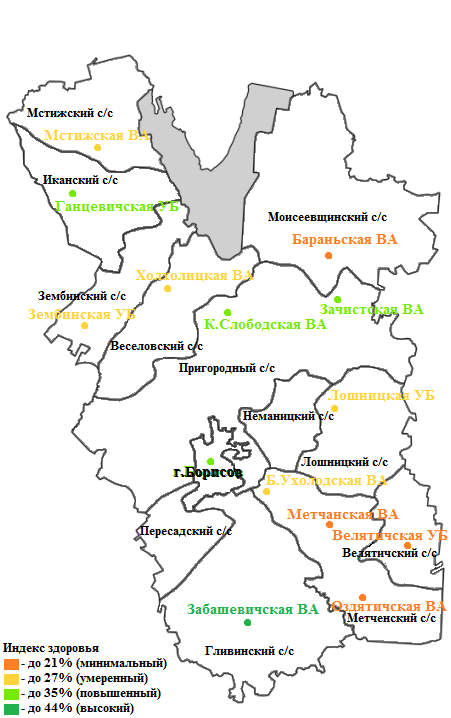 Рис.1. Распределение индексов здоровья (ИЗ) по зонам обслуживания медицинских организаций г.Борисова и Борисовского района за 2022 год.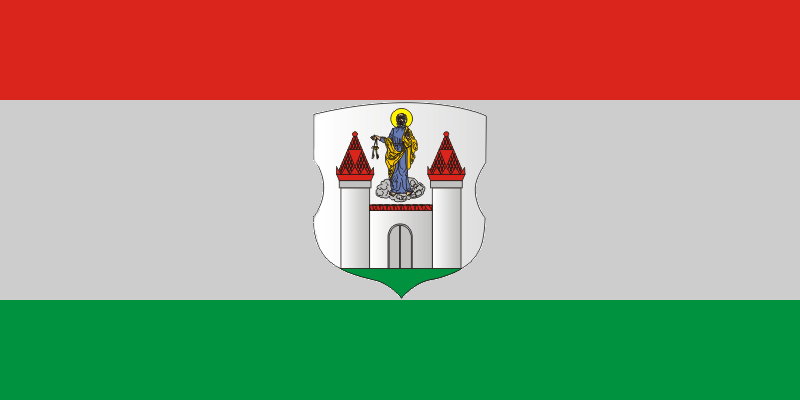 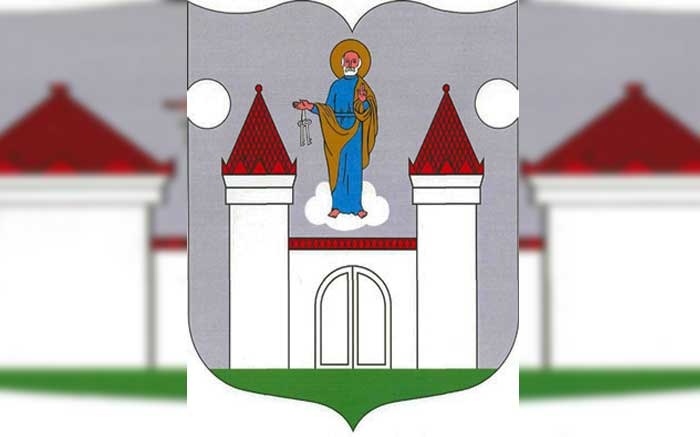 Рис.4. Флаг города БорисоваРис.5.Герб города Борисова (в серебристом поле две военные башни с воротами между ними, над которыми св. Петр-апостол на облаке парит и в правой руке держит ключи)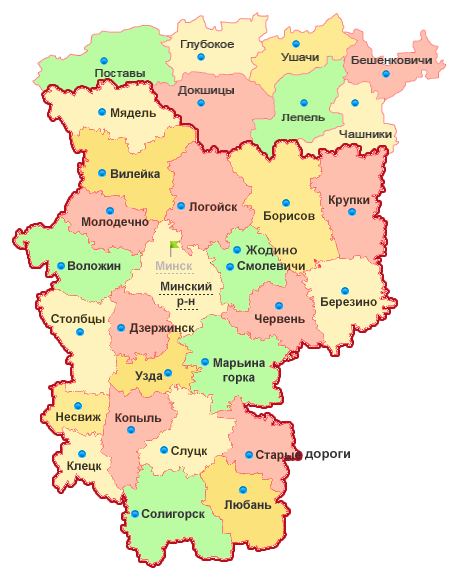 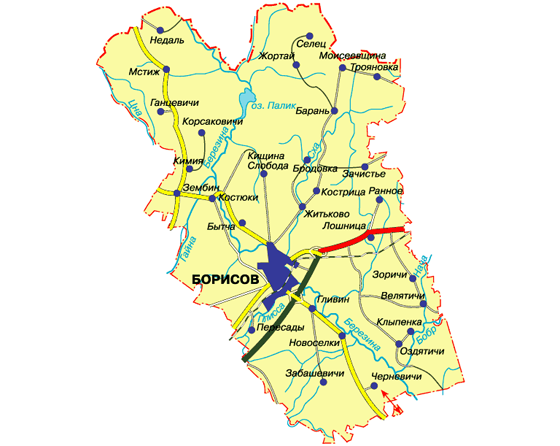 Рис.6. Карта территорий Минской области и части Витебской области с прилегающими административными территориями к Борисовскому району.Рис.7. Карта территории Борисовского района.РискЗначение 2022, %Приемлемый от 0 до 20Умеренный от 21 до 50Повышенный от 51 до 100Болезни системы кровообращения 580-2021-5051-100Трудоспособное население330-2021-5051-100ВИЧ-инфекция в возрастной группе 30-39 лет90-2021-5051-100Показатель ЦУРЗначение2.2.1 Распространенность задержки роста среди детей в возрасте до пяти лет1,8%2.2.2 Распространенность неполноценного питания среди детей в возрасте до пяти лет в разбивке по виду:-истощение-ожирение2,0%5,5%3.3.1 Число новых заражений ВИЧ на 1 000 неинфицированных в разбивке по полу, возрасту и принадлежности к основным группам населения:всего:мужчины:женщины:0-14 лет:15 лет и старше:0,31 0,470,180,030,373.3.2 Заболеваемость туберкулезом на 100 000 населения всего:дети:взрослые:15,90,018,943.3.3 Заболеваемость малярией на 1 000 населения03.3.4 Заболеваемость гепатитом B на 100 000 населения4,73.3.5 Число людей, нуждающихся в лечении от "забытых" тропических болезней03.5.1.1 Общее число обратившихся за медицинской помощью в организации здравоохранения по причине употребления психоактивных веществ: 32263.8.1 Охват основными медико-санитарными услугами100%3.b.1 Доля целевой группы населения, охваченная иммунизацией всеми вакцинами, включенными в национальные программы:вирусный гепатит B:туберкулез:дифтерия, столбняк, коклюш:полиомиелит:корь, эпидемический паротит, краснуха:99,69%;90,76%;99,3%;98,87%;99,49%3.b.3 Доля медицинских учреждений, постоянно располагающих набором основных необходимых и доступных лекарственных средств100%3.c.1 Число медицинских работников на душу населения и их распределение:практикующих врачей на 10 000:средних медработников на 10 000:число жителей на одного врача:38,0101,32633.d.1 Способность соблюдать Международные медико-санитарные правила (ММСП) и готовность к чрезвычайным ситуациям в области общественного здравоохранения случаи инфекционных заболеваний, представляющих или могущих представлять чрезвычайную ситуацию в области общественного здравоохранения, имеющую международное значение:Заболеваемость легионеллезом (на 100 000 населения)Заболеваемость листериозом (на 100 000 населения)Заболеваемость ГЛПС (на 100 000 населения) (18 лет и старше)Заболеваемость лептоспирозом (на 100 000 населения)Заболеваемость Лайм-боррелиозом (на 100 000 населения)Заболеваемость клещевым энцефалитом (на 100 000 населения)00008,4011.7.1 Средняя доля застроенной городской территории, относящейся к открытым для всех общественным местам, с указанием в разбивке по полу, возрасту и признаку инвалидностиУровень загрузки спортивных сооружений и баз населенного пунктачасов использованиячеловекопосещаемостьПроцент озеленения территорий городов районного уровня88,0%58,85%41%Возрастная группа/пол20182019202020212022МужчиныМужчиныМужчиныМужчиныМужчиныМужчины0-140000015 и старше0,440,360,130,280,58Всего0,360,300,110,20,47ЖенщиныЖенщиныЖенщиныЖенщиныЖенщиныЖенщины0-140000,140,0715 и старше0,180,220,080,140,19Всего0,150,180,060,10,17Общее количествоОбщее количествоОбщее количествоОбщее количествоОбщее количествоОбщее количество0-140000,070,0415 и старше0,300,280,20,20,37Всего0,250,230,170,180,31Наименование организацииНаименование организацииИЗ (%)УЗ «Борисовская ЦРБ» г.БорисовУЗ «Борисовская ЦРБ» г.Борисов28,1Борисовский районПоликлиника №533,5Борисовский районВелятичская участковая больница15,3Борисовский районГанцевичская участковая больница34,1Борисовский районЗембинская участковая больница23,6Борисовский районЛошницкая участковая больница25,6Борисовский районБараньская врачебная амбулатория9,7Борисовский районЗабашевичская врачебная мбулатория44,9Борисовский районЗачистская врачебная амбулатория30,1Борисовский районК.Слободская врачебная мбулатория34,1Борисовский районМетчанская врачебная амбулатория14,8Борисовский районМстижская врачебная амбулатория23,9Борисовский районОздятичская врачебная амбулатория17,4Борисовский районБ.Ухолодская врачебная амбулатория23,9Борисовский районХолхолицкая врачебная амбулатория26,5Средний по сельской местностиСредний по сельской местности28,5Средний по районуСредний по району28,45Рис.2. Динамика индекса здоровья г. БорисоваРис.3.  Динамика индекса здоровья сельского населения Борисовского районаИндикаторы20182019202020212022 , %Индикаторы, отражающие обусловленность  популяционного  здоровья гигиеническим качеством окружающей средыИндикаторы, отражающие обусловленность  популяционного  здоровья гигиеническим качеством окружающей средыИндикаторы, отражающие обусловленность  популяционного  здоровья гигиеническим качеством окружающей средыИндикаторы, отражающие обусловленность  популяционного  здоровья гигиеническим качеством окружающей средыИндикаторы, отражающие обусловленность  популяционного  здоровья гигиеническим качеством окружающей средыИндикаторы, отражающие обусловленность  популяционного  здоровья гигиеническим качеством окружающей средыИндикаторы, отражающие обусловленность  популяционного  здоровья гигиеническим качеством окружающей средыКоличество умерших детей в возрасте до 1 года на 1000 живорожденных за год2,04,32,11,43,86+3,00Первичная инвалидность на10 тыс. населения:в возрасте 0-18 лет;25,329,333,236,633,2+7,33в возрасте старше 18 лет;91,187,382,282,995,2+0,43в возрасте 18-59 (54) лет.52,047,552,851,351,0+0,35Частота заболеваний с врожденными аномалиями и хромосомными нарушениями на 1000 чел. за год: все население;3,72,84,14,35,1+10,75взрослые 18 лет и старше;1,30,31,01,21,4+10,58дети (0-17 лет).14,116,917,117,020,6+7,64Онкозаболеваемость (больные с впервые установленным диагнозом) на 100 тыс. населения: всего;1825,4498,61484,9963,61706,4+1,75взрослые 18 лет и старше;2145,0463,61675,51019,61968,9+1,4дети (0-17 лет).448,7646,4670,2733,2611,1+6,62Первичная заболеваемость диабетом (на 100 тыс. населения): всего;516,8165,8373,5462,7460,9+4,67взрослые 18 лет и старше;630,6197,4459,5568,8564,2+4,93дети (0-17 лет).29,332,68,926,630,2-1,65Число отравлений (на 100 тыс. населения) за год:отравления лекарственными средствами, медикаментами и биологическими веществами: всего;33,37,427,432,925,1+3,61взрослые 18 лет и старше;26,72,824,034,526,8+13,89дети (0-17 лет).61,626,741,526,618,1-24,96отравление алкоголем: всего;12,72,815,414,47,56+1,21взрослые 18 лет и старше;15,03,519,117,99,38+2,43дети (0-17 лет).00000-отравление суррогатами алкоголя: всего;10,58,516,69,812,8+5,07взрослые 18 лет и старше;13,08,420,510,815,16+4,95дети (0-17 лет).08,905,93,0+8,43Профессиональные заболевания и отравления 
на 10 тыс. работающих (всего за год)0,4000,30-35,74Индикаторы, отражающие социальную обусловленность  популяционного  здоровьяИндикаторы, отражающие социальную обусловленность  популяционного  здоровьяИндикаторы, отражающие социальную обусловленность  популяционного  здоровьяИндикаторы, отражающие социальную обусловленность  популяционного  здоровьяИндикаторы, отражающие социальную обусловленность  популяционного  здоровьяИндикаторы, отражающие социальную обусловленность  популяционного  здоровьяИндикаторы, отражающие социальную обусловленность  популяционного  здоровьяЗаболеваемость с впервые в жизни установленным диагнозом на 100 тыс. населения за год, все население:91351,650896,1100644,6113641,9109714,7+10,67взрослые 18 лет и старше;65094,113331,579484,389178,781601,8+19,08дети (0-17 лет).204067,7209470,4188369,9214216,8226999,1+2,35Заболеваемость с временной утратой трудоспособности (на 100 работающих): случаев;51,749,960,467,2163,04+6,84дней.630,1604,6800,45928,17763,28+7,91Инфекционные и паразитарные болезни (суммарно) с впервые в жизни установленным диагнозом на 100 тыс. населения (годовая) все население:3749,5211,87375,914821,87583,6+33,01взрослые 18 лет и старше;3127,296,27103,716299,28419,5+38,22дети (0-17 лет).6422,86422,88442,38747,74096,4-3,41Инфекционные болезни микробной этиологии за годнет данныхнет данныхнет данныхнет данныхнет данныхнет данныхИнфекционные болезни вирусной этиологии за годнет данныхнет данныхнет данныхнет данныхнет данныхнет данныхЧисло случаев завозных инфекций за год.40000-100Число случаев инфекций, ранее не встречавшихся на территории001000Болезни кожи и кожных покровов на 100 тыс. населения: всего за год;4493,12067,65071,35140,75287,0+30,01взрослые 18 лет и старше;3710,0204,44005,04145,44261,2+15,45дети (0-17 лет).7857,09932,99492,09232,59566,4+2,95Заболеваемость ВИЧ-инфекцией:зарегистрировано;4543303254+1,71по причине заражения:инъекционное введение наркотиков;1417141028+12,65половой путь;2925161823-8,56другие причины;21043+25по полу: мужчины;3125191938+3,03женщины.1418111316-0,69Заболеваемость с впервые в жизни установленным диагнозом инфекции, передающейся половым путем (сифилис, гонококковая инфекция, хламидийные болезни) на 100 тыс. населения за год, всего:33,828,430,341,640,6+7,67по возрастным группам:0-17 лет;0005,90+50,018 лет и старше.41,735,137,550,351,2+7,92сифилис (всего):5,55,19,217,120,5+36,58по возрастным группам:0-17 лет;00000-18 лет и старше.6,86,311,321,625,9+37,2гонококковая инфекция (всего):1,101,13,51,2+26,81по возрастным группам  0-17 лет;00000-18 лет и старше.1,401,44,31,5+26,16хламидийные болезни (всего):27,223,320,120,818,8-8,76по возрастным группам 0-17 лет;0005,90+50,018 лет и старше.33,528,824,724,423,7-8,88Количество больных на 100 тыс. населения с впервые в жизни установленным диагнозом, учтенных наркологической организацией:алкоголизм, всего:141,7126,677,5144,0167,6+5,26старше 18 лет;174,8156,695,8179,0208,8+5,54дети до 18 лет;00000-алкогольный психоз, всего:7,210,05,76,95,8-8,29старше 18 лет;8,912,47,011,97,2-4,11дети до 18 лет;00000-наркомания, всего:10,51,14,06,48,1+0,83старше 18 лет;12,91,44,97,910,1+1,21дети до 18 лет;00000-токсикомания, всего:1,100,60,60-34,78старше 18 лет;1,300,70,70-35,19дети до 18 лет.00000-Психические расстройства и расстройства поведения (заболеваемость с впервые в жизни установленным диагнозом на 100 тыс. населения): всего;1891,4391,81327,61326,81783,6+5,35взрослые 18 лет и старше;1930,9410,91330,51417,31328,5-1,55дети (0-17 лет).1724,5311,31301,8954,93681,9+28,58Болезни нервной системы и органов чувств (заболеваемость с впервые в жизни установленным диагнозом на 100 тыс.  населения): всего;7059,81716,84531,95925,6853,5-20,42взрослые 18 лет и старше;6231,21326,17023,15181,6888,4-16,54дети (0-17 лет).10622,611893,89936,88984,2707,9-26,98Первичная заболеваемость туберкулезом 
(на 100 тыс. населения):  всего;20,020,49,715,315,29-9,0среди городского населения;16,317,75,728,212,46+1,75среди сельского населения;36,331,125,85,426,77-17,85взрослые 18 лет и старше.24,625,312,08,2618,85-16,03Травмы и отравления
(общая заболеваемость на 1000 населения): всего;66,5772,8969,7563,8362,1-2,69взрослые 18 лет и старше;68,7872,5568,1963,1861,7-3,52дети (0-17 лет).57,1174,3176,2566,5663,8+0,83ГодыУдельный вес (%) в структуре населенияУдельный вес (%) в структуре населенияУдельный вес (%) в структуре населенияГодыНаселениеНаселениеНаселениеГодыДети до 15 летЛица трудоспособного возрастаЛица старше 65 лет201315,2073,7011,10201415,5065,6018,90201515,7061,5022,80201616,2060,2023,60201716,4059,3024,30201817,6057,8024,60201917,6057,9024,50202016,3856,8526,77202116,9469,213,86202216,6068,9714,43ГодыУдельный вес (%) в структуре населенияУдельный вес (%) в структуре населенияУдельный вес (%) в структуре населенияГодыНаселениеНаселениеНаселениеГодыДети до 15летЛица трудоспособного возрастаЛица старше 65 лет201313,4069,4017,20201413,806224,20201514,1056,6029,30201614,2067,4018,40201714,4054,8030,80201815,8055,5028,70201915,9055,6028,50202015,8655,7028.44202115,164,4520,45202214,9563,7821,27ГодыБактериологические показателиБактериологические показателиБактериологические показателиБактериологические показателиСанитарно-химические показателиСанитарно-химические показателиСанитарно-химические показателиСанитарно-химические показателиСанитарно-химические показателиСанитарно-химические показателиГодыАртскважиныАртскважиныРазводящая сетьРазводящая сетьАртскважиныАртскважиныАртскважиныРазводящая сетьРазводящая сетьРазводящая сетьГодыКол-во исследований% НТДКол-во исследований% НТДКол-во исследований% НТД% нестанд. по содерж. ЖелезаКол-во исследований% НТД% нестанд. По содерж. Железа201312201407016229,0030,608505,504,6020141650916012326,0027,606715,104,202015166010520,1012625,4022,406324,604,40201618101361019725,8022,107974,702,3020171682,4013350,3019841,9033,7078911,9010,4020181710,5010641,4021849,0043,90100617,7011,7020191082,806020,7012939,5036,2062911,309,902020581,722353,88646,545,330954,338,6202117002880,35               20637,8634,523523,821,620223701740,5717749,741,6775510,865,35ГодыУдельный вес проб воды, не отвечающих гигиеническим требованиям (%)Удельный вес проб воды, не отвечающих гигиеническим требованиям (%)Удельный вес проб воды, не отвечающих гигиеническим требованиям (%)Удельный вес проб воды, не отвечающих гигиеническим требованиям (%)ГодыПо санитарно-химическим показателямПо санитарно-химическим показателямПо микробиологическим показателямПо микробиологическим показателямГодыКоммунальные водопроводыВедомственные водопроводыКоммунальные водопроводыВедомственные водопроводы20132,3021,900020142,4015,6000,7020154,306,3000,4020164,507,5000201711,4022,2001,00201817,8017,300,403,40201911,29550,661,42202054,336,13,82,4202123,83-0,490202212,012,250,02,0ГодыБактериологические показателиБактериологические показателиСанитарно-химические показателиСанитарно-химические показателиСанитарно-химические показателиГодыКол-во исследований% НТДКол-во исследований% НТД% нестанд.посодерж. нитратов2013492,006157,4021,8020141401952,6036,8020151002133,3014,3020161020,9010523,8022,80201715658,9017837,1035,9020181348,5017825,3032,5020198447,629747,4243,29202010644,312450,837,9202114040,7115440,9138,3120223542,851637,537,5Показатели20132013201420142015201520162016201720172018201820192019202020202021202120222022Показателивсеговыше ДК,%всеговыше ДК,%всеговыше ДК,%всеговыше ДК,%всеговыше  ДК,%всеговыше ДК,%всеговыше ДК,%всеговыше ДК,%всеговыше ДК,%всеговыше ДК,%пыль3200,6030802640310030602343,4028204221,4268009100сернистый газ3880372033603760301028003000418053805740окислы азота968089008640850070606820656077801098012040аммиак16001380158014001080940720700820740фенол и его производные216021002120201019602322,502200280036203480Формальдегид3123,203063,303100264028402983,403084,503240,644404840Всего23640,502240,402180,30213019101801,301880,7622920,33204036200Показатели20132013201420142015201520162016201720172018201820192019202020202021202120222022Показателивсеговыше ДК,%всеговыше ДК,%всеговыше ДК,%всеговыше ДК,%всеговыше  ДК,%всеговыше ДК,%всеговыше ДК,%всеговыше ДК,%всеговыше ДК,%всеговыше ДК,%пыль420600360666,60444,50464,309213360780320сернистый газ18024012060140320280120460160окислы азота48084060060740880540300720240аммиак42048024000140140601204080Прочие1802402406060296,80102016058000Всего1680240015602416,601521,302091,901907,36106025801400Показатели20132013201420142015201520162016201720172018201820192019202020202021202120222022ПоказателивсегоНест пробы, %всегоНест пробы, %всегоНест пробы, %всегоНест пробы, %всегоНест пробы, %всегоНест пробы, %всегоНест пробы, %всегоНест пробы, %всегоНест пробы, %всегоНест пробы, %Соли тяжелых металлов10010010010025052060000000бактериологические     показатели8010011010103000000000гельминты4680546050305800,3054605750,304080,252581,5590714,22всего4860566052405910,3057205830,504140,242581,5590714,22Городские маршрутыПригородные маршрутыМеждугородние маршрутыЗаказные перевозки туристическими автобусами по станам ближнего и дальнего зарубежьяКоличество маршрутов526241Количество автобусов6325143Марки автобусовМАЗ 206067, МАЗ 203065, МАЗ 105065, МАЗ 103562, МАЗ 103486, МАЗ 103485, МАЗ 103062, МАЗ 103065, МАЗ 103075,  МАЗ 103060, МАЗ 103468, МАЗ 103003ПАЗ 320402, ПАЗ 320405, МАЗ 241030, МАЗ 152062, РАДИМИЧ А0921МАЗ 25105, МАЗ 251062, Неман 420224-511, Неман 420234-511, IvecoDaily,Irisbus SFR 310,Irisbus domino,Iveco magelys proIrisbus SFR 310,Irisbus domino,Iveco magelys pro,МАЗ 25105, МАЗ 251062Борисовский районБорисовский районВсего по типам местностиГородская местностьСельская местность2018водопровод77,083,655,12018канализация74,182,546,12018центральное отопление74,584,142,52018горячее водоснабжение66,675,636,72018ванны (души)66,374,439,32018газ96,295,598,42018напольные электроплиты3,54,21,02019водопровод77,383,756,02019канализация74,582,747,12019центральное отопление75,084,244,32019горячее водоснабжение67,175,738,42019ванны (души)66,774,640,42019газ96,295,598,42019напольные электроплиты3,564,21,02020водопровод85,397,473,22020канализация85,397,473,22020центральное отопление84,39276,52020горячее водоснабжение86,686,886,32020ванны (души)83,686,880,32020газ80,675,785,42020напольные электроплиты17,923,212,62021водопровод86,498,574,32021канализация86,498,574,32021центральное отопление85,493,077,72021горячее водоснабжение84,687,781,52021ванны (души)84,687,781,52021газ81,676,586,82021напольные электроплиты18,223,512,82022водопровод89,4998,582,452022канализация89,4998,582,452022центральное отопление85,793,377,92022горячее водоснабжение84,787,981,62022ванны (души)84,787,981,62022газ82,3176,886,92022напольные электроплиты18,523,812,9Количествообследованных1-я группа1-я группа2-я группа2-я группа3-я группа3-я группа4-я группа4-я группаКоличествообследованныхабс. знач%абс. знач%абс.знач.%абс. знач.%по результатам обследования 2022 года,   всего:     5052  141428,0326464,62565,11182,3по результатам обследования 2021 года,  всего:5530        887726,672089362,7727028,118142,45по результатам обследования 2020 года653424,61643061,9291310,96722,6по результатам обследования 2019 года558024,81409162,6230910,35312,4по результатам обследования 2018 года663529,91269557,3232110,54862,2ГодыОбщееколичество работающихОбщееколичество работающихВ том числеВ том числеВ том числеВ том числеГодыВсегоИз нихженщинКол-во работающих в контакте с вредными производственными факторами (чел.)Из них женщин (чел.)Удельный вес работающих во вредных условиях труда (%)Из нихженщин (%)2022286081149514701482851,3816,872021294151178914467449049,1815,26Годы1 группа(низкая)%2 группа(средняя)%3 группа(высокая)%202111536,520063,4900202112834,624165,300Факторы2013201420152016201720182019202020212022Пары и газы9,802,901,2033,505,805,102,46,83,2Пыль и аэрозоль1,905,808,8023,801,703,202,13,01,6Шум26,7027,9040,503331,6021,3022,4028,827,836,0Вибрация6247,3029,70279,1028,6022,7021,935,334,9Микроклимат9,705,702,40115,605,803,408,111,78,1Освещенность1,600,381,9020,905,602,803,60,50,1ГодыНаложено штрафовПредписания об изъятии из обращенияВес изъятой пищевой продукцииПредписания о приостановки деятельностиПредписание о приостановки деятельности на санденьОтстранено от работы человек20141921861300,7624242420151931601110,595917192016156136936,7448231320173788403,50481720201836120996,6300182019421771583,9350382020651811744,26220522021982005410,77210212022841303363,188021№ п/пНаименование зоны рекреации на водном объектеЗакрепленные организации, сельисполкомы11Зона отдыха по ул.КрасноармейскойПУП «Борисовский комбинат текстильных материалов Белкоопсоюза», ОАО «Резинотехника»22Зона отдыха в районе ул.ПарашютистовОАО «Борисовский завод полимерной тары «Полимиз», 
ОАО «Лесохимик», ОАО «Борисовский шпалопропиточный завод»33Центральный городской пляж в районе пешеходного моста через р.БерезинаОАО «Борисовский завод агрегатов», 
ОАО «Борисовхлебпром», УП «Жилье»44Зона отдыха «Дубки» в районе железнодорожного моста через р.Березина ОАО «Борисовдрев», филиал «Боримак», УП «Борисовский комбинат хлебопродуктов»55Зона отдыха в районе ул.П.ОсипенкоОАО «Борисовский ДОК»,ПУП «Бумажная фабрика Гознака» 66Зона отдыха «Пески» на правом берегу р.Березина в районе д.МалоеСтахово ГОЛХУ «Борисовский опытный лесхоз», Пригородный сельисполком77Зона отдыха «Брилевское поле» в районе д.Студенка ОАО «Борисовский завод сборного железобетона, ОАО «Борисовжилстрой», Веселовский сельисполком88Зона отдыха на правом берегу р.Березина в районе д.БольшоеСтахово и д.ДудинкаОАО «Борисовский завод медицинских препаратов», ГОЛХУ «Борисовский опытный лесхоз», Пригородный сельисполкомРис.50. Этиологическая структура инфекционно-паразитарной заболеваемости населения Борисовского района за 2022 год.Возрастная группа0-2 года3-6 лет7-14 лет15-20 лет21-39 лет40-59 лет60 лет и старше2018 год251072167152019 год381843116112020 год410409222021 год219500002022 год3324121696Рис. 62. Многолетняя динамика и многолетняя тенденция заболеваемости туберкулёзом населения Борисовского района в 2017 - 2022 годах.Таблица 21. Заболеваемость активным туберкулезом населения Борисовского района в 2021 – 2022 гг.	Таблица 22. Возрастная структура заболевших туберкулезом за 2021-2022 годы                                                                Рис. 63. Динамика распространения ВИЧ-инфекции в Борисовском районе за период 2013 - 2022 годы.Возрастная группа20132014201520162017201820192020202120220-14000000002115-19010000001120-2952510108754530-3976112236252614142040 и старше3321081210111127Всего15121842544543303254КонтингентМужчиныЖенщиныВсегоУдельный вес, %Всего127822086933651+677экспр.-Добровольно7609133282093762,2Наркопотребители91181090,32Лица с ИППП41951360,4Доноры48862926781223,2Беременные-4369436913,0Реципиенты-110,003Лица, находящиеся в местах лишения свободы и СИЗО1-10,003Обследованные по клин.показаниям (взрослые)4026660,20Обследованные анонимно6423870,26Обследование по эпид. показаниям3580,044Обследованные по клин.показаниям (дети)44741180,35Иностранные граждане3470,020Возрастная группаВсегоВсегоИФА +ИФА +по данным Нац. стат. комитета на 01.01.2022, опубликованы в мае 2022обследованоВыявление на 1000 обсл.Уровень скринингаВозрастная группамжмжпо данным Нац. стат. комитета на 01.01.2022, опубликованы в мае 2022обследованоВыявление на 1000 обсл.Уровень скрининга0-1418017211284563525,71,2415-1976983322777416022,520,620-241285165213957029371,3630,725-29 1169222567991933943,826,7430-34 1941311912101338650604,337,835-39 2069296621111376750356,3536,640-44 1549250323141219840529,133,245-49 118323101681149834936,930,450-546901592361176222823,919,455-596761373421357020492,915,160 и старше126821203103997133883,88,5КодКатегорияОбследованоВыявленоИФА+Подтвержден результат в ИБПоказатель результативности на 100 обследованных100Добровольно20937126320,15102Наркопотребители109521,8104Лица с ИППП1364--108Доноры781210--109Беременные43696--113/117Лица, обсл. по клин.показаниям184542,2115Лица, обсл. по эпидпоказаниям 8---Административная территорияНаселение 30-49 летИФАПротестированоПротестировано% от населения 30-49 летАдминистративная территорияНаселение 30-49 летИФАИФАэкспресс-тест% от населения 30-49 летБорисовский р-н508491764026635,2%Рис.70. Заболеваемость ПВГ в Борисовском районе в 2022 году по сравнению с 2021 годом (на 100 тыс. населения).Рис. 71. Многолетняя динамика и многолетняя тенденция заболеваемости ПВГ населения Борисовского района в 2017 - 2022 годах.Рис.72. Структура путей передачи парентеральных вирусных гепатитов в Борисовском районе в 2022 году.Рис. 73.Многолетняя динамика заболеваемости животных бешенством на территории Борисовского района за период с 2012 по 2022 годы.Рис.74. Видовая структура животных по обращаемости населения за антирабической помощью в Борисовском районе за 2022 год.Рис.75.Показатели заболеваемости гельминтозами и ЗКЗ в Борисовском районе и Минской области в 2022 году по сравнению с  2021 годом (на 100 тыс. населения).